РАССМОТРЕН на заседании			УТВЕРЖДАЮпедагогического совета				Директор МБОУ ЦО № 53 им. Л.Н. ТолстогоПротокол № 5 от 01.04.2024			______________Ж.В. Артамонова							Приказ № 75 от 01.04.2024ОТЧЕТ О РЕЗУЛЬТАТАХ САМООБСЛЕДОВАНИЯмуниципального бюджетногообщеобразовательного учреждения«Центр образования № 53 им. Л.Н. Толстого»за 2023 годСамообследование муниципального бюджетного общеобразовательного учреждения «Центр образования № 53 им. Л.Н. Толстого» (далее – Центр) за 2023 год проведено в соответствии с:Федеральным законом от 29.12.2012 г. № 273-ФЗ «Об образовании в Российской Федерации»;приказом Министерства образования и науки РФ от 14.06.2013 г. № 462 «Об утверждении порядка проведения самообследования образовательной организации» с изменениями, внесенными приказом Министерства образования и науки РФ от 14.12.2017 №1218;приказом Министерства образования и науки РФ от 10.12.2013 № 1324 «Об утверждении показателей деятельности образовательной организации, подлежащей самообследованию»;Приказом МБОУ ЦО № 53 им. Л.Н. Толстого от 22.01.2024 г № 22 «О проведении самообследования».Цель проведения самообследования:обеспечение доступности и открытости информации о деятельности организации;подготовка отчета о результатах самообследования.В ходе самообследования:проведена оценка образовательной деятельности, системы управления организацией, содержания и качества подготовки обучающихся, организации учебного процесса, востребованности выпускников, качества кадрового состава, учебно-методического, библиотечно-информационного обеспечения, материально-технической базы, функционирования внутренней системы оценки качества образования;представлены показатели деятельности организации.По результатам самообследования составлен публичный отчет – документ, информирующий все заинтересованные стороны о состоянии и перспективах развития Центра.Отчет представляется Учредителю, общественности и родителям (законным представителям) обучающихся и размещается на официальном сайте МБОУ «Центр образования № 53 им. Л.Н. Толстого» в сети «Интернет».Часть 1. Оценка образовательной деятельности.1.1. Общие сведения об образовательном учреждении.	Полное наименование образовательного учреждения в соответствии с Уставом – муниципальное бюджетное общеобразовательное учреждение «Центр образования № 53 им. Л.Н. Толстого».	Сокращённое наименование образовательного учреждения в соответствии с Уставом – МБОУ ЦО № 53 им. Л.Н. Толстого.Телефоны:8 (4872) 72-25-51 – Учебный корпус № 1; 8 (4872) 72-23-17 – Учебный корпус № 3.Факс: 8 (4872) 72-25-51Электронная почта (E-mail): tula-co53@tularegion.orgОфициальный сайт - https://co53tula-r71.gosuslugi.ruСвидетельство о государственной регистрации - 71 № 002249269 от 23.12.2002 года, ИФНС № 8.Запись о внесении в ЕГРЮЛ - № 2207100285489 от 10.08.2020 года, ИФНС № 8.В состав Центра входят:школа (учебный корпус № 1), расположенная по адресу: 301138, Россия, Тульская область, Ленинский район, п. Иншинский, д. 37.дошкольное подразделение (учебный корпус № 3), расположенное по адресу: 301138, Россия, Тульская область, Ленинский район, п. Иншинский, д.36.В дошкольном подразделении осуществляется деятельность по образовательной программе дошкольного образования, присмотр и уход.В школе осуществляется образовательная деятельность по основным общеобразовательным программам начального общего, основного общего, среднего общего образования.Деятельность Центра регламентируется его Уставом и локальными нормативными актами, которые разработаны и приняты в установленном порядке в соответствии с утвержденной номенклатурой. Локальные нормативные акты обеспечивают организацию учебно-воспитательного процесса, осуществление прав участников образовательного процесса.Стратегия развития Центра совпадает со стратегией развития отрасли и определяется нормативно-правовыми и концептуальными документами федерального, регионального и муниципального уровня.Основными программным инструментом для достижения целей и задач являются:программа развития на 2021-2025 годы. Программа развития включает подпрограммы, которые реализовывались в текущем учебном году и были нацелены на развитие различных уровней образования.основные образовательные программы дошкольного, начального общего, основного общего и среднего общего образования.1.2. Управление ЦентромУправление Центром осуществляется в соответствии с законодательством РФ с учетом особенностей, установленных Федеральным законом «Об образовании в РФ», на основе сочетания принципов коллегиальности и единоначалия.В Центре сформированы коллегиальные органы управления:Управляющий совет, который представляет интересы всех участников образовательных отношений, реализует принцип государственно-общественного характера управления образованием и имеет управленческие полномочия по решению ряда вопросов функционирования и развития Центра.К компетенции Совета относится принятие:Правил приема воспитанников в МБОУ ЦО № 53 им. Л.Н. Толстого,Правил приема граждан на обучение в МБОУ № 53 им. Л.Н. Толстого,Положения о Совете по вопросам регламентации доступа обучающихся, воспитанников к информации в сети ИнтернетВ целях развития и совершенствования учебно-воспитательного процесса, повышения профессионального мастерства и творческого роста педагогов в Центре образования действует педагогический совет. Педагогический совет Центра работает на основании Положения о педагогическом совете, рассматривает педагогические и методические вопросы, изучение и распространение передового педагогического опыта.Общее собрание работников осуществляет свою деятельность на основании Положения об общем собрании работников Центра.В Центре создан на добровольной основе совет обучающихся из представителей классных коллективов уровней основного общего и среднего общего образования, осуществляющий свою деятельность в соответствии с Положением о совете обучающихся. Центр предоставляет членам совета обучающихся необходимую информацию и допускает к участию в заседаниях органов управления Центра при обсуждении вопросов, касающихся интересов обучающихся, воспитанников.Совет родителей (законных представителей) Центра действует на основании Положения о совете родителей (законных представителей) обучающихся, воспитанников. Совет содействует социальной защите обучающихся, воспитанников обеспечению единства педагогических требований к обучающимся, воспитанникам.С сентября 2017 года в Центре работает Совет по питанию. Цель его работы - улучшение качества питания, профилактика заболеваний, обусловленных нарушением норм питания; системный контроль за работой столовой пищеблоков учреждения, а также обеспечение обучающихся питанием, отвечающих требованиям СанПиН 2452409-08. Заседания Совета по питанию проводятся один раз в месяц. Члены совета еженедельно осуществляют мониторинг организации питания в учреждении, на заседаниях рассматриваются вопросы по организации работы по обеспечению обучающихся МБОУ № 53 им. Л.Н. Толстого полноценным питанием, подводятся итоги осуществления общественного контроля организации качественного питания в учреждении: работа пищеблока (качество и количество продуктов и пищи, санитарно- эпидемиологический режим, выполнение графика и правил раздачи пищу); организация питания учащихся (соблюдение режима питания, раздача пищи, сервировка стола, гигиена приема пищи, качество, безопасность и количество пищи, оформление блюд); выполнение цикличного меню, норм-раскладки.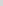 В Центре созданы методические объединения учителей, воспитателей (далее МО) на основании Положения о методическом объединении. Действует первичная профсоюзная организация работников.В соответствии со штатным расписанием в Центре сформирован управленческий аппарат. Распределены функциональные обязанности между членами администрации, которые обеспечивают режим жесткого функционирования и гибкого развития.Целостная работа управленческого механизма, координирование деятельности педагогического коллектива осуществляется через четкое определение уровня управления, построение работы на перспективной основе программы развития, системности внутреннего контроля, мониторинга качества образования.Диагностика текущего состояния дел позволяет обобщить положительный опыт, выявить существенные проблемы, выбрать наиболее адекватные способы их решения. Организация учебного процесса.Центр реализует образовательные программы дошкольного, начального общего, основного общего и среднего общего образования, дополнительные образовательные программы.Образовательный процесс осуществляется в режиме 5-дневной рабочей недели.Продолжительность уроков во 2-11 классах – 45 мин.Для обучающихся 1 классов – ступенчатый режим обучения в первом полугодии.Продолжительность перерывов между уроками, перемены для приёма пищи, соответствует требованиям САНПИН 1.2.3685-21 «Гигиенические нормативы и требования к обеспечению безопасности и (или) безвредности для человека факторов среды обитания», а также МР 2.4.0179-20Продолжительность непрерывной образовательной деятельности (дошкольное образование) и перерывов отвечает требованиям СанПин 3.1/2.4.3598-20 в соответствии с возрастными особенностями дошкольников.Периодичность проведения промежуточной аттестации обучающихся – четверть (кроме обучающихся 10-11 классов и дошкольников).1.4. Содержание и качество подготовки обучающихся.Центр реализует программы дошкольного, начального общего, основного общего, среднего общего образования.Количество обучающихся - 660 человек, из них:по программам дошкольного образования – 149 человек (групп – 9 групп общеразвивающей направленности);по программам начального общего образования – 232 человека (11 класс -комплектов);по программам основного общего образования – 254 человек (14 класс -комплектов);по программам среднего общего образования – 25 человек (2класса-комплекта).В соответствии с лицензией на образовательную деятельность, свидетельством о государственной аккредитации в Центре реализуются:основная образовательная программа дошкольного образования;основная образовательная программа начального общего образования (1 – 4 классы);основная образовательная программа основного общего образования (5 – 9классы);основная образовательная программа среднего общего образования (10 – 11 классы).Дошкольное образованиеОбщие сведенияУчебный корпус № 3 муниципального бюджетного общеобразовательного учреждения «Центр образования № 53 им. Л.Н.Толстого» расположено в посёлке ИншинскийЗдание учебного корпуса № 3 построено в 1975 году. Проектная наполняемость – 225 мест. Общая площадь здания 2000,5 кв. м, из них площадь помещений, используемых непосредственно для нужд образовательного процесса, 809,5 кв. м.Цель деятельности дошкольного отделения –осуществление образовательной деятельности по реализации образовательных программ дошкольного образования.Предметом деятельности дошкольного отделения является формирование общей культуры, развитие физических, интеллектуальных, нравственных, эстетических и личностных качеств, формирование предпосылок учебной деятельности, сохранение и укрепление здоровья обучающихся дошкольного возраста.Режим работы учебного корпуса № 3: рабочая неделя – пятидневная, с понедельника по пятницу. Длительность пребывания детей в группах – 12 часов. Режим работы групп – с 07:00 до 19:00 часов.I. Аналитическая частьВ процессе самообследования дошкольного отделения за 2023 год проводилась оценка:- образовательной деятельности;- кадрового обеспечения;- учебно-методического и библиотечно-информационного обеспечения;- материально-технического обеспечения;- функционирования внутренней системы оценки качества образования.1. Оценка образовательной деятельностиОбразовательная деятельность в дошкольном отделении организована в соответствии с Федеральным законом от29.12.2012 № 273-ФЗ «Об образовании в Российской Федерации», Федеральным государственным образовательным стандартом дошкольного образования (ФГОС ДО). С 1 января 2021 года учебный корпус № 3 функционирует в соответствии с требованиями СП 2.4.3648-20 «Санитарно-эпидемиологические требования к организациям воспитания и обучения, отдыха и оздоровления детей и молодежи», с1 марта 2021 года с требованиями СанПиН 1.2.3685-21 «Гигиенические нормативы и требования к обеспечению безопасности и (или) безвредности для человека факторов среды обитания».Образовательная деятельность ведётся на основании утверждённой основной образовательной программы дошкольного образования, которая составлена в соответствии с ФГОС ДО, санитарно-эпидемиологическими правилами и нормативами.Для выполнения требований норм Федерального закона Российской Федерации от 24.09.2022 № 371-ФЗ дошкольное отделение провело организационные мероприятия по внедрению федеральной образовательной программы дошкольного образования, утвержденной приказом Минпросвещения России от 25.11.2022 № 1028 (далее по тексту – ФОП ДО), в соответствии с утверждённой дорожной картой. Для этого была создана рабочая группа в составе заместителя директора по дошкольной работе, заместителя директора по воспитательно-методической работе, старшего воспитателя. Результаты работы:- утвердили новую основную образовательную программу дошкольного образования (далее – ООП ДО), разработанную на основе ФОП ДО, и ввели её в действие с 1 сентября 2023 года;- скорректировали план-график повышения квалификации педагогических и управленческих кадров и запланировали обучение работников по вопросам применения ФОП ДО;- провели информационно-разъяснительную работу с родителями (законными представителями) обучающихся дошкольного отделения.Образовательный процесс для детей с ОВЗ осуществляется в соответствии с адаптированной основной образовательной программой дошкольного образования, разработанной на основе адаптированной образовательной программы дошкольного образования (далее по тексту – АОП ДО) и комплексной образовательной программы дошкольного образования для детей с тяжёлыми нарушениями речи (общим недоразвитием речи) с 3 до 7 лет Н.В. Нищевой.Дошкольное отделение посещали149 (на 31.12.2023)обучающихся в возрасте от 1 до 7 лет. В дошкольном отделении сформированы группы:- первая группа раннего возраста – 7 детей;- вторая группа раннего возраста – 19 детей;- младшая группа – 24 воспитанника;- две средних группы – 32 воспитанника;- старшая группа – 19 детей;- старшая группа комбинированного вида (5-7 лет) – 10 детей;- две подготовительные к школе группы – 38 детей.Содержание и качество подготовки обучающихсяСодержание основной образовательной программы дошкольного образования МБОУ ЦО № 53 им. Л.Н. Толстого (ООП ДО)соответствует основным положениям возрастной психологии и дошкольной педагогики. Программа выстроена с учётом принципа интеграции образовательных областей в соответствии с возрастными возможностями и особенностями воспитанников, спецификой и возможностями образовательных областей. ООП ДО основана на комплексно-тематическом принципе построения образовательного процесса; предусматривает решение программных образовательных задач в совместной деятельности взрослого и детей, и самостоятельной деятельности детей не только в рамках основной образовательной деятельности, но и при проведении режимных моментов в соответствии со спецификой дошкольного образования. Программа составлена в соответствии с образовательными областями:- «Социально-коммуникативное развитие»;- «Познавательное развитие»;- «Речевое развитие»;- «Художественно-эстетическое развитие»;- «Физическое развитие».Уровень развития детей анализируется по итогам педагогической диагностики. Формы проведения диагностики:- диагностические занятия (по каждому разделу программы);- диагностические беседы;- наблюдения, итоговые занятия.Разработаны диагностические карты освоения ООП ДОв каждой возрастной группе. Так, результаты качества освоения ООП ДО на конец 2023 года выглядят следующим образом:Результаты диагностики показывают преобладание детей с высоким и средним уровнями развития к концу учебного года, что говорит о результативности образовательной деятельности в дошкольном отделении.Реализация каждой образовательной области предполагает решение специфических задач во всех видах детской деятельности, имеющих место в режиме дня учреждения:- режимные моменты;- игровая деятельность;- специально организованные традиционные и интегрированные занятия;- индивидуальная и подгрупповая работа;- самостоятельная деятельность;- опыты и экспериментирование.Воспитательная работаВоспитательная работа в 2023 году осуществлялась в соответствии с рабочей программой воспитания и календарным планом воспитательной работы, разработанный в соответствии с федеральным календарным планом. Виды и формы организации совместной воспитательной деятельности педагогов, детей и их родителей разнообразны:- коллективные мероприятия;- тематические досуги;- выставки;- праздники.В 2023 году в целях реализации задачи формирования патриотических чувств у дошкольников через воспитание любви к родному краю, знакомство с традициями и обычаями русской народной культуры в дошкольном отделении проводилась работа разнопланового характера в следующих направлениях: работа с педагогами, с обучающимися, с родителями (законными представителями) обучающихся.Деятельность по патриотическому воспитанию носит системный характер и направлена на формирование:- патриотизма и духовно-нравственных ценностей;- эмоционально-ценностного отношения к истории, культуре и традициям малой Родины и России;- основ гражданственности, патриотических чувств и уважения к прошлому, настоящему и будущему на основе изучения традиций, художественной литературы, культурного наследия большой и малой Родины.В группах дошкольного отделения были проведены различные мероприятия: познавательные беседы, тематические занятия, подвижные игры и упражнения патриотической направленности, прослушивание музыкальных произведений и песен о Великой Отечественной войне, выставка фотографий «Город, в котором я живу!», посвящённая Дню города Тулы, выставки детских творческих работ«Декоративно-прикладное искусство»; выставки рисунков.Деятельность педагогического коллектива по патриотическому воспитанию осуществляется в соответствии с поставленными целью и задачами на удовлетворительном уровне. Все запланированные мероприятия реализованы в полном объёме. Обучающиеся дошкольного отделения принимали участие в конкурсах разного уровня:Работа с детьми с ОВЗАдаптированная основная образовательная программа для детей с особыми возможностями здоровья для детей с тяжёлыми нарушениями речи реализуется в полном объёме, коррекционная работа проводилась с использованием наглядных, практических и словесных методов обучения и воспитания с учётом психофизического состояния детей, с использованием дидактического материала по следующим направлениям: накопление и актуализация словаря, уточнение лексико-грамматических категорий, развитие фонематических представлений, коррекция нарушений звукопроизношения, развитие связной речи.Дополнительное образованиеВ дошкольном отделении в 2023 году дополнительные общеразвивающие программы реализовались по художественно-эстетическому направлению.Вывод: образовательный процесс в дошкольном отделении организован в соответствии с требованиями, предъявляемыми ФГОС ДО, и направлен на сохранение и укрепление здоровья обучающихся, предоставление равных возможностей для полноценного развития каждого ребёнка. Общая картина оценки индивидуального развития позволила выделить детей, которые нуждаются в особом внимании педагога и в отношении которых необходимо скорректировать, изменить способы взаимодействия, составить индивидуальные образовательные маршруты. Продолжается работа с детьми с ОВЗ.Уровень готовности детей к обучению в школеВ мае 2023 года педагог-психолог и другие педагоги дошкольного отделения проводили обследование обучающихся подготовительных групп на предмет оценки сформированности предпосылок кучебной деятельности в количестве 34 человек. Задания позволили оценить уровень сформированности предпосылок к учебной деятельности: возможность работать в соответствии с фронтальной инструкцией (удержание алгоритма деятельности), умение самостоятельно действовать по образцу и осуществлять контроль, обладать определённым уровнем работоспособности, а также вовремя остановиться в выполнении того или иного задания и переключиться на выполнение следующего, возможностей распределения и переключения внимания, работоспособности, темпа, целенаправленности деятельности и самоконтроля.Результаты психологического и педагогического анализа показывают преобладание детей с высоким и средним уровнями развития при прогрессирующей динамике на конец учебного года, что говорит о результативности образовательной деятельности в дошкольном отделении.Оценка организации учебного процесса(воспитательно-образовательного процесса)В основе образовательного процесса в дошкольном отделении лежит взаимодействие педагогических работников, администрации и родителей (законных представителей) обучающихся. Основные формы организации образовательного процесса:- совместная деятельность педагогического работника и обучающихся в рамках организованной образовательной деятельности по освоению ООП ДО;- самостоятельная деятельность обучающихся под наблюдением педагогического работника.ООП ДО определяет содержание и организацию образовательного процесса для детей дошкольного возраста. Программа направлена на формирование общей культуры, развитие физических, интеллектуальных и личностных качеств, обеспечивающих социальную успешность, сохранение и укрепление здоровья детей дошкольного возраста. Организация воспитательно-образовательного процесса осуществляется на основании режима дня, расписания организованной образовательной деятельности, которые не превышают норм предельно допустимых нагрузок, соответствуют требованиям СанПиН, СП и организуются педагогами на основании перспективного и календарно-тематического планирования.Продолжительность занятия соответствует СанПиН 1.2.3685-21 и составляет в группах с детьми:- от 1 до 3 лет – до 10 минут;- от 3 до 4 лет – до 15 минут;- от 4 до 5 лет – до 20 минут;- от 5 до 6 лет – до 25 минут;- от 6 до 7 лет – до 30 минут.Между занятиями в рамках образовательной деятельности предусмотрены перерывы продолжительностью не менее 10 минут.Основной формой детской деятельности является игра. Образовательная деятельность с детьми строится с учётом индивидуальных особенностей детей и их способностей. Выявление  и развитие способностей обучающихся осуществляется в любых формах образовательного процесса.В течение года проводилась систематическая работа, направленная на сохранение и укрепление физического, психического и эмоционального здоровья детей, по профилактике нарушений осанки и плоскостопия у детей. Педагоги ежегодно при организации образовательного процесса учитывают уровень здоровья детей и строят образовательную деятельность с учётом здоровья и индивидуальных особенностей детей.Основными задачами физического развития дошкольников являются охрана и укрепление физического, психического здоровья детей, в том числе их эмоционального благополучия.Организация оздоровительного процесса включает в себя:- профилактические, оздоровительные мероприятия;- организацию рационального питания (пятиразовый режим питания);- санитарно-гигиенические и противоэпидемиологические мероприятия;- двигательную активность;- комплекс закаливающих мероприятий;- использование здоровьесберегающих технологий иметодик (дыхательные гимнастики, индивидуальные физические упражнения);- режим проветривания и кварцевание помещений. Благодаря созданию медико-педагогических условий и системе оздоровительных мероприятий показатели физического здоровья детей улучшились. Вывод: воспитательно-образовательный процесс в дошкольном отделении строится с учётом требований санитарно-гигиенического режима в дошкольных учреждениях. Выполнение обучающимися программы осуществляется на хорошем уровне. Годовые задачи реализованы в полном объёме. В дошкольном отделении систематически организуются и проводятся различные тематические мероприятия. Организация педагогического процесса отмечается гибкостью, ориентированностью на возрастные и индивидуальные особенности детей, что позволяет осуществить личностно-ориентированный подход к детям.2. Оценка кадрового обеспеченияДошкольное отделение укомплектовано кадрами согласно штатному расписанию.Администрация:- заместитель директора по дошкольной работе;- заместитель директора по воспитательно-методической работе.Педагогический коллектив:- старший воспитатель – 1 человек;- воспитатели – 15 человек;- музыкальные руководители – 2 человека;- инструктор по физкультуре – 1 человек;- педагог-психолог – 1 человек;- учитель-логопед – 1 человек.Иные работники дошкольного отделения – 14 человек.В дошкольном отделении работает стабильный профессиональный педагогический коллектив, который зарекомендовал себя как инициативный творческий коллектив, умеющий найти индивидуальный подход к каждому ребёнку, помочь раскрыть и развить его способности. Всё это в комплексе даёт хороший результат организации педагогической деятельности и в улучшении качества образования и воспитания дошкольников.Штат укомплектован на 94% (вакансии – воспитатель 1 ставка, музыкальный руководитель 0,25 ставки).В2023 году педагогические работники прошли аттестацию на соответствие занимаемой должности «воспитатель» в количестве 5 человек, на соответствие занимаемой должности «музыкальный руководитель» 1 человек.Педагоги дошкольного отделения постоянно повышают свой профессиональный уровень, эффективно участвуют в работе методических объединений, знакомятся с опытом работы своих коллег и других дошкольных учреждений, а также занимаются самообразованием. Всё это в комплексе даёт хороший результат в организации педагогической деятельности и улучшении качества образования и воспитания дошкольников.Одним из условий эффективности работы дошкольного отделения является непрерывное повышение педагогами своего профессионального уровня и педагогического мастерства. Воспитатели и специалисты дошкольного отделения регулярно повышают квалификацию на курсах повышения квалификации, участвуют в работе семинаров, мастер-классов в учреждениях города.Курсы повышения квалификации в 2023 году прошли:- педагоги – 20 человек;- заместители директора – 2 человека. Участие в профессиональных конкурсах разного уровня, педагогических чтениях и фестивалях:3. Оценка учебно-методического и библиотечно-информационного обеспеченияВ дошкольном отделении библиотека является составной частью методической службы.Библиотечный фонд располагается в методическом кабинете, кабинетах специалистов, группах. Библиотечный фонд представлен:- методической литературой по всем образовательным областям ООП ДО, детской художественной литературой;- периодическими изданиями («Справочник музыкального руководителя», «Управление дошкольным образовательным учреждением», «Инструктор по физической культуре в ДОО», «Справочник старшего воспитателя дошкольного учреждения», «Справочник педагога-психолога. Детский сад»);- информационными ресурсами на различных электронных носителях. Вкаждой возрастной группе имеется банк необходимых учебно-методических пособий, рекомендованных для планирования воспитательно-образовательной работы в соответствии с обязательной частью ООП ДО.Оборудование и оснащение методического кабинета достаточно для реализации образовательных программ. В методическом кабинете созданы условия для возможности организации совместной деятельности педагогов. Информационное обеспечение дошкольного отделения включает:- информационно-телекоммуникационное оборудование – ноутбуки, принтеры, МФУ, видеопроекторы, интерактивные доски, интерактивный стол;-  программное обеспечение – позволяет работать с текстовыми редакторами, Интернет-ресурсами, фотоматериалами, видеоматериалами, графическими редакторами.Вывод: в учебном корпусе № 3 учебно-методическое и информационное обеспечение достаточное для организации образовательной деятельности и эффективной реализации образовательных программ.4. Оценка материально-технического обеспеченияВ учебном корпусе № 3 сформирована материально-техническая база для реализации образовательных программ, жизнеобеспечения и развития детей. Оборудованы помещения:- групповые помещения – 9;- кабинет заместителя директора –2;- методический кабинет – 1;- кабинет педагога-психолога – 1;- кабинет учителя-логопеда (логопункт) – 1;- кабинет музыкального руководителя – 1;- музыкальный зал – 1;- физкультурный зал – 1;- зимний сад – 1;- пищеблок – 1;- прачечная – 1;- медицинский кабинет – 1;- изолятор – 1;- кабинет заведующего хозяйством – 1.Каждой возрастной группе предоставлено отдельное просторное помещение, включающее раздевальную комнату, игровую комнату, спальную комнату, буфетную, туалетную комнату, в котором имеется освещение, водоснабжение, водоотведение и обеспечивается оптимальная температура воздуха. В групповой ячейке каждому ребёнку предоставлено личное пространство: шкаф для одежды и обуви, кровать, стул в спальной комнате, стул и место за столом в игровой комнате. Мебель для обучающихся подобрана в соответствии с возрастом и ростом воспитанников.При создании развивающей предметно-пространственной среды педагогические работники учитывают возрастные, индивидуальные особенности детей своей группы.На основании плана-графика проведения мониторинга инфраструктуры дошкольного отделения была проведена первичная оценка степени соответствия развивающей предметно-пространственной среды (РППС) дошкольного отделения требованиям ФГОС ДО и ФОП ДО и рекомендациям Минпросвещения, направленным в письме от 13.02.2023 № ТВ-413/03. По итогам выявлено, что РППС учитывает особенности реализуемой ООП ДО. В каждой возрастной группе имеется достаточное количество современных развивающих пособий и игрушек. В каждой возрастной группе РППС обладает свойствами открытой системы и выполняет образовательную, развивающую, воспитывающую, стимулирующую функции.В декабре 2023 года проведен повторный плановый мониторинг. Результаты показывают хорошую степень соответствия РППС дошкольного отделения требованиям законодательства и потребностям обучающихся.В дошкольном отделении при режиме пребывания детей с 07:00 до 19.00 часов организовано пятиразовое питание воспитанников: завтрак, второй завтрак, обед, полдник, ужин. Пищеблок оснащен холодильным оборудованием, электроплитами, жарочным шкафом, электрической сковородой, электрической мясорубкой, картофелечисткой.Питание обучающихся дошкольного возраста осуществляется в соответствии с примерным десятидневным меню, разработанным на основе физиологических потребностей в пищевых веществах и норм питания детей дошкольного возраста.Территория дошкольного отделения благоустроена. На участках для прогулок в наличии игровое оборудование, песочницы и теневые навесы. Оборудована спортивная площадка. Высажены деревья, декоративные кустарники, цветущие растения.Здание дошкольного отделения находится в удовлетворительном состоянии. В результате внутреннего мониторинга, проведенного с целью определения соответствия материально-технической базы требованиям СанПиН, выявлено следующее:-уровень освещения соответствует нормам, замена ламп проводится вовремя;- электрооборудование и технологическое оборудование в исправном состоянии; - мебель закреплена; -вентиляционные и тепловые сети находятся в удовлетворительном состоянии;- работники обеспечены спецодеждой и другими средствами индивидуальной защиты;- территория по периметру ограждена забором.Вывод: материально-техническое обеспечение реализации ООП ДО соответствует требованиям.5. Оценка функционирования внутренней системы оценки качества образованияСистема качества дошкольного образования в учебном корпусе № 3 рассматривается как система контроля внутри учреждения, которая включает в себя интегративные качества:- качество методической работы;- качество воспитательно-образовательного процесса;- качество взаимодействия с родителями;- качество работы с педагогическими кадрами;- качество развивающей предметно-пространственной среды.С целью повышения эффективности учебно-воспитательной деятельности применяется педагогический мониторинг, который даёт качественную и своевременную информацию, необходимую для принятия управленческих решений.Вывод: мониторинг качества образовательной деятельности в 2023 году показал эффективную работу педагогического коллектива по всем показателям.Общее образованиеСпецифика учебных планов:В соответствии с законодательством об образовании, приказом Департамента образования Тульской области от 23.07.2008 года № 805 «Об утверждении примерного учебного плана для образовательных учреждений Тульской  области,  организующих обучение детей в учреждениях, где не предусмотрена организация учебного процесса» и Устава МБОУ ЦО № 53 им. Л.Н. Толстого организовано обучение детей, находящихся на длительном  лечении в ГУЗ «ТО детский многопрофильный санаторий «Иншинка» имени супругов Баташева И.С. и Баташевой А.В.».Внеурочная деятельность осуществлялась по направлениям и с учетом уровня обучения. Начальное общее образование 1-4 классы:Основное общее образование 5-9 классы: Среднее общее образование 10-11 классы: На каждом из уровней образования успеваемость выглядит следующим образом:Реализация учебных планов Центра осуществлялась по рабочим программам, утвержденными приказом по Центру.По МБОУ ЦО № 53 им. Л.Н. Толстого в 2023 году успеваемость составила 96,7 %, что выше по сравнению с аналогичным периодом прошлого учебного года на 1,3 % (95,4%), качественная успеваемость 46,7 %, что по сравнению с прошлым учебным годом ниже на 6,6 % (53,3%). Сводная таблица качества обученности за 3 годаИз представленной таблицы	видно,	что имеется тенденция к понижению качества образования.Итоговая аттестация (ЕГЭ, ОГЭ)В течение 2022-2023 учебного года в ЦО велась целенаправленная, планомерная, систематическая подготовка участников педагогического процесса к ГИА-9. В соответствии с нормативно-правовыми документами по организации и проведению ГИА-9, был разработан план-график подготовки учащихся к ОГЭ, который был вынесен на обсуждение методических предметных объединений школы и утвержден директором ЦО. В соответствии с данным планом директор, заместитель директора, методические объединения, также составили планы работы по подготовке учащихся к государственной итоговой аттестации. В течение 2022-2023 учебного года для учителей-предметников проводились совещания, на которых были рассмотрены результаты ОГЭ и ЕГЭ 2022 года. В начале 2022-2023 учебного года сформирована база данных по обучающимся ЦО для сдачи ОГЭ-2022, которая обновлялась в течение года, оформлен информационный стенд, посвященный ГИА-9, 11. Учителя-предметники уделяли большое внимание разбору различных вариантов тестовых заданий на уроках, элективных курсах, дополнительных и индивидуальных занятиях. Проведены внутришкольные пробные экзамены по русскому языку и математике и по материалам ОГЭ и ЕГЭ.В течение года осуществлялось постоянное информирование обучающихся 9 и 11-х классов и их родителей по вопросам подготовки к ГИА-9, 11 через родительские и ученические собрания, на которых они знакомились с перечнем нормативно-правовой документации, методическими рекомендациями по организации деятельности выпускников во время подготовки и прохождения ГИА. Данная информация зафиксирована в протоколах родительских и ученических собраний, которые содержат дату проведения, тему собрания, темы и список выступающих, список присутствующих, их росписи в получении соответствующей информации.До сведения обучающихся и их родителей своевременно доводились результаты диагностических работ, учителя-предметники проводили анализ работ с целью выявления причин неудач, обучающихся и устранения пробелов в знаниях, на протяжении года проводились корректировки работы планов мероприятий по подготовке к ГИА-2023.Вопрос подготовки к ГИА-2023 в течение года был на внутришкольном контроле. Просматривалась работа с бланками, КИМами, посещаемость занятий обучающимися, организация подготовки к ОГЭ на уроках и индивидуальных занятиях. В соответствии с планом внутришкольного контроля администрацией центра образования были проведены тематические проверки и проанализирована работа по следующим показателям:выполнение общеобразовательных программ в выпускном классе;организация повторения учебного материала;соответствие уровня знаний выпускников 9 класса обязательному минимуму содержания основного общего образования и требованиям к уровню подготовки выпускников (административные контрольные работы);готовность ОУ к проведению государственной итоговой аттестации;выполнение указаний к ведению классного журнала, устранение замечаний по ведению журнала;система учета знаний учащихся; выполнение требований к заполнению аттестатов и приложений к ним.Сочетание административного контроля с самоконтролем и самоанализом деятельности педагогов позволило достичь достаточного уровня подготовки к государственной (итоговой) аттестации и способствовало её организованному проведению.Проверяя данное направление подготовки к государственной итоговой аттестации отмечаем: Строгое соблюдение порядка проведения государственной итоговой аттестации основного общего и среднего общего образования. Составление диагностических карт и таблиц для сбора, обработки следующих сведений:результаты ОГЭ и ЕГЭ по русскому языку и математики;результаты ОГЭ и ЕГЭ по предметам по выбору;распределение выпускников;анализ уровня подготовки и проведения государственной итоговой аттестации;сравнение результатов обучения выпускников по итогам года и результатов экзаменов;динамика результатов государственной итоговой аттестации выпускников за несколько лет;итоги государственной итоговой аттестации выпускников. На заседании ШМО рассматривались вопросы: Ознакомление с нормативно-правовыми актами, регулирующими порядок проведения государственной итоговой аттестации выпускников; Формы проведения экзаменов;Анализ качества образования обучающихся 9 классов за учебный год.В 2023 году аттестаты об основном общем образовании с отличием получил 3 обучающихся, аттестаты об основном общем образовании – 46 обучающийсяДинамика результатов ОГЭ за 4 года:Наблюдается отрицательная динамика по русскому языку, обществознанию и физике.Динамика результатов ЕГЭ за 4 года:В 2023 году аттестаты о среднем общем образовании получили 11 обучающийсяРезультаты предметных олимпиад.В школьном этапе олимпиад распределение участников следующее: 5-6 классы – 23 учеников (24,47 % от общего числа), 7 – 8 классы- 37 учеников (46,84 %), 9-11 классы – 25 ученика (36,23 от общего числа). Многие участвовали в нескольких олимпиадах и стали победителями и призёрами. Ряд участников вышли на муниципальный тур по нескольким предметам:по истории: 2 чел. (11 класс)по английскому языку: 4 чел. (из 4, 5, 6 и 10 класса)по русскому языку: 5 чел. (по одному из 2,3,4 и 2 из 6 класса)по математике: 3 чел. (из 2,3 и 9 класса)по литературе: 3 чел. (из 10 класса)по географии: 1 чел. (из 6 класса)по музыке: 2 чел. (по одному из 5 и 6 класса)по окружающему миру: 2 чел. (из 3 и 4)Итоги ВПР.Аналитическая справкапо результатам ВПР в 4-8 классах (весна 2023 г.)В целях обеспечения мониторинга качества образования в МБОУ ЦО № 53 им. Л.Н. Толстого г. Тула, в рамках проведения Всероссийских проверочных работ (далее – ВПР) на основании приказа Рособрнадзора от 23.12.2022 № 1282 «О проведении Федеральной службой по надзору в сфере образования и науки мониторинга качества подготовки обучающихся образовательных организаций в форме всероссийских проверочных работ в 2023 году», письма Рособрнадзора от 01.02.2023 № 02-36 «О проведении ВПР в 2023 году», приказа министерства образования Тульской области от 06.02.2023 № 257 «О проведении мониторинга качества подготовки обучающихся общеобразовательных организаций, расположенных на территории Тульской области, в форме всероссийских проверочных работ в 2023 году» были организованы и проведены Всероссийские проверочные работы (далее ВПР) в 4-8-хклассах.График проведения ВПР в 4-8 классах:Все работы в 4-8 классах проводились за 2022-2023 учебный год.Назначение ВПР в 4, 5,6,7, 8-х классах по русскому языку, математике, истории, биологии, географии, окружающему миру, обществознанию, физике, английскому языку – оценить уровень общеобразовательной подготовки обучающихся 4, 5,6,7, 8-х классов в соответствии с требованиями ФГОСНОО и ООО. ВПР позволяют осуществить диагностику достижения предметных и метапредметных результатов, в том числе уровень универсальных учебных действий (УУД) и овладения межпредметными понятиями, оценить личностные результаты обучения. Цель проведения: мониторинг результатов введения Федеральных государственных образовательных стандартов, выявление уровня подготовки и определение качества образования учащихся 4-8 классов, развитие единого образовательного пространства в РФ.Проведение Всероссийских проверочных работ осуществлялось в соответствии с Инструкцией для образовательной организации по проведению работ и системой оценивания их результатов.Результаты ВПР по русскому языку в 4-8 классахАнализ результатов выполнения всероссийской проверочной работы по русскому языку в 4-х классахВывод: Задания первой части направлены на выявление уровня владения обучающимися базовыми предметными правописными и учебно-языковыми синтаксическими и морфологическими умениями, а также логическими, общеучебными универсальными действиями.Во второй части проверялось умение обучающихся работать с текстом и знание системы языка. Затруднения вызвали у обучающихся задания, нацеленные на знание тем «Безударные гласные в корне, проверяемые ударением», «Орфоэпия», «Состав слова», «Основная мысль текста», «Составление плана», «Лексическое значение слова». Анализ результатов всероссийских проверочных работ по русскому языку в 5-х классахВывод и план работы по устранению ошибок:В курсе русского языка уделить больше внимание при изучении материала тем вопросам, в которых были допущены ошибки. Такие проверочные работы предлагать учащимся чаще для формирования основных умений.Анализ результатов всероссийских проверочных работ по русскому языку в 6-х классахВыводы и рекомендации: 1. Повторить орфограммы по правописанию глаголов; правописание приставок; правописание суффиксов прилагательных.2.Продолжить практическую работу по развитию орфографической и пунктуационной зоркости.3. Выполнение различных заданий на отработку умений по определению знаков препинания в предложениях, развитие умения опознавать разнообразные грамматические конструкции, видеть структуру предложения.4. Включать в уроки работу по распознаванию лексического значения слова. Систематически проводить работу с учащимися над пополнением словарного запаса ;5. Продолжать работу по языковым разборам (морфологический, морфемный, фонетический разборы).6. Вводить упражнения по развитию речи: умению определять основную мысль текста и отвечать на поставленный вопрос, подбирая факты из предложенного текста, работать над созданием собственного связного высказывания на основе предложенного текста; формировать у школьников такие виды чтения, как: просмотровое, поисковое.7. Давать индивидуальные тренировочные упражнения для учащихся по разделам учебного курса, вызвавшим наибольшее затруднение.Анализ результатов всероссийских проверочных работ по русскому языку в 7 классахВывод: затруднения вызвали: умение  произвести морфологический разбор слова;умение  произвести синтаксический разбор предложения;найти предложения с предлогами; найти предложения, в которых выделенные слова являются союзами;найти и исправить грамматические ошибки в предложенных предложениях;найти предложение, в котором надо поставить одну запятую и объяснить свой выбор; найти предложение, в котором надо поставить две запятых и объяснить свой выбор; определить тип речи в указанных предложениях; найти стилистически окрашенное слово и подобрать к нему синоним.Анализ результатов всероссийских проверочных работ по русскому языку в 8 классахВывод: затруднения вызвали: умение обучающихся правильно списывать осложненный пропусками орфограмм и пунктограмм текст, соблюдая при письме изученные орфографические и пунктуационные нормысинтаксический разбор предложенияслова с НН, объяснить выбор написания ННнайти грамматическую ошибку в предложении и запись верного вариантаопределить и записать основную мысль текстаопределение средств языковой выразительностивыписать грамматическую основу из предложенияопределение типа односоставного предложения.Результаты ВПР по математике в 4-8 классахАнализ результатов всероссийской проверочной работы по математике в 4-х классахВыводы: обучающиеся 4 класса в целом справились с предложенной работой и показали  хороший уровень достижения предметных и метапредметных результатов, однако результаты отдельных заданий требуют дополнительной работы по устранению недочётов.Анализ результатов всероссийских проверочных работ по математике в 5-х классахВыводы и рекомендации:Итоги ВПР признать удовлетворительными.  100 % обучающихся выполнили работу на «хорошо».  1. На уроках необходимо:-Провести работу над ошибками;- Развивать пространственное представление понятий «прямоугольный параллелепипед», «куб», «шар».-Больше времени выделять на решение задач на нахождение части числа и числа по его части.-Решать задачи на логическое мышление.-Развивать навыки изобразительных умений и геометрических построений.-Проводить консультации по математике для учащихся 5 класса по западающим темам.-Наметить дополнительные занятия для слабоуспевающих обучающихся.Анализ результатов всероссийских проверочных работ по математике в 6-х классахВыводы:Работа по математике написана на удовлетворительно. Наиболее успешно учащиеся справились с заданиями: 1, 2, 4, 6Выполнены на недостаточном уровне задания: 8,5Анализ результатов всероссийских проверочных работ по математике в 7 классахВыводы:Наиболее успешно учащиеся справились с заданиями:  6,13,1,9Выполнены на недостаточном уровне задания:  2,5,3,11,12Не смог ни один учащийся выполнить  правильно задание10,16Анализ результатов всероссийских проверочных работ по математике в 8 классеВывод: затруднения вызвали:умение решать линейные, квадратные уравнения, а также системы уравнений.умение решать задачи на части.знание свойств целых чисел и правил арифметических действий.владение понятиями «функция», «график функции», «способы задания функции».умения читать информацию, представленную в таблицах, на диаграммах, графиках и определять статистические характеристики данных.умение сравнивать действительные числа.умение выполнять преобразования буквенных дробно-рациональных выражений.умения в простейших случаях оценивать вероятность события.умение решать текстовые задачи на проценты, в том числе задачи в несколько действий.умение оперировать свойствами геометрических фигур, а также знание геометрических фактов и умение применять их при решении практических задач.умение извлекать из текста необходимую информацию, представлять данные в виде диаграмм, графиков.умение решать текстовые задачи на производительность, движение.задание высокого уровня сложности и направлено на проверку логического мышления, умения проводить математические рассужденияРезультаты ВПР по окружающему миру в 4-х классахАнализ результатов выполнения всероссийской проверочной работы по окружающему миру в 4-х классахВыводы:В ходе анализа показателей ВПР по окружающему миру в 4 классе было отмечено хорошее качество знаний учащихся, средний показатель доли выполнения заданий, что свидетельствует о достаточном уровне подготовки к ВПР. Выявлены проблемные задания, требующие дополнительной подготовки. Планируемые мероприятия по совершенствованию умений и повышению результативности работы:1. Ознакомить родителей с результатом ВПР. 2. Изучить методические материалы по окружающему миру в подготовке ВПР. 3. Использовать результаты по школе в формировании системы мониторинга. 4. Проанализировать результаты проведения ВПР с выявлением заданий с низким процентом выполнения по школе, скорректировать методическую работу с учетом полученных результатов. Результаты ВПР по биологии в 5-8 классахАнализ результатов всероссийской проверочной работы по биологиив 5-х классахВывод: затруднения вызвали:выделять существенные признаки биологических объектов; использовать важнейшие признаки живого для объяснения того или иного природного явления; знание клеточных структур или знание устройства оптических приборов, например, микроскопа; работа с таблицей; находить недостающую информацию для описания важнейших природных зон; анализ профессии, связанные с применением биологических знаний.Анализ результатов всероссийской проверочной работы по биологиив 6а классе(6 б класс не участвовал на основе федеральной выборки)Вывод: затруднения вызвали:определять область биологии, в которой изучается данный процесс или метод, с помощью которого данный процесс изучен;определение механизма (условие, особенность) протекания процесса или растительная ткань, в клетках которой процесс протекает;проверяет знание тканей растительного организма и жизненных процессов, протекающих в них;умение узнавать микроскопические объекты, определять их значение;знание растительной ткани (её особенностей), к которой этот микроскопический объект следует отнести;назвать части изображенного органа цветкового растения;знания строения и функции отдельных тканей, органов цветкового растения;умение проводить анализ виртуального эксперимента, формулировать гипотезу, ставить цель, описывать результаты, делать выводы на основании полученных результатов.Анализ результатов всероссийской проверочной работы по биологиив 7 а классе (7 б и 7 в классы не участвовал на основе федеральной выборки)Анализ результатов всероссийской проверочной работы по биологиив 8 в классе(8 а и 8 б классы не участвовал на основе федеральной выборки)Вывод: затруднения вызвали:понимание зоологии как системы наук, объектами изучения которой являются животныеумение делать морфологическое и систематическое описание животного по заданному алгоритму (тип симметрии, среда обитания, местоположение в системе животного мира), а также определять их значение в природе и жизни человекаумение работать с рисунками, представленными в виде схемы, на которой изображен цикл развития печёночного сосальщиказнание особенностей строения и функционирование отдельных органов и систем органов у животных разных таксономических группумение установить по изображению принадлежность отдельного органа или системы органов (фрагмента) к животному определенной систематической группы.умение проводить сравнение биологических объектов, таксонов между собой и приводить примеры типичных представителей животных, относящихся к этим систематическим группам.умение читать и понимать текст биологического содержания, используя для этого недостающие термины и понятия, представленные в перечне.умение соотносить изображение объекта с его описанием и формулировать аргументированный ответ на поставленный вопрос.знание важнейших морфологических, физиологических, экологических признаков животных на уровне типа или классаРезультаты ВПР по географии в 6-8 классахАналитический отчёт по проведению ВПР по географиив 6 б классе (6а класс не участвовал на основе федеральной выборки)На основе анализа выполнения заданий можно сделать вывод, что обучающиеся испытывают затруднения:при работе с географической картой;при обозначении на карте точки по заданным координатам и определении направления;при определении географического объекта на основе сопоставления его местоположения на карте, текстового описания и изображения (космического снимка или фотоизображения);при использовании графической интерпретации показателей погоды для выявления заданных закономерностей и описания особенностей состояния атмосферы;при проверке знаний географии родного края, описании определенных географических объектов родного края.Аналитический отчёт по проведению ВПР по географиив 7 классахВыводы: были допущены ошибки на знание тем «Открытия великих путешественников», «Рельеф», «Климатический пояс Земли», «Географические объекты», «Страны и столицы».Аналитический отчёт по проведению ВПР по географиив 8 б  классе(8а и 8в классы не участвовал на основе федеральной выборки)Вывод: затруднения вызвали:ранжирование стран по протяженности границ с Россией на основе анализа диаграммы и указание страны в соответствии с поставленным вопросом;знание географической номенклатуры и умение применять знание одного из ключевых понятий географии – географическое положение, умения пользоваться картой для характеристики географического положения России, определять географические координаты и расстояния по карте;определить и указать одну из форм рельефа по ее местоположению на карте и фотоизображению;выбрать из текста названия всех упомянутых в нем объектов в соответствии с заданием и подписать их на карте;установление соответствия представленных в задании климатограмм климатическим поясам;определение названия субъектов Российской Федерации по опорным точкам маршрута, обозначенным на карте административно-территориального деления, и подпись на карте центры этих субъектов;расчет разницы во времени между двумя точками маршрута.Результаты  ВПРпо истории в 5-8 классахАнализ результатов выполнения всероссийской проверочной работыпо истории в 5-х классахВыводы: 1. Участие в ВПР по истории в 5 классе выявило удовлетворительные результаты.2. Все обучающиеся 5 класса достигли базового уровня подготовки.   3. Результаты проведенной ВПР указывают на необходимость дифференцированного подхода в процессе обученияАнализ результатов выполнения всероссийской проверочной работыпо истории в 6аклассе(6б класс не участвовал на основе федеральной выборки)Вывод: затруднения вызвали:умение работать с иллюстративным материалом (изобразительной наглядностью: обучающийся должен соотнести изображения с событиями (процессами), к которым относятся эти изображения); умение работать с текстовыми историческими источникамизнания исторической терминологии; умение работать с исторической картой; знание географических объектов, связанных с определенными историческими событиями, процессами; определить, какие из представленных изображений являются памятниками культуры России, а какие – памятниками культуры зарубежных стран. Выбрать один из этих четырех памятников культуры и указать название города, в котором этот памятник культуры находится в настоящее время;знание истории родного края. Анализ результатов выполнения всероссийской проверочной работыпо истории в 7 в классе (7а и 7 б классы не участвовали на основе федеральной выборки)Вывод: затруднения вызвали:знания  деятелей  истории  России  и истории  зарубежных  стран (обучающийся  должен  соотнести  события  и  их участников); умения  проводить  атрибуцию исторической карты; знание исторической географии и умение работать с контурной картой (необходимо нанести на контурную карту два объекта);сопоставить по времени события истории России и события истории зарубежных стран;знание причин и следствий и умение формулировать положения, содержащие причинно-следственные связи. Анализ результатов выполнения всероссийской проверочной работыпо истории в 8в классе (8б и 8 а классы не участвовали на основе федеральной выборки)Вывод: затруднения вызвали:знания  деятелей  истории  России  умения  проводить  атрибуцию исторической карты; умение работать с текстовыми историческими источникамизнание исторической географии и умение работать с контурной картой (необходимо нанести на контурную карту два объекта);знание причин и следствий и умение формулировать положения, содержащие причинно-следственные связи. Результаты ВПР по обществознанию в 6 , 8 классахАнализ результатов всероссийских проверочных работпо обществознанию в 6 бклассе (6а не участвовална основе федеральной выборки)Назначение ВПР по учебному предмету «Обществознание» – оценить качество общеобразовательной подготовки обучающихся 6 классов в соответствии с требованиями ФГОС. КИМ ВПР позволяют осуществить диагностику достижения предметных и метапредметных результатов обучения, в том числе овладение межпредметными понятиями и способность использования универсальных учебных действий (УУД) в учебной, познавательной и социальной практике.Выводы:Более успешно выполнены учащимися задания: №1, 3,4,5.1,5.3,7.2,8.1Выполнены на недостаточном уровне задания: Приобретение теоретических знаний и опыта применения полученных знаний и умений для определения собственной активной позиции в общественной жизни, для решения типичных задач в области социальных отношений, адекватных возрасту обучающихся, межличностных отношений, включая отношения между людьми различных национальностей и вероисповеданий, возрастов и социальных групп; развитие социального кругозора и формирование познавательного интереса к изучению общественных дисциплин. Анализ результатов выполнения всероссийской проверочной работыпо обществознанию в 8а классе (8б и 8в не участвовали на основе федеральной выборки)Вывод: затруднения вызвали:умение характеризовать понятия; проанализировать  предложенную  информацию, определить  наиболее/наименее  популярное  мнение  по  заданной  тематике  и высказать  предположение  о  причинах  соответствующего  выбора опрошенных; умение применять обществоведческие знания в процессе решения типичных задач; умение применять обществоведческие знания  в  процессе  решения  типичных  задач  в  области  социальных отношений, адекватных возрасту обучающихся; умения  осознанно  и произвольно строить  речевое  высказывание  в  письменной  форме  на  заданную  тему  с использованием шести предложенных понятий.  Результаты ВПР по физике в 7 - 8 классахАнализ результатов всероссийских проверочных работ по физике в 7б и 7в классах (7а не участвовал на основе федеральной выборки)Вывод: затруднения вызвали: задачи на равномерное движение; тепловое  движение  атомов и молекул, связь  температуры  вещества со  скоростью  хаотического движения частиц; расчетная задача; закон Архимеда; Броуновское движение. Диффузия; расчетная задача по механическим явлениям.Анализ результатов всероссийских проверочных работ по физике в 8а классе (8б и 8в не участвовали на основе федеральной выборки)Вывод: затруднения вызвали: задачи на удельную теплоту плавления, удельную теплоту сгорания, электрические явления и плотность вещества; расчетная задача по механическим явлениям.Результаты ВПР по химии в  8 классахАнализ результатов всероссийских проверочных работ по химии в 8б классе (8а и 8в не участвовали на основе федеральной выборки)Вывод: затруднения вызвали: задачи на первоначальные химические понятия, химические соединения; периодическая система химических элементов Д.И. Менделеева.Результаты ВПР по английскому языку в 7-х классахАнализ результатов всероссийских проверочных работ по английскому языку в 7 -х Вывод: затруднения вызвали:осмысленное чтение текста вслух; говорение  (монологическая речь):  описание фотографии  Воспитательная работаНормативно-правовая база воспитания и дополнительного образования регламентируется следующими документами: - Конвенцией о правах ребенка; одобренной Генеральной Ассамблеей ООН 20.11.1989.- Конституцией Российской Федерации, 12.12.1993г. с изменениями, одобренными в ходе общероссийского голосования 01.07.2020.- Постановлением Федеральной службы по надзору в сфере защиты прав потребителей и благополучия человека от 4 июля . «СанПиН 2.4.4.3172-14 Санитарно-эпидемиологические требования к устройству, содержанию и организации режима работы образовательных организаций дополнительного образования детей».- Федеральным законом № 304-ФЗ от 31 июля 2020 г. «О внесении изменений в Федеральный закон «Об образовании в Российской Федерации» по вопросам воспитания обучающихся».- Письмом Министерства просвещения Российской Федерации от 04.08.2020 №ДГ-1249/06 «О внедрении примерной программы воспитания».- Распоряжением Правительства Российской Федерации от 12.11.2020 №2945-Р «Об утверждении плана мероприятий по реализации в 2021-2025 годах Стратегии развития воспитания в Российской Федерации на период до 2025 года». - Приказом Министерства просвещения Российской Федерации от 11.12.2020 №712 «О внесении изменений в некоторые федеральные государственные образовательные стандарты общего образования по вопросам воспитания обучающихся».- Уставом МБОУ ЦО №53 им. Л.Н. Толстого.- Локальными актами центра образования.- Рабочей программой воспитания на 2022-2025 гг. - Календарным планом воспитательной работы школы на 2023 год. На основании вышеперечисленных нормативных документов классные руководители, социальный педагог, педагог-психолог разрабатывали свои рабочие документы. Основные направления воспитательной деятельности направлены на реализацию гражданского, патриотического, духовно-нравственного, эстетического, физического, трудового, экологического, познавательного воспитания.В соответствии с этим цель воспитания обучающихся в общеобразовательной организации: развитие личности, создание условий для самоопределения и социализации на основе социокультурных, духовно-нравственных ценностей и принятых в российском обществе правил и норм поведения в интересах человека, семьи, общества и государства, формирование у обучающихся чувства патриотизма, гражданственности, уважения к памяти защитников Отечества и подвигам Героев Отечества, закону и правопорядку, человеку труда и старшему поколению, взаимного уважения, бережного отношения к культурному наследию и традициям многонационального народа Российской Федерации, природе и окружающей среде.Процесс воспитания в центре образования основывается на следующих принципах взаимодействия педагогов и учащихся: - неукоснительное соблюдение законности и прав семьи и ребенка, соблюдения конфиденциальности информации о ребенке и семье, приоритета безопасности ребенка при нахождении в образовательной организации; - ориентир на создание в образовательной организации психологически комфортной среды для каждого ребенка и взрослого, без которой невозможно конструктивное взаимодействие учащихся и педагогов; - реализация процесса воспитания главным образом через создание в школе детско-взрослых общностей, которые бы объединяли детей и педагогов яркими и содержательными событиями, общими позитивными эмоциями и доверительными отношениями друг к другу; - организация основных совместных дел учащихся и педагогов как предмета совместной заботы и взрослых, и детей; - системность, целесообразность и нешаблонность воспитания как условия его эффективности.Основными традициями воспитания в образовательной организации являются следующие: - стержнем годового цикла воспитательной работы школы являются основные общешкольные дела, через которые осуществляется интеграция воспитательных усилий педагогов; -  важной чертой каждого общешкольного дела и большинства используемых для воспитания других совместных дел педагогов и школьников является коллективная разработка, коллективное планирование, коллективное проведение и коллективный анализ их результатов; - в образовательной организации создаются такие условия, при которых по мере взросления ребенка увеличивается и его роль в совместных делах (от пассивного наблюдателя до организатора); - в проведении общешкольных дел поощряется конструктивное межклассное и межвозрастное взаимодействие учащихся, а также их социальная активность; -  педагоги центра образования ориентированы на формирование коллективов в рамках классов, органов ученического самоуправления, детских объединений дополнительного образования, на установление в них доброжелательных и товарищеских взаимоотношений; -  ключевой фигурой воспитания в центре образования является классный руководитель, реализующий по отношению к детям защитную, личностно развивающую, организационную, посредническую (в разрешении конфликтов) функции.В соответствии с концепцией духовно-нравственного воспитания российских школьников современный национальный воспитательный идеал в новой российской общеобразовательной школе, – это высоконравственный, творческий, компетентный гражданин России, принимающий судьбу Отечества как свою личную, осознающей ответственность за настоящее и будущее своей страны, укорененный в духовных и культурных традициях российского народа. Исходя из этого воспитательного идеала, а также основываясь на базовых для нашего общества ценностях (таких как семья, труд, отечество, природа, мир, знания, культура, здоровье, человек) формулируется общая цель воспитания в МБОУ ЦО № 53 им. Л.Н. Толстого – личностное развитие учащихся, проявляющееся: 1) в усвоении ими знаний основных норм, которые общество выработало на основе этих ценностей (то есть, в усвоении ими социально значимых знаний); 2) в развитии их позитивных отношений к этим общественным ценностям (то есть в развитии их социально значимых отношений); 3) в приобретении ими соответствующего этим ценностям опыта поведения, опыта применения сформированных знаний и отношений на практике (то есть в приобретении ими опыта осуществления социально значимых дел). Данная цель ориентирует педагогов не на обеспечение соответствия личности ребенка единому уровню воспитанности, а на обеспечение позитивной динамики развития его личности. В связи с этим важно сочетание усилий педагога по развитию личности ребенка и усилий самого ребенка по своему саморазвитию. Их сотрудничество, партнерские отношения являются важным фактором успеха в достижении цели.Достижению поставленной цели воспитания школьников будет способствовать решение следующих основных задач: 1) реализовывать воспитательные возможности основных школьных дел, поддерживать традиции их коллективного планирования, организации, проведения и анализа в школьном сообществе; 2) реализовывать потенциал классного руководства в воспитании учащихся, поддерживать активное участие классных сообществ в жизни МБОУ ЦО № 53 им. Л.Н. Толстого; 3) вовлекать учащихся в детские объединения, работающие по программам внеурочной деятельности и дополнительным общеразвивающим общеобразовательным программам, реализовывать их воспитательные возможности; 4) использовать в воспитании детей возможности школьного урока, поддерживать использование на уроках интерактивных форм занятий с учащимися; 5) инициировать и поддерживать ученическое самоуправление – как на уровне школы, так и на уровне классных сообществ; 6) поддерживать деятельность, функционирующих на базе МБОУ ЦО № 53 им. Л.Н. Толстого детских общественных объединений и организаций; 7) организовывать для учащихся экскурсии, экспедиции, походы и реализовывать их воспитательный потенциал;8) организовывать профориентационную работу с учащимися; 9) реализовывать социальное партнёрство образовательной организации с организациями – партнёрами; 10) развивать предметно-эстетическую среду МБОУ ЦО № 53 им. Л.Н. Толстого и реализовывать её воспитательные возможности; 11) организовывать работу по созданию безопасной среды, профилактике травматизма, экстремизма, терроризма и проявлений негативных явлений; 12) формировать у учащихся здоровый образ жизни, стремление к физическому развитию и совершенствованию; 13) организовать работу с семьями учащихся, их родителями или законными представителями, направленную на совместное решение проблем личностного развития детей.В формировании и развитии личности учащихся Центра ведущую роль отводится гражданско-патриотическому воспитанию, которое способствует становлению социально- значимых ценностей у подрастающего поколения. В течение 2023 года педагогическим коллективом была проделана большая работа по этому направлению: воспитывалось уважение к символам и атрибутам Российского государства (были участниками тематических онлайн-бесед и онлайн-викторин по данной тематике), прививалась любовь к малой Родине, к родной школе через мероприятия и традиционные школьные дела. Среди мероприятий данного направления были проведены такие мероприятия как:общешкольная линейка, посвященная международному дню борьбы с терроризмом;мероприятия в рамках Года Педагога и наставника. В региональном конкурсе «Краш-тест идей и проектов «Я – наставник» в номинации «Проект по развитию наставничества «равный-равному» наш педагог Шалимова Светлана Владимировна заняла 1 место;          мероприятия в честь 78-летия Победы в Великой Отечественной войне (участие в онлайн-проекте «Свеча памяти», выставка рисунков, обучающихся «Я помню, я горжусь» на сайте центра образования и в социальных сетях); тематические уроки «День неизвестного солдата», «День героев России»; единые классные часы «Когда мы едины – мы непобедимы!»;мероприятия, посвященные Дню конституции РФ; военно-патриотические мероприятия ко дню защитника Отечества, Дню великой Победы (участие в акциях, проходивших в онлайн-формате «Великая Победа», «Окна Победы», «Спасибо ветерану»;в январе 2023 года, в день памяти жертв геноцида, учащиеся нашего ЦО почтили память жителей деревни Прудное, жестоко уничтоженных немцами осенью 1941 года;в феврале 2023 года на базе нашего центра образования в рамках месячника военно-патриотической работы прошли следующие мероприятия: 15 февраля, в день воина – интернационалиста, ученики и педагоги почтили память ученика нашей школы Твилинёва Сергея Николаевича, героически погибшего в  республике Дагестан, выполняя приказ командования; 18 февраля учащиеся нашего центра образования приняли участие в конкурсе «Наши защитники71»; команда наших учащихся приняла участие в зимнем фестивале ГТО; 21 февраля прошёл смотр строя и песни для 1- 11 классов, посвящённый Дню защитника Отечества.учащиеся нашего центра в течение всего года писали письма с пожеланиями и словами поддержки нашим военнослужащим, которые выполняют свой воинский долг в специальной военной операции и отправляли подарки и поделки как к Новому году, так и к 23 февраля.Все учащиеся приняли активное участие в мероприятиях, проводимых как в очном формате, так и в дистанционном.Мероприятия гражданско-патриотического направления способствовали воспитанию в наших детях высоких нравственных качеств: патриотизм, гражданственность, доброту, отзывчивость, благодарность, ответственность, чувство долга перед старшим поколением.В становлении личности учащихся педагоги Центра большую роль отводит нравственно-эстетическому воспитанию, которое способствует духовному формированию личности, развитию творческих задатков, способностей, дарований и талантов. В течение 2023 года были организованы:«День белых журавлей»;Концерт ко Дню учителя и видео поздравления от каждого класса с профессиональным праздником «С Днём Учителя!»;в честь празднования Дня Матери и Дня Отца учащиеся нашего центра подготовили трогательные видео поздравления для своих любимых мам и пап;побывали на экскурсии в музее ёлочных игрушек, музее Гайдара, музее обороны города Тулы, встретились с Фёдором Конюховым в его деревне, на кондитерской фабрике «Медовые традиции», музее Поленова и традиционно в музее-усадьбе «Ясная Поляна»;в октябре 2023 года в рамках ежегодной Всероссийской акции «Неделя без турникетов» учащиеся 9-10 классов посетили военный учебный центр ТулГу;в октябре 2023 года учащиеся и члены спортивного клуба «Движение» совместно с родителями приняли участие в пешем походе по заповедным местам музея – усадьбы «Ясная Поляна»;волонтёрский отряд «Юные добродетели» организовал и провёл акцию «Рука помощи», в рамках которой дети из многодетных и малообеспеченных семей получили подарки. Педагогический коллектив Центра стремится создать благоприятные условия для всестороннего развития личности каждого ученика, отводя определенную роль учебно- познавательной деятельности. На уроках, в учебной деятельности, учителя-предметники формируют научное мировоззрение учащихся. Это находит продолжение и во внеурочной деятельности и внеклассной работе. Традиционными стали в школе предметные недели, в рамках которых учителя используют различные формы внеурочной деятельности: предметные олимпиады, конкурсы, викторины, интеллектуальные игры, выпуск газет и многое другое.Большое внимание в Центре уделяется здоровому образу жизни. Наши спортсмены имеют призовые места и победы и в областных соревнованиях: ГТО Бронзовый значок, участие в соревнованиях по волейболу среди девочек и мальчиков. В течение 2023 года были проведены тематические классные часы по профилактике алкоголизма, табакокурения, употребления ПАВ, суицида, дорожно-транспортных происшествий.Воспитательная работа центра образования не может строиться без учета того, что индивидуальность ребенка формируется в семье. Взаимодействие школы и семьи предполагает установление заинтересованного диалога и сотрудничества, перерастающего в активную помощь, направленную на обеспечение главной функции воспитательной системы – развитость, целостность личности. Анализируя взаимодействие с родительской общественностью, можно отметить, что в школе успешно действуют классные родительские комитеты.  Родители являются помощниками классных руководителей в организации походов, экскурсий, школьных конкурсов, выпускных вечеров.На базе нашего центра на летних, осенних и весенних каникулах в 2023 году был организован ЛДПД «Чистый Исток», где 86 учащихся были обеспечены трёхразовым питанием, задействованы в мероприятиях различной направленности: познавательная (игры, викторины, конкурсы, просмотры фильмов, исследовательские лаборатории, экскурсии и др.), творческие (праздники, флеш-мобы, конкурсы, выставки и др.), спортивные (утренняя зарядка, спортивные игры, соревнования и др.). Дополнительное образование в 2023 учебном году 1 – 11 классы  Система дополнительного образования МБОУ ЦО № 53 им. Л.Н. Толстого создана в целях формирования единого образовательного пространства для повышения качества образования и реализации процесса становления личности в разнообразных развивающих средах. Дополнительное образование является равноправным, взаимодополняющим компонентом базового образования.Деятельность детей осуществляется как в одновозрастных, так и в разновозрастных объединениях по интересам (учебная группа, хор и др.). В соответствии с программой педагоги используют различные формы образовательно-воспитательной деятельности: аудиторные занятия, лекции, семинары, практикумы, виртуальные экскурсии, исследования и др. Деятельность системы дополнительного образования базируется на принципах природосообразности, гуманизма, демократии, творческого развития личности, свободного выбора каждым ребенком вида и объема деятельности, дифференциации образования с учетом реальных возможностей каждого обучающегося. В связи с тем, что в сентябре 2020 года в нашем центре начал свою работу Центр образования цифрового и гуманитарного профилей «Точка роста», появились новые кружки для обучающихся нашей школы.Творческие объединения, кружки, секции(на базе образовательного учреждения):Общая вовлеченность обучающихся во внеурочную деятельность:Родители и учащиеся выбирают из числа предложенных программ несколько, общая нагрузка не должна превышать 10 часов. В случае, если ребенок посещает учреждения дополнительного образования города (художественные, музыкальные, спортивные школы и др.), родители предоставляют справку с указанием нагрузки. Для этих детей составляется индивидуальный план внеурочной деятельности.Анализ данных мониторинга, проведённого в конце учебного года, показывает, что занятость обучающихся во внеурочной деятельности растет. В 2022-2023 учебном году она составила 74%. Это объясняется не только тем, что увеличилось количество классов, занимающихся по ФГОС, но и тем, что увеличилось количество детей, желающих посещать больше объединений внеурочной деятельности. Кроме этого, в этом учебном году добавились новые программы внеурочной деятельности.Также был проведён опрос детей. Им было предложено подчеркнуть те кружки, которые нравится посещать. На основании этого опроса можно сделать вывод, что все опрощенные дети указали на интерес к занятиям, которые они посещают. Некоторые хотели даже заниматься в каникулы. Такую возможность мы предоставили, организовав работу объединений внеурочной деятельности в рамках регионального проекта «Лето твоих возможностей». Обучающиеся нашего центра принимали активное участие в этом проекте как во время летних каникул, так во время осенних и весенних.Результаты деятельности обучающихся, занятых во внеурочной деятельностиОценка достижения результатов внеурочной деятельности осуществлялась на трех уровнях:представление коллективного результата деятельности группы обучающихся в рамках одного направления (результат работы кружка, детского объединения, системы мероприятий, и т.п.);индивидуальная оценка результатов внеурочной деятельности каждого обучающегося на основании экспертной оценки личного портфолио;качественная и количественная оценка эффективности деятельности ЦО по направлениям внеурочной деятельности на основании суммирования индивидуальных результатов обучающихся.Анализ работы объединений дополнительного образованияВажным звеном в системе воспитательной работы школы является система дополнительного образования, так как кружковая работа оказывает большую помощь в развитии творческих и индивидуальных способностей учащихся, а также в профилактике правонарушений среди учащихся, создавая условия, которые не провоцируют отклоняющегося поведения, а расширяют безопасное для ребенка пространство, где ему хорошо и интересно.Кружки и секции – это смена вида деятельности: умственной – на физическую или творческую. После занятий в кружке или секции ребенок может со свежими силами приступать к выполнению домашних заданий. Занятия в кружке, секции – это достойный способ организации досуга ребенка, особенно для родителей, которые работают и не могут сидеть дома с любимым чадом после уроков. У детей, посещающих внешкольные занятия, меньше шансов попасть в какую-нибудь беду на улице, натворить что-нибудь дома, приобрести вредные привычки. Что же дает детям дополнительное образование, отнимая время от основного? Секции и кружки помогают детям развивать способности, предоставляют возможность почувствовать свою значимость, стать увереннее в себе. Любому ребенку важно иметь место, отличное от школы и дома, где он может быть самим собой, где его уважают за особые достижения, где можно общаться со сверстниками в неформальной обстановке. Педагогическому коллективу школы удалось целесообразно организовать кружковую работу с учащимися, включить абсолютное большинство учащихся в разнообразные занятия по интересам в свободное от учебных занятий время.Формы занятий детских объединений были самые разные: беседы, игры, диспуты, экскурсии, коллективное творческое дело, конкурсы, выставки, акции, викторины, концерты и фестивали. Несмотря на то, что пришлось перейти в дистанционный формат работы, активность учащихся только увеличилась. Они с удовольствием работали дистанционно. Педагогическому коллективу удалось целесообразно организовать кружковую работу с обучающимися, включить абсолютное большинство обучающихся в разнообразные занятия по интересам в свободное от учебных занятий время. В 2023 году в МБОУ ЦО № 53 им. Л.Н. Толстого работу осуществляли 20 кружков и секций различной направленности, а именно: художественно - эстетической, физкультурно-спортивной, социально-педагогической, общеинтеллектуальной, технической, туристско-краеведческой. Режим занятий был обусловлен спецификой дополнительного образования в школе: занятия проводились во второй половине дня после окончания предметов учебного цикла.Установлено, что дополнительное образование в школе ориентировано на приобретение детьми знаний и умений, выходящих за рамки образовательных программ, на развитие умений и навыков самопознания, саморегуляции и самосовершенствования, формирование навыков межличностных коммуникаций. Педагоги на занятиях используют современные образовательные технологии, которые реализуют через разнообразные методики обучения и воспитания, методы контроля и управления образовательным процессом. Формы, методы и средства организации обучения соответствуют возрасту, интересам и потребностям обучающихся. Руководители объединений обеспечивают соблюдение санитарно-гигиенических норм в ходе учебного процесса, поддерживают одаренных и талантливых воспитанников, организуют участие детей в массовых мероприятиях, выставках, конкурсах, соревнованиях.Работа ученического самоуправления Основная цель работы органов ученического школьного самоуправления –формирование у учащихся готовности и способности выполнять систему социальных ролей человека.Ученическое самоуправление обеспечивает возможность каждому воспитаннику принимать участие в организаторской деятельности. Это помогает нам сделать процесс воспитания в школе поистине демократическим, открытым, гуманистическим.Принципами ученического самоуправления учащиеся считают:Добровольность, равноправность, законность, гласность.Приоритет человеческих ценностей.Коллегиальность принятия решения.Уважение к интересам, достоинству и мнению каждого члена самоуправления.В 2023 учебном году через школьное ученическое самоуправление решались следующие задачи:Привлечение малоактивных детей в процесс работы ШУС.Расширение перечня мероприятий, проводимых ШУС.Создание благоприятных условий для всестороннего развития личности.Представление интересов учащихся в процессе управления ШУС.Поддержка и развитие интересов учащихся в школьной жизни.Организация досуга и отдыха учащихся.Творческое развитие учащихся.Помощь учащимся в реализации своих способностей в различных видах деятельности.Оказание помощи учащимся в познании себя и окружающих, в адаптации к жизни, социальной защите их прав и интересов во всех сферах жизнедеятельности, в осознании того, что личностное проявление каждого возможно только в коллективе. В школе созданы и утверждены нормативно - правовые документы ШУС:Положение об ученическом самоуправлении.Положение о выборах органов ученического самоуправления.Положение о дежурстве классов по школе.Была введена структура работы ШУС по различным направлениям. Сложившаяся структура школьного ученического самоуправления себя оправдывает и дает определенные результаты. Совет ШУС всегда был не только активным участником школьных мероприятий, но и уделял внимание вопросам организации дисциплины и порядка в школе. Старт в работе ШУС – это выборы. На сегодняшний день школьный ученический совет сформирован из лидеров классов и активных учеников школы.  Председатель школьного ученического самоуправления 2023 учебного года был избран путем тайного голосования в игре Выборы председателя ШУС Макаренко Анастасия ученица 9Б класса.        Старшеклассников увлекает процесс предвыборной кампании. Они активно участвуют в проведении собраний, выдвижении кандидатов от класса и в Совет школьного самоуправления, и на выборы лидера школы. Совместно с руководителем ШМО классных руководителей Пролыгиной Е.А. и с учетом плана воспитательной работы школы был составлен план работы Совета. В течение года регулярно проводятся заседания органа ученического самоуправления, где рассматривается план работы, ведется подготовка различных мероприятий, заслушиваются отчеты о проделанной работе. Принципами ученического самоуправления учащиеся считают:Добровольность, равноправность, законность, гласность. Приоритет человеческих ценностей. Коллегиальность принятия решения. Уважение к интересам, достоинству и мнению каждого члена самоуправления. Основные заповеди школьного самоуправления - это золотое правило нравственности: Не делайте другим того, чего не желаете себе. Девиз школьного самоуправления:«Быть патриотами своей нации и своей страны». У Школьного Ученического Совета следующие направления деятельности:Совет культуры - Подготовка и организация внеурочной деятельности учащихся (проведение праздников, фестивалей, выставок, конкурсов).Совет образования - Создание условий для повышения мотивации учебной деятельности школьников (День и час дублера, проекты).Совет спорта и труда - Подготовка и организация спортивно-массовой работы (проведение спортивных соревнований; участие в районных спортивных мероприятиях, проведение субботников, трудовых десантов, акции по уходу за памятником участникам ВОВ).Совет информации - Организация информационного поля школы (оформление стендов; выпуск школьных и классных газет).Совет дисциплины и порядка.Каждый класс дежурил по школе по заранее согласованному графику. В конце недели класс отчитывался за дежурство на школьной линейке.В этом учебном году приняли активное участие во многих школьных и районных мероприятиях, в связи с пандемией в формате онлайн:Поздравление учителей с Днём Учителя и 8 Марта.Конкурсы праздничных стенгазет.Конкурсы рисунков.Акции «Трудовой десант и Рука помощи».Акции «Сдай макулатуру –Спаси дерево!», «Подари сказку детям!»,«Обелиск», «Чтобы старость была в радость», «Чистые реки - чистые берега», «Экологическая тропа».Смотр кабинетов, классных уголков.Видеоконференции конференции, слёты РДШ и т.д.В своей работе активисты стараются затронуть все направления работы школы.  2020 год внёс коррективы в работу органа в связи с распространением вируса COVID-19 мероприятия проходили в формате видеоконференций на платформе ZOOM. В каждом классе выбран актив класса, который организует дежурство по классу и школе, помогает классному руководителю в проведении внеклассных мероприятий, организации школьных праздников, мероприятий. Работу школьного ученического самоуправления за истекший год можно признать удовлетворительной. Следует активизировать работу всех отделов. А классным активам кроме этого систематизировать работу, организовывать больше мероприятий по всем направлениям воспитательной работы.Активность учащихся в школьной общественной жизни по сравнению с прошлым годом возросла.Самоуправление учащихся – это самостоятельность в проявлении инициативы, принятии решения и его реализации в интересах коллектива и организации. Условиями сближения коллектива учителей и учеников является совместное участие в коллективной деятельности, высокая степень единства. Анализируя работу ШУС в 2023 учебном году, следует отметить следующие положительные результаты:Вовлечение более 80% учащихся в школьные мероприятия.Широкий спектр выбора для участия в мероприятиях творческой, спортивной, интеллектуальной направленности.При подведении итогов работы ШУС, следует отметить выявленные проблемы:Информирование о деятельности ШУС на сайте образовательной организации и СМИ.Отсутствие подготовки активистов ученического самоуправления.Недостаточное взаимодействие между всеми участниками школьного самоуправления, вне зависимости от возраста и класса. Исходя из полученных положительных результатов реализации целей и задач работы школьного ученического самоуправления 2023 учебного года, а также на основании выделенных проблем, определить следующие цели и задачи на 2024 учебный год:Цель работы школьного ученического самоуправления в 2024 учебном году: создание условий для становления и раскрытия личности ребёнка, развития и проявления его способностей, развития конкурентно - способной и социально – адаптированной личности.   Задачи:Разработать и внедрить систему обучения активистов, которая обеспечит преемственность поколений.Привлечь к работе новых активистов, пересмотреть методы работы с активом ШУС, поиск более эффективных методов. Воздействие на сознательность учащихся и их приобщения к общему делу.Способствовать повышению уровня воспитанности учащихся, повышению роли ученического самоуправления.Структурное подразделение Центр спортивного и патриотического воспитания «Молодая гвардия»В процессе самообследованияЦСПВ «Молодая гвардия»за 2023 год проводилась оценка:- образовательной деятельности;- кадрового обеспечения;- материально-технического обеспечения.- воспитательной деятельностиЦентр спортивного и патриотического воспитания «Молодая гвардия»функционирует на базе МБОУ ЦО № 53 им. Л.Н.Толстого. Центр призван всемерно способствовать укреплению здоровьядетей и подростков, повышению их работоспособности, готовности к защите Родины, формированию у них патриотизма, высоких нравственных качеств. ЦСПВ руководствуется в своей деятельности законодательством РФ, Уставом ЦО, тематическим планом, программой военно- патриотического воспитания и планом спортивно-массовых мероприятий.Цели и задачи ЦСПВ «Молодая гвардия.Цель работы ЦСПВ:воспитание достойных граждан России.Задачи ЦСПВ2.1. Патриотическое воспитание молодежи. 2.2. Подготовка молодежи к военной службе по защите Отечества в рядах Вооруженных Сил Российской Федерации. 2.3. Повышение престижа Вооруженных Сил Российской Федерации среди обучающихся. 2.4. Формирование уважительного и ответственного отношения к героическому прошлому нашей страны. 2.5. Развитие интеллектуальной и физической активности ребят, пропаганда здорового образа жизни среди молодежи. 2.6. Формирование умений и навыков правильного поведения в экстремальных и чрезвычайных ситуациях. 2.7. Формирование и развитие навыков обращения со стрелковым оружием. 2.8. Участие в вахте Памяти. 2.9. Поддержание связи и оказание помощи ветеранам Великой Отечественной войны. 2.10. Обеспечение патроната  за воинскими захоронениями, памятниками. 2.11.Усиление роли семьи в воспитании полноценных граждан общества.2.12. Развитие интереса занятия спортом, достижения результатов на различных соревновательных уровнях.В 2023 учебном году в ЦСПВ «Молодая гвардия» ведется работа по 6обьединениям дополнительного образования: «Бокс»                  (12 чел)             п.д.о.   Гордеев Р.С.«Пешеходный туризм»   (24 чел)          п.д.о. Маркина Л.И.«ЮИДД»             (12 чел)               п.д.о. Яшкина А.С.«Юнармия»         (24 чел)               п.д.о. Самарцев В.В.«Волейбол»             (12 чел)    п.д.о. Вакулина Л.Ю.«ЛЕГО-конструирование» (36чел)  п.д.о.Ярославцев С.В.Все объединения укомплектованы.Оценка образовательной деятельности ЦСПВ «Молодая гвардия»В 2022-2023 учебном году ЦСПВ «Молодая гвардия» осуществляет образовательный процесс по дополнительным образовательным программам с учетом методических требований, раскрывающих технологию проведения теоретических и практических дисциплин. Образовательный процесс строится на основе Федерального закона Российской Федерации от 29 декабря . N 273-ФЗ «Об образовании в Российской Федерации». Педагоги дополнительного образования ЦСПВ руководствуются в своей работе рабочими программами, конспектами и поурочными планами по различным видам занятий.Для реализации основных целей и задач образовательного и воспитательного процесса руководство ЦСПВ использует разнообразные формы и методы работы: -занятия по военно-прикладным, командным и боевым видам спорта; - занятия по спортивным видам спорта;-занятия по военно-патриотической подготовке, уставам ВС РФ, строевой, огневой, тактической и инженерной подготовке, начальной медицинской подготовке, РХБ защите, топографии; -организует и проводит соревнования по военно-прикладным видам спорта,  слёты, спартакиады, военно-спортивные игры; -организует и проводит соревнования по командным видам спорта;-организует и проводит конкурсы, викторины, концерты, представления по различным изучаемым дисциплинам; -принимает участие в районных, окружных и городских мероприятиях патриотической направленности (участие в акциях, посвященных дням воинской славы России, встречи с представителями ветеранских организаций, воинами Российской армии, организует поездки по местам боевой славы, участвует в восстановлении и охране памятников архитектуры, истории и воинской славы России и т. п.). - оказывает шефскую помощь ветеранам ВОВ и офицерам боевых действий, а так же им семьям;- принимает участие в благоустройстве памятных мест и захоронений.Организация образовательного процесса в ЦСПВ строится в соответствии с разработанным и утверждённым, согласно Уставу ЦО, планом военно-патриотической работы, а так же календарным планом спортивно-массовых мероприятий.Результаты освоения обучающимися программ дополнительного образования по различным направлениям деятельности:Систематическое посещение занятий программ дополнительного образованияАктивное участие  в спортивных и военно-патриотических мероприятиях центраУчастие в спортивных соревнованиях района, города, области.Участие в военно-патриотических мероприятиях района, города, области.В 2023 году обучающиеся центра приняли активное участие в 18спортивных и военно-патриотических мероприятиях города. В результате своей деятельности обучающиеся центра становились  призерами различных соревнований разного уровня.Вывод: образовательный процесс по дополнительным образовательным программам осуществляется с учетом методических требований, раскрывающих технологию проведения теоретических и практических дисциплин. Хорошие результаты достигнуты благодаря использованию в работе методов учета индивидуальных способностей каждого и общих интересов ЦСПВ. Участие и проведение физкультурно-спортивных соревнованийВ 2023 году обучающиеся ЦСПВ «Молодая гвардия» приняли участие в 20 спортивных мероприятиях.По итогу проведенных мероприятий, МБОУ ЦО №53 им. Л.Н.Толстого занял: 3 место в Легкоатлетической эстафете среди центров образования города Тулы, в зачет Спартакиады школьников   «Большая Тула».4 место в Турнире по волейболу среди центров образования города Тулы, в зачет Спартакиады школьников   «Большая Тула».1место в личном зачете в беге на 3000 метров среди юношей 1 место в личном зачете в беге на 1500 метров среди девушек 3 место в личном зачете в беге на 100 метров среди юношей2.Кадровое обеспечениеВ ЦСПВ «Молодая гвардия»работает профессиональный педагогический коллектив. Педагогический коллектив зарекомендовал себя как инициативный, творческий коллектив, умеющий найти индивидуальный подход к каждому обучающемуся, помочь раскрыть и развить его способности. Все это в комплексе даёт хороший результаторганизации педагогической деятельности и улучшении качества образования и воспитания школьников.Штат укомплектован полностью. Образование педагогических работниковКвалификация педагогических работниковСтаж педагогических работниковОдним из условий эффективности работы ЦСПВ является непрерывное повышение педагогами своего профессионального уровня и педагогического мастерства. Педагоги дополнительного образования регулярно повышают квалификацию на курсах повышения квалификации, участвуют в работе семинаров, мастер-классов в учреждениях города.Таким образом, педагогический коллектив учреждения работоспособный, профессиональный, творческий.Материально-техническое обеспечение.Центр спортивного и патриотического воспитания «Молодая гвардия» работает на базе МБОУ ЦО№ 53 им. Л.Н.Толстого и имеет право использовать материально-техническую базу для занятий дополнительным образованием. Центр образования имеет все необходимое для занятий спортивной подготовкой по различным видам спорта, а так-же  для занятий военно-патриотического характера.Воспитательная деятельность.Воспитание членов ЦСПВ базируется на общечеловеческих ценностях, лучших образцах мировой и национальной культуры, истории Отечества и героических традициях Вооружённых Сил Российской Федерации. Воспитательный процесс организуется на основе комплексного подхода к решению задач патриотического, спортивного, правового, нравственного, эстетического и воинского воспитания детей и молодежи. При этом основные задачи его реализуются в процессе повседневной жизни обучаемых, в совместной учебной и других видах деятельности воспитанников, преподавателей. Эффективность воспитательного процесса достигается через организацию внеурочной деятельности воспитанников путём проведения дополнительных мероприятий по организации активного отдыха, социально-активной деятельности обучаемых, участие в спортивных состязаниях, созданием необходимых условий для успешной учёбы и досуга, всесторонним информационным обеспечением, а также сочетанием высокой требовательности к воспитанникам ЦСПВ с уважением их личного достоинства. Основной формой этого процесса является систематическая и целенаправленная индивидуальная работа с каждым обучаемым. Воспитательная работа с учащимися планируется в масштабе центра спортивного и патриотического воспитания на весь период обучения. Организационно-массовая деятельность Центра спортивного и патриотического воспитания «Молодая гвардия»Проведение мероприятий2023В 2023  году было проведено  30 мероприятий,  общее количество участников составило  1205 человек.В результате работы, осуществляемой  педагогами центра спортивного и патриотического воспитания «Молодая гвардия»,  уровень патриотического сознания детей, подростков и молодёжи постоянно   повышается.Центр образования цифрового и гуманитарного профилей «Точка роста»В процессе самообследования центра цифрового и гуманитарного профилей «Точка роста» за 2023 год проводилась оценка и анализ:- образовательной деятельности;- кадрового обеспечения;- материально-технического обеспечения;- достижение основных показателей функционирования центра.1. Образовательная деятельность центра цифрового и гуманитарного профилей «Точка роста» В 2023 учебном году, с использованием оборудования центра «Точка роста», успешно реализуются:3 программы дополнительного образования технической и гуманитарной направленности;2 курса внеурочной деятельности;С использованием оборудования центра «Точка роста» успешно реализуются программы по предметным областям «Информатика», «Технология» и «Основы безопасности жизнедеятельности».  На уроках «ОБЖ» и курсе внеурочной деятельности «Основы первой помощи» обучающиеся, используя оборудование центра изучают основы оказания помощи при различных травмах, сердечно-лёгочной реанимации, правилам наложения шин, транспортировки пострадавших.  в классах проходили В рамках предметной области «Информатика» обучающиеся изучают основы программирования, алгоритмизации, используя оборудование центра «Точка роста»; участвуют в ВСОШ;Так же в рамках предметной области «Информатика» реализуется дополнительная образовательная программа «Игры на Pyton», современные языки программирования в игровой форме.В рамках предметной области «Технология», используя оборудование центра «Точка роста», обучающиеся создают различные макеты и поделки из древесины и пластика. Учатся пользоваться ручным и электрическим слесарным инструментом, а так же создавать 3d модели макетов во время освоения программы дополнительного образования «3d-моделирование»Заключён договор сетевого взаимодействия с 2 образовательными организациями: Центр образования №49, Центр образования №26. 2. Кадровое обеспечения центра «Точка роста»Определение штатной численности и формирование штатного расписания для обеспечения функционирования Центра "Точка роста" осуществляется согласно нормам федерального законодательства, касающимся нормирования и оплаты труда в образовательных организациях, а также в соответствии с нормативными актами субъектов Российской Федерации, на территории которых осуществляет деятельность Центр "Точка роста". Должности и количество введенных в штатное расписание общеобразовательной организации штатных единиц полностью обеспечивают реализацию целей и задач Центра "Точка роста".Штат центра цифрового и гуманитарного профилей «Точка роста» недоукомплектован. Две вакантные должности «педагог дополнительного образования», для реализации программ дополнительных общеразвивающих образовательных программ по VR и AERO направленности.3. Материально-техническое обеспечение центра «Точка роста» При создании центра цифрового и гуманитарного профилей «Точка роста» была обновлена материально-техническая база для формирования у обучающихся современных технологических и гуманитарных навыков. Создана материально-техническая база для реализации основных и дополнительных общеобразовательных программ цифрового и гуманитарного профилей в общеобразовательных организациях, расположенных в сельской местности и малых городах». Анализ заинтересованности обучающихся и соответствия материально-технического оснащения, показал дефицит образовательных наборов LEGO education.Стремительно растущий интерес детей к созданию собственных проектов, используя образовательные наборы LEGO education, ставит нас в положение, когда базовых наборов начального уровня начинает не хватать для раскрытия потенциала обучающихся и продолжения развития в этом направлении. Исходя из данного суждения, возникает потребность в приобретении полноценных наборов по робототехнике и реализации соответствующей программы дополнительного образования.Анализ заинтересованности обучающихся и соответствия материально-технического оснащения, показал дефицит инструментария для уроков технологии.Обучающиеся центра проявляют растущий интерес и вовлеченность к созданию собственных проектов на уроках технологии с применением оборудования центра «Точка роста», но количество имеющегося инструментария не позволяет в полной мере вовлечь всех обучающихся в образовательный процесс. Возникает потребность в приобретении дополнительного инструментария, а именно: 4. Достижение основных показателей функционирования центра цифрового и гуманитарных профилей «Точка роста»Педагоги центра приняли участие в следующих конференциях, мастер-классах и прочих образовательных мероприятий:Участие в проекте "Код будущего" начало реализации программы  "Игры на pyton"Выставка макетов "Макетирование в технологии"Мастер-класс 3d "от идеи к моделе" (неделя науки)частие в ВСОШВсероссийская акция по информационным технологиям «ИТ-диктант»Шахматный турнир "Ладья" в лагере ЛДПФестиваль траектория успеха (подготовка видеоролика для участия)Школьный турнир по шахматам Уроки цифрыС целью эффективной организационно-методической поддержки центров «Точка роста», обмену опытом с другими центрами «Точка роста», а также повышения качества реализации общеобразовательных программ и программ дополнительного образования, педагоги центра «Точка роста» приняли участие в ряде семинаров:1.6. Социализация обучающихся    Основной целью деятельности социального педагога является: работа с обучающимися, попавшими и попадающими в трудную жизненную ситуацию;  изучение совместно с педагогом психологом, Грибковой А.А. отношений, интересов, характера, познавательных особенностей, семейных условий, социосемейных взаимоотношений и внешкольного общения обучающегося; помощь в социализации обучающихся через стимулирование и организацию их участия во  внеурочной деятельности;  стимулирование и организация участия обучающихся в школьных мероприятиях; непосредственное общение с обучающимися;  помощь обучающимся в преодолении учебных трудностей, проблем в учебной деятельности;  координация информационных интересов обучающегося;   выявление причин понижения мотивации в обучении. Задачи социального педагога школы:психолого-педагогическая помощь учащимся;оказание помощи родителям в решении вопросов воспитания;защита прав и законных интересов несовершеннолетних;привлечение к решению проблем воспитания семьи общественных и государственных социальных служб;помощь учителям, родителям в овладении психолого-педагогическими методами воздействия на личность ребенка, основанных на принципах индивидуального подхода.Основными направлениями работы социального педагога школы являются:профилактика правонарушений, безнадзорности, бродяжничества среди обучающихся;профилактика наркомании, негативных привычек;работа с педагогическими кадрами по организации социальной защиты несовершеннолетних;профилактическая работа с родителями, ранняя профилактика семейного неблагополучия, жестокого обращения с детьми;организация совместной работы с КДН и ЗК, органами опеки и попечительства.В целях реализации поставленных ЦО и обществом задач, социальным педагогом в рамках вышеуказанных направлений применяются различные формы и методы работы, такие как групповые и индивидуальные беседы и консультации c родительской общественностью и обучающимися. Организация социальной помощи несовершеннолетним, рейды по семьям, требующими особого педагогического внимания, заседания Совета профилактики, просветительская работа среди учащихся и родителей посредством оформления наглядности. Приглашения специалистов различных ведомств, составление и анализ картотеки на обучающихся, состоящих на внутришкольном учёте и учёте в ОДН, ежедневный контроль за их посещаемостью и успеваемостью. Осуществляется сбор информации о занятости обучающихся, состоящих на разных формах учета и ее анализ, и др.    Основные формы деятельности социального педагога  индивидуальная работа с обучающимися;  организация коллективной деятельности и общения;  организация воспитывающей среды;  координация действий по помощи в развитии личности обучающегося;  взаимодействие с администрацией учреждения, педагогом-психологом, педагогическим сообществом, родителями (законными представителями).   Функции социального педагога  диагностическая; прогностическая и экспертная;  организаторская;организационно-коммуникативная;посредническая; образовательно-воспитательная;социально-защитная.   В своей деятельности социальный педагог руководствуются: Международным документом ООН; «Конвенция о правах ребенка»;  Международным документом ООН; «Декларация  прав ребенка»; ст.43. Право на образование «Конституции Российской Федерации»;ст.5, ст.17, ст.34, ст.42, ст.45 ФЗ  РФ от 29.12. 2012 года № 273-ФЗ  « Об образовании в РФ»;  ФЗ  РФ от 29.12.1995 № 223-ФЗ «Семейный  кодекс Российской Федерации»;  ФЗ  РФ  от 24.07. 1998 года № 124-ФЗ «Об основных гарантиях прав ребенка в РФ»;ФЗ  РФ  от 24.06.1999 г. № 120-ФЗ  «Об основах системы  профилактики безнадзорности и правонарушений несовершеннолетних; Уставом; Локальными актами;Должностной инструкцией и должностными обязанностями социального педагога; Годовым планом работы социального педагога.   Кабинет социального педагога находится на третьем этаже МБОУ ЦО № 53 им.Л.Н. Толстого и обеспечен техническими и методическими средствами и соответствует требованиям по охране труда. Имеется отдельный рабочий компьютер, стол.    Делопроизводство социального педагога: Входящая и исходящая документация; Нормативно – правовые документы;Социальный паспорт  ЦО ;План работы социального педагога;Методическое обеспечение профилактики безнадзорности и правонарушений;Учащиеся, состоящие на учете в ПДН Ленинской ОП  и КДН и ЗПУМВД России по г.Тулы», планы индивидуально – профилактической работы с семьями этих учащихся;Информация, характеристики на учащихся;Взаимодействие с муниципальной комиссией по делам несовершеннолетних и защите их прав (копии постановлений);Статистическая информация по профилактике безнадзорности и правонарушений несовершеннолетних;Нормативка – правовая документация;«Информационно-аналитические материалы по профилактике безнадзорности и правонарушений несовершеннолетних»;Система учета не обучающихся детей, систематически пропускающих учебные занятия;Работа с родительской общественностью по предотвращению детской безнадзорности, беспризорности и правонарушений;Диагностический инструментарий;Психолого – педагогические карты на детей, находящихся в социально – опасном положении;Памятки, рекомендации по профилактике ПАВ;Реализации воспитательной системы учреждения. Работа социального педагога велась по плану работы за 2022-2023 и 2023-2024 учебный год. Проведение социальной паспортизации в начале каждого учебного года позволяет определить образовательный уровень родителей, выявить семьи, нуждающиеся в социальных услугах: многодетные, малообеспеченные, неблагополучные семьи. В настоящее время происходит смещение акцентов в содержании основных направлений социальной политики в области детства, а именно, переход от борьбы с последствиями («карательная» функция) к приоритету профилактических мероприятий. Профилактическая работа в нашем ЦО строится с учетом контингента учащихся. Контингент учащихся ЦО неоднороден. 18 % учащихся ЦО живут в неполных семьях, 1,2%-в малообеспеченных семьях, 16%- в многодетных семьях. Количество семей, находящихся в социально опасном положении, увеличилось в сравнении с прошлым учебным годом, уменьшилась. В последнее время наблюдается увеличение числа многодетных и малообеспеченных семей.Социальный  состав  учащихся  ЦО :на 1  января  2023  года в ЦО:на 1 января  2024  года в ЦО:По данным анализа деятельности ЦО в 2023 учебном году  количество учащихся, состоящих на разных видах учета,  значительно уменьшилось  по сравнению   с предыдущим годом.Причина совершенных правонарушений кроется в следующем: родители не контролируют поведение, успеваемость детей, режим дня, не интересуются их делами, должным образом о детях не заботятся. Классный руководитель является связующим звеном между учащимся и социальным педагогом. От него поступает первичный запрос и первичная информация о ребенке. Чаще всего классный руководитель обращается к соц. педагогу тогда, когда собственные меры воздействия на воспитанника и его семью не приносят желаемого результата. Наиболее сложными вопросами и соответственно участками работы для классного руководителя является работа с трудными детьми. В нашем ЦО работа с этими детьми осуществляется следующим образом: выявляются, заносятся в банк данных, после неоднократного нарушения правил поведения и Устава ЦО ставятся на внутришкольный учет с последующим обследованием социальным педагогом и психологом при непосредственной помощи классного руководителя. При необходимости эти дети приглашаются вместе с родителями на заседания Совета профилактики правонарушений(было проведено в течение  года 7 Советов  профилактики правонарушений). С трудными учащимися проводятся профилактические мероприятия не только специалистами ЦО, но и с  инспектором ОДН. В работе с родителями использовали привлечение их к активному участию в учебно-воспитательном процессе. Родительские собрания, привлечение родителей к выполнению поручений к ежедневной доброжелательной помощи ЦО, индивидуальные беседы с родителями, где неоднократно разъяснялись их права и обязанности по содержанию, обучению и воспитанию детей, давались рекомендации: о режиме дня, как правильно готовить домашнее задание, как поощрять ребенка в семье, как разрешить конфликт с собственным ребенком, чем заняться после школы, посещений семьи, коллективные консультации с родителями.1. Налажено межведомственное взаимодействие.ЦО тесно сотрудничает с КДН и ЗП Привокзального района г.Тула. Помощь в привлечение к ответственности родителей, не осуществляющих надлежащим образом воспитание своих детей, безответственно выполняющих свои родительские обязанности   (за 2023 год  было составлено и отправлено  на рассмотрение в КДН и ЗП  8 протоколов). Было проведено совместно  с ОП «Ленинский» УМВД России по г.Туле 11  рейдов в неблагополучные семьи. 2. Инспектор ОДН. Активно в работе привлекается старший инспектор ОДН Ленинской ОП УВД России по г.Тулы  Гришина О.Н. Она оказывает помощь в сборе документов на несовершеннолетних, присутствует на советах по профилактике,  систематически проводит  беседы с детьми группы  риска, оказывает помощь в направлении на комиссию по делам несовершеннолетних учащихся, нарушающих школьную дисциплину и родителей, уклоняющихся от выполнения своих родительских обязанностей; содействие в работе с трудными подростками и неблагополучными семьями, беседы со школьниками по правовым вопросам и профилактике правонарушений. 3. Специалисты органа опеки и попечительства. Принимали меры в отношении родителей, не осуществляющих воспитание детей, оказывали консультационную и социальную помощь таким семьям. Они  также  помогают  нам  в  работе с  детьми ,находящимися  под опекой. Постоянно велась кропотливая работа с опекунами. Согласованность действий педагогов и опекунов по решению тех или иных вопросов исключали появления разногласий и конфликтов. Практически все опекунские дети имеют хорошие жилищно-бытовые условия, опекуны ответственно исполняют свои обязанности, посещают классные родительские собрания, выполняют рекомендации педагогов.4. Специалисты отдела социальной помощи семьи и детям. Оказывали материальную помощь малообеспеченным семьям. Главное в работе с родителями установления партнерских отношений с семьей каждого учащегося, атмосферы эмоциональной поддержки, обсуждения актуальных проблем, демонстрации успешности учащихся и членов их семей. Одной из составляющей части взаимодействия педагога и родителей является корректирование семейного воспитания. С этой целью проводились встречи родителей и детей с инспекторами ОДН, социальным педагогом, администрацией ЦО. Социальным педагогом  была проведена следующая  работа с родителями: беседы «Нет-насилию в семье», «Подростковая наркомания», «Пока не  поздно» , всеобуч для родителей «Наркотики и дети» проведены индивидуальные профилактические беседы с родителями и несовершеннолетними, состоящими на учете в ОДН и КДН и ЗП, об ответственности несовершеннолетних:  «Административная и уголовная ответственность»;  «Последствия самовольного ухода из школы»,«Отклоняющееся поведение» «Уголовная и административная ответственность».5. Работа с  отделами полиции Ленинского УМВД России по г.Туле .С отделом полиции России по городу Тулы был составлен совместный план по профилактике правонарушений среди несовершеннолетних. Классными руководителями был составлен план воспитательных мероприятий по профилактике семейного неблагополучия. В планах отражена профилактическая работа по выявлению неблагополучия в семье: посещение семьи учеников с целью изучения психологического климата, а также жилищно- бытовых условий, проведение бесед с родителями с целью выявления ответственности родителей за содержание, воспитание, обучение детей (было обследовано 18 семья) С семьями, находящимися  в социально-опасном положении была  проведена следующая работа: в  ходе  профилактических рейдов   совместно с инспектором ОДН посещены три семьи детей с целью изучения психологического климата в семье, а также жилищно-бытовых условий. Составлен и  успешно  выполнен план  работы с этими  семьями( 5 учащихся  прошли заседание комиссии ПМПК г.Тулы  где им был рекомендован индивидуальный  образовательный   маршрут  обучения). Всячески  оказывалась помощь  совместно  с межведомственными   службами  взаимодействия. Успешно велась работа Совет по профилактике правонарушений и безнадзорности. Родители с детьми, имеющие проблемы с учебой и посещаемостью, приглашались на Совет профилактики, заседания КДН и ЗП. Проведено 7 заседаний совета профилактики, приглашены 64 учащихся с родителями (законными представителями). Вопросы, рассматриваемые на заседаниях совета профилактики: низкая успеваемость, пропуски занятий без уважительной причины, нарушение школьной дисциплины, курение в ЦО. В результате проведенной работы сняты с учета ОДН, КДН и ЗП 4 учащихся в течение 2024 года .Работа с «трудными» учащимися и их родителями приносит свои результаты: снижение количества конфликтных ситуаций, повышение результативности обучения, профориентационное определение школьников. Вовлечение детей категории « группы риска» во внеурочную досуговую, либо общественно - полезную деятельность остается особо важной проблемой. Так как в большинстве случает эти дети из неблагополучных семей, они в большей степени предпочитают «улицу». В 2023 году на внутришкольном учете состояли 7 учащихся, а детей группы риска - 24. Из этих учащихся 97%  охвачены кружковой деятельностью. 	 Это объясняется тем, что многие живут в деревнях. Эти дети пользуются услугами школьных автобусов, а  многие спортивные секции в ЦО работают  после 18.00 ч.Воспитать ребенка здоровым – значит, с самого раннего детства научить его вести здоровый образ жизни.  Продолжилась работа по  ранней профилактики курения среди детей 6-11 лет  ее задачи:1.Формирование представления об основных системах организма человека и их функционировании.2.Разъяснение полезного влияния физических упражнений и закаливания на организм человека и вредного влияния курения.3.Разъяснение причин курения взрослых – однажды приобщившись к курению, человек совершает ошибку, а потом не может избавиться от этой привычки.Соц. педагогом,   проводилась индивидуальная работа с детьми по борьбе с вредными привычками (курение, употребление спиртных напитков и наркотиков).В  этом  учебном  году у нас добавилась  работа  по  профилактике электронных  сигарет .Для учащихся 5-11-х классов были поведены беседы: «Профилактика употребления электронных сигарет», «Коварная сигарета», «Влияние  табака на пассивных курильщиков» «Профилактика наркомании и токсикомании среди учащихся школ», «Вопрос об административной и уголовной ответственности несовершеннолетних» и анкетирование 6 -11 классов  по  темам «Курение и подросток» «Вредные  привычки. Как  им  противостоять», анкета по  выявлению вредных привычек  и  отношения к  ним.В течение учебного года в ЦО проводились беседы, лекции о вреде курения, курения  табачной продукции, употребления спиртных напитков и наркотиков. Учащиеся  нашего  центра  образования  принимали  участие  во  всероссийских  акциях: 9-11 кассы  - «Стоп –спид»  ( май , декабрь), «Сообщи, где торгуют смертью» ( март октябрь), «Антинаркотический месячник» (декабрь), «Я выбираю спорт как альтернативу наркотикам» (декабрь), День детского телефона доверия  5-9  кассы – в сентябре  мае ( дистанционно), всероссийский  Урок Доброты – 1-9 классы, «День правовой помощи». Остается лишь добавить, что такие акции, безусловно, нужны, они  направлены на сохранение здоровья учащихся и полноценное их  развитие. Кроме  того учащиеся с 6 по 11 класс приняли  участие в социально-психологическом тестировании г.Тулы и в социально-психологическом тестировании обучающихся на раннее выявление незаконного потребления наркотических средств и психотропных веществ. Кроме того в сентябре 2023 с учащимися 8-11 классами были проведены мероприятия по программе «Профилактика суицидального поведения несовершеннолетних».Социологическое  тестирования для школьников и педагогов по  проблеме  проявление  булинга в образовательной среде и его  профилактика среди 6-11 классов.С целью обеспечения сохранности здоровья обучающихся, в течение 2023 года ведется системный контроль за организацией работы по обеспечению учащихся питанием.На основании справок управления социальной защиты населения по городу Туле о признании семьи малоимущей и нуждающейся в государственной социальной помощи и иных видах социальной поддержки, а также заявления родителей 284 учащихся ЦО  получали компенсационные выплаты на питание за счет средств  бюджета города по 77 рублей на каждого ребенка в день за завтраки и 74 рублей за  обеды в день на каждого ребенка. На родительских собраниях была проведена разъяснительная работа по предоставлению компенсационных выплат на питание, особое внимание было обращено на важность организации горячего питания. Работа с учащимися «группы риска»  Просветительская деятельность в 2023 году строилась на проведении правовых лекториев для обучающихся, правовых лекториев для родителей (законных представителей), родительского всеобуча, участии в проведении классных часов на правовые темы, участии в проведении родительских собраний,  формировании у подростков навыков ЗОЖ. Беседы  по темам: «Смешарики. Азбука прав ребенка», «Изучаем права в  сказка» - для 1-4  классов., «Конвенция о  правах  ребенка», «Есть права –есть обязанности» - 5-9  классы, «Незнание закона не освобождает от ответственности» , «Уголовная и административная ответственность» - 10-11 классы. К  беседам приглашаются  инспектора ОДН ИПР г.Тула  МЧС гос. пож.надзор, старший опер. Уполномоченный отдела уг. Розыска ОП «Ленинский», инспектор ОДН Ленинский ОП УМВД России по г.Туле, а  также  с  представителя прокуратуры.Проводились индивидуальные беседы с родителями (законными представителями), где  неоднократно разъяснялись их права  и обязанности   по содержанию, обучению и воспитанию подростков, давались рекомендации: о режиме дня, как правильно готовить домашнее задание, как поощрять подростка в семье, как разрешить конфликт с собственным ребенком, чем занять подростка после занятий в ОУ. Темы:«Законы школьной жизни ,«Защитим права ребенка», «Духовно – нравственные основы семьи», «Предупреждение вредных привычек у подростков»,  Родители (законные представители) с обучающимися, имеющие проблемы с учебой и посещаемостью, приглашаются на Совет профилактики. Также проводится индивидуальная работа с обучающимися «группы риска» в форме индивидуальных профилактических бесед и консультаций.  Ежемесячно в школе проводятся беседы с классными руководителями о фактах выявления жестокого обращения с детьми. Большую роль в выявлении фактов жестокого обращения с детьми играет их информирование о том, куда и к кому следует обращаться за помощью в таких случаях. Для этого с детьми проводятся беседы, в ЦО постояннообновляется стендовая информация (размещены телефоны доверия по жестокому обращению с детьми, региональной службы помощи детям). За последние несколько лет по фактом жестокого обращения в отношении несовершеннолетних выявлено не было.Причинами совершенных правонарушений обучающимися часто является то, что родители не контролируют поведение, не интересуются успеваемостью своих детей, режимом дня, в следствии чего не имеют авторитета и должного влияния на своих детей. В июне 2023 года при МБОУ ЦО № 53 им.Л.Н.Толстого.  был организован летний оздоровительный лагерь дневного пребывания, а  также оздоровительный  лагерь на осенних и  весенних  каникулах с численностью учащихся:Июнь  - 82 человек, из них:-семьи, находящиеся в трудной жизненной ситуации - 8;-семьи, находящиеся в социально опасном положении -2;-многодетные  семьи   -31;- учащиеся, состоящие на административном внутришкольном учете-2 .В течение2023 учебного года была проведена профориентационная работа по следующим направлениям:Диагностическая работа -  были проведены диагностические работы по изучению личностных особенностей и профессиональных склонностей учащихся 8-х и 9-х классов. Определены сферы профессиональных предпочтений учащихся, а также индивидуально-личностные особенности, проведен цикл занятий: определен уровень индивидуальных склонностей к различным видам деятельности и  тип направленности личности. Выявлены проявленные интересы и профессиональные склонности учащихся к предметам и сферам деятельности (ДДО  Климов, ориентационная анкета, карта интересов, Всероссийское онлайн тестирование). Консультативная работа – проведено индивидуальное консультирование воспитанников по профессиональному выбору (в основном это  учащиеся  9 классов). Определены профессиональные интересы, оказана помощь в профессиональном самоопределении.Практическая работа – проведены групповые профориентационные занятия с учащимися в  течении года в 5-8 классах и в 9-11 классах.. На занятиях проводилось анкетирование, в группах обсуждалась специфика профессий, выявлялся интерес и профессиональный выбор каждого учащегося. Использовались программы Резапкиной Г.В.,  методики Климова Е.А. Всего проведено:Совместно с ЦЗ г.Тулы  было  организованно трудоустройство  несовершеннолетних  учащихся 15-17 лет  (5  учащихся 9-11  классов в июне 2023 г. )- в октябре  Всероссийское онлайн тестирование- 7 занятий по  профориентации, -48  индивидуальных профконсультаций обучающихся. -  в  связи  с дистанционным  обучением   ребята  знакомились с вузом   и  колледжами  г. Тулы через  видеоролики предоставленные  этими учебными  заведениями.Специалист  из ЦЗ П, Ленинский  Селезнева Ю.В. провела три  встречи  с  ребятами 8-9  классов  по  вопросам  определения  профессии  и провела  профориетационное  тестирование В 2023 года54   школьников посетили профориентационные  мероприятия ознакомительного формата,  приняли участие в очных и онлайн пробах вовлеченного выбора, Профессиональные пробы для школьников были организованы под руководством опытных наставников на многих  площадках по различным профессиональным Кроме того учащиеся 2 раза  в  месяц присоединялись в всероссийскому проекту «Шоу профессий»
Третий год в ЦО  работает программа социально-педагогического сопровождения детей «группы риска», целью которой является профилактика безнадзорности, правонарушений, алкогольной зависимости, курения, злоупотребления наркотиками среди несовершеннолетних обучающихся. Данная программа, в первую очередь, направлена на работу с проблемными детьми. Хотя в программе предусмотрена работа не только с обучающимися, но и работа с их родителями. Программа ориентирована на взаимодействие с семьей, она способствует профилактике социального сиротства, что в наше время также актуально.Анализ работы за три предыдущих года показывает, что программа работает эффективно. Об этом свидетельствуют показатели мониторинга правонарушений, совершенных обучающимися в 2021 – 2023 г. Наблюдается стабильное снижение общего числа правонарушений, совершаемых несовершеннолетними.Мониторинг правонарушений обучающихсяСнижению роста правонарушений способствовала систематическая работа Совета профилактики  ЦО и консультирование обучающихся и их родителей специалистами.В 2021  году на Совете профилактики школы побывало на 2,2 % обучающихся больше, чем в 2022 – 2023 учебном году Охват детей и родителей консультированием составил15,8 % (от общего числа обучающихся), на 1,7 % больше, чем в прошедшем году, это также помогало решению различных проблем и конфликтов, возникающих у подростков.Анализируя проделанную деятельность и результаты можно сделать следующие выводы: вышеуказанные материалы и статистические данные мониторинга позволяют сделать вывод о системной социально-правовой работе по реализации задач комплексной социальной защиты несовершеннолетних.К сожалению, ослаблена ответственность родителей за воспитание и обучение своих детей. Снижение воспитательного потенциала семьи, отсутствие положительных семейных традиций, занятость родителей, все это приводит к отсутствию контроля за детьми. Контингент учащихся школы сохраняет сложный характер, половина контингента школы имеют те или иные семейные проблемы, что не может сказываться на результативности и эффективности учебно-воспитательного процесса и не всегда наблюдалась результативность работы  В итоге самообследования социально-правовой работы ЦО можно выделить следующие проблемы:         Остается значительным число обучающихся, группы риска. В работе психолого – педагогической службы данной категории обучающихся уделяется повышенное внимание; За 2023  год обучающимися совершено  3 правонарушения ; Постоянно ведется профилактическая, просветительская деятельность с обучающимися, группы риска и их родителями (законными представителями); Определены цель, задачи на 2024  учебный год:   Цель:Создавать условия  для полноценного личностного развития, позитивной социализации, профессионального становления и жизненного самоопределения обучающихся в ОУ, семье и социальном окружении; Оказание социально-правовой помощи участникам образовательной деятельности; Профилактическая деятельность по предупреждению совершения противоправных поступков и антиобщественного поведения;  Оказание помощи обучающимся, попавшим и попадающим в трудную жизненную ситуацию; Содействие педагогическим работникам, классным руководителям, родителям (законным представителям) в воспитании детей, формировании принципов взаимопомощи, толерантного отношения, ответственности за свои поступки и поведение, способности к активному взаимодействию без ущемления прав и свобод другой личности. Задачи: Формирование у обучающихся адекватного представления о здоровом образе жизни, профилактика асоциального поведения, безнадзорности, правонарушений обучающихся; Организация своевременной, комплексной, личностно-ориентированной, социально-педагогической, психологической и правовой помощи обучающимся и родителям (законным представителям), а так же обучающимся «группы риска», которые имеют проблемы в общении, обучении, развитии, социализации или находится в социально-опасном положении; Координация деятельности всех специалистов по повышению успеваемости и социальной адаптации подростков; Профилактика правонарушений среди обучающихся; Социально-информационная помощь, направленная на обеспечение детей информацией по вопросам социальной защиты; Обновление информации и странички на школьном сайте, информационного стенда. Организация горячего питанияВ центре организация горячего питания осуществляется согласно следующим нормативным документам:Работа Совета по питанию осуществляется в соответствии с планом работы на год. В обязанности Совета по питанию входит: проведение контроля качества поступающей продукции, обобщение данных по контролю ежемесячно к заседанию Совета по питанию, проведение проверок полноценности питания, изучение опыта других центров по организации питания школьников, проведение рейдов по проверке санитарного состояния обеденного зала, кухни, мойки, проведение проверок качества, количества и оформления приготовленных блюд, соблюдение санитарных норм в школьной столовой и др.Членами Совета по питанию проводятся мероприятия по пропаганде здорового питания (Анкетирование участников образовательного процесса об удовлетворенности организацией питания учащихся в центре (октябрь); Оформление информационного стенда «Питание школьников» (ноябрь); Проведение  лектория для родителей о полноценном питании детей и подростков (январь); Анкетирование среди родителей «Питание глазами родителей» (февраль); Проведение видеолектория для родителей и детей на тему: «Продукты на нашем столе. Полезные и вредные» (апрель). Заседания Совета по питанию проводятся ежеквартально.Организатором здорового питания (ответственным за питание) по приказу директора центра является Широкова Светлана Юрьевна – педагог-организатор. Ею ведется ежедневный контроль качества продукции; проводится регулярный контроль охвата горячим питанием школьников, она следит за всем процессом здорового питания: проверяет меню, культуру поведения в столовой, посещаемость.  фото контрольных блюд ежедневно размещает на сайте СГО71 раздел МЕНЮ ДНЯ, ежедневно ведётся работа в программе 1С питание, ежедневно размещает меню на официальном сайте ЦО и ЕСХД. Ежемесячно ведется оформление документации и отчет. Регулярно выступает на педагогических советах, родительских собраниях с вопросами по профилактике и организации здорового питания.       Имеется вся нормативно – правовая база по организации питания:Положение об организации питания, Положение о Совете по питанию, Положение о проведении контроля за организацией питания,Приказ о создании бракеражной комиссии, Приказ о   назначении   ответственного работниказа организацию   питания;  Приказ об организации питания учащихся  Приказ об организации льготного питания для учащихся и др.Финансовое обеспечение питания осуществляется за счет: Средств платы, взимаемой с родителей (законных представителей); также бюджетных средств согласно льготным категориям.                                                                                 Мы можем говорить о том, что в центре созданы все условия для здорового питания.  Столовая школы отвечает всем необходимым требованиям — гигиеничность, многофункциональность, и, что важно, — красота и эстетика. Перед входом в помещение столовой для мытья рук организовано специальное место, оборудованное сушилками для рук. Персонал столовой всегда встречает детей доброжелательными улыбками и всех детей знает по именам. Школа располагает большим и уютным помещением обеденного зала на 125 посадочных мест, что позволяет персоналу из 4-х человек успешно справляться с пиковыми нагрузками во время школьных перемен. Работа столовой соответствует санитарным нормам и требованиям СанПиН 2.3/2.4.3590-20 «Санитарно-эпидемиологические требования к организации общественного питания»Принято в работу единое двухнедельное цикличное меню для обучающихся в школах г. Тулы. При составлении меню для школьников учитывается разнообразие блюд, их биологическая ценность.  В рацион питания включены: молоко и кисломолочные продукты, сыр, мясо, рыба, макаронные изделия, овощи, соки, хлеб и хлебобулочные изделия, крупы. Продуман режим работы столовой, который соответствует режиму работы школы. Для питания учащихся отведены перемены по 20 минут, что позволяет учащимся восстановить умственные и физические способности до начала следующего урока. Питание осуществляется в соответствии с графиком, утверждённым директором центра. График питания   учащихся   МБОУ ЦО №53 им.Л.Н. Толстого в столовойВремя			класс09:15-09:35		1,5-1110:20-10:40		2-411:25-11:45		9-1112:25-12:45		1-413:30-13:50		1-4Для учета выдачи питания ведется учет посещаемости детьми столовой.Проводимая работа позволила увеличить количество детей, питающихся в школьной столовой и уменьшить количество детей с заболеваниями желудочно-кишечного тракта и с отставанием в физическом развитии. Все помещения школьной столовой достаточно оборудованы.Состояние просветительской работы по расширению и совершенствованию организации здорового питания учащихсяСистема организации питания в школе ставит перед собой не только задачи по обеспечению учащихся полноценным горячим питанием и контроля за калорийностью и сбалансированностью питания, но и прививает учащимся навыки и формирует потребность в здоровом образе жизни, развивает здоровые привычки, формирует культуру питания и навыки самообслуживания. Для решения этих задач школой задействован целый ряд сотрудников (учителя предметники, педагог-психолог, социальный педагог, врачи и др.).В целях совершенствования организации питания обучающихся в школе организуется постоянная информационно-просветительская работа по повышению уровня культуры питания школьников (1-11 классы), также организовано прохождение обучающего курса на сайте https://fcrisk.ru/courses по вопросам здорового питания для групп населения, проживающих на территориях с особенностями в части факторов окружающей среды (Национальный проект «Демография», федеральный проект «Укрепление общественного здоровья», ФС по Н в СЗПП и БЧ»Среди учащихся 1-11 классов проводился конкурс «Поговорим о еде», на котором дети выполняли творческие проектыПроводятся классные часы: 1 класс – Правила поведения за столом; 2 класс – Гигиена питания; 3 класс – Питание – основа жизни; 4 класс – Правильное питание – залог здоровья; 5 класс – Продукты питания в разных странах; 6 класс – Правильное питание; 7 класс – Потребности организма подростка в основных веществах и энергии; 8 класс – Болезни, передающиеся через пищу; 9 класс – Питание – основа жизни; 10 класс – Диеты, лечебное питание, голодание, пост; 11 класс – Пищевые приоритеты и др.На протяжении всего учебного года медсестрой проводятся консультации: «Правильное питание - залог здоровья», «Азбука здорового питания». В МБОУ ЦО № 53 им. Л.Н. Толстого в 2023-2024 учебном году горячим питанием обеспечиваются следующие категории обучающихся:а) обучающиеся 1-4 классов, получающих начальное общее образование, не менее одного раза в день обеспечиваются бесплатным горячим питанием, предусматривающим наличие горячего блюда, не считая горячего напитка;б) бесплатным питанием один раз в день обеспечиваются следующие категории обучающихся, получающих начальное общее, основное общее, среднее общее образование (за исключением категорий обучающихся, указанных в пункте "в"):- обучающиеся 5 классов;- дети из малообеспеченных семей и семей, попавших в трудную жизненную ситуацию, из числа обучающихся 6-11 классов;- дети из многодетных и приёмных семей, имеющие трёх и более детей, из числа обучающихся 6-11 классов;- дети-инвалиды из числа обучающихся 6-11 классов;в) бесплатным питанием два раза в день обеспечиваются следующие категории обучающихся, получающих начальное общее, основное общее, среднее общее образование:- дети из малообеспеченных семей и семей, попавших в трудную жизненную ситуацию, из числа посещающих группы продлённого дня; (Также дети участников СВО 1-5 обеспечены 2-х разовым питанием; 6-11-один приём пищи).- дети из многодетных и приёмных семей, имеющие трёх и более детей, из числа обучающихся 1-5 классов;- дети-инвалиды из числа обучающихся 1-5 классов.В 2023 г питание осуществлялось силами аутсорсинговой компании -ООО «Вектор» (контракт от 24.08.2022г № 0166300024722000427/ЦО53).Перед современной общеобразовательной школой стоит важнейшая задача – научить школьников ориентироваться в массе информации, подготовить к жизни в условиях информационного общества. Существенную роль в этом играет БИЦ.  Необходимость специальной информационной подготовки человека к жизни в информационном обществе - главная проблема современности, поэтому главным направлением работы школьной библиотеки, как информационного центра является оказание помощи учащимся и учителям в учебно – воспитательном процессе.Школьный  Библиотечно – информационный центр  является важным звеном  нашего образовательного учреждения. Она функционирует как традиционная библиотека с элементами медиатеки, поддерживает и обеспечивает образовательный процесс.Краткая справка о библиотекеБиблиотека расположена на втором этаже Муниципального образовательного учреждения Центр  образования № 53им.Л.Н Толстого  корпус № 1 по адресу  п.Иншнский  д.37 	Библиотека занимает изолированное приспособленное помещение – комнату площадью 78 квадратных метров,   2 хранилища для учебного фонда. Библиотека оборудована  деревянными  стеллажами (17), книжными шкафами (7), столами для читателей (4). Режим работы библиотеки с 8 до 16 час, выходной в субботу, воскресение.Главной задачей школьной библиотеки как информационного центра является оказание помощи учащимся и учителям в учебном процессе.Задачи  библиотеки:Обеспечение учебно-воспитательного процесса и самообразования через библиотечно-библиографическое и информационное обслуживание учащихся и педагогов.Формирование у учащихся навыков независимого библиотечного пользователя, информационной культуры и культуры чтения.Совершенствование традиционных и освоение новых библиотечных технологий. Ведущие темы:«Библиотека – центр чтения»«Край наш  Тульский»«Здоровый образ жизни»«Работа школьной библиотеки в условиях пандемии»Основные функции библиотекиОбразовательная - поддерживать и обеспечивать образовательные цели, сформулированные в концепции школы  и  в школьной программе.Информационная - предоставлять возможность использовать информацию вне зависимости от ее вида, формата, носителя.Культурная - организовывать мероприятия, воспитывающие культурное и социальное самосознание, содействующие эмоциональному развитию учащихся.Локальные акты, регламентирующие  работу библиотеки:-  Положение о библиотеке ОУ;- Правила пользования библиотекой ОУ;- Должностные инструкции работников библиотеки;- Паспорт библиотекиДокументы учета и контроля:- Книга суммарного учета основного фонда;- Инвентарные  книги;- Журнал учета книг, принятых взамен утерянных;- Журнал учета изданий, не подлежащих инвентарному учету;- Книга суммарного учета учебников;- Картотека учебников;- Журнал выдачи учебников по классам;- Дневник работы школьной библиотеки;- Папка с копиями накладных и счетов;- Акты списания;- Журнал учета работы в сети Интернет;- Книга учета выданных справок3Библиотека работает по плану, утвержденному директором школы.Библиотечная статистикаКнижный фонд – 5848 экз.Фонд учебников –12603 экз.Аудио и видеоматериалов – 35 экз.Электронные издания – 469 экз. БИЦ  была проделана большая работа по привлечению читателей в библиотеку: систематически проводились обзоры книг, беседы,  оформлялись книжные выставки. Но в мае месяце в школе шел ремонт кровли, поэтому учащиеся не посещали библиотеку, отсюда понижение этих показателей.Библиотечно-информационное обеспечениеВ БИЦ организован открытый доступ к библиотечному фонду. Фонд расставлен в систематическом порядке в соответствии с таблицами ББК. Внутри разделов по алфавиту. Достаточно полно представлен фонд справочной литературы: более 50 изданий словарей, справочников и энциклопедий. В библиотеке имеются собрание сочинений: «Мировая библиотека для детей», 100-томная библиотека «Отечественная классика», 100-томная «Пушкинская библиотека». Художественная литература представлена разделами: «Русская литература», «Иностранная литература», «Литература современных писателей», «Детская литература». Литература по краеведению представлена тематическими книжными выставками «Край наш Тульский»и «Толстой это целый мир»  В библиотеке систематически ведется "Дневник работы", в котором учитывается вся библиотечная статистика абонемента и читального зала, а также все проведенные мероприятия и библиотечные уроки. В последнее время основной фонд практически не пополняется программной художественной литературой, вследствие чего фонд изнашивается, ветшает. Это сказывается на качественном обслуживании читателей. Необходимо постоянное пополнение, обновление фонда изданиями классической, научно-популярной литературы, исходя из учебного плана, нужд школы. В этом учебном году из-за отсутствия средств, библиотекой  не оформлена подписка на периодическую печать. Движение учебного фондаЕжегодно библиотека совместно с завучем и руководителями МО проводит анализ учебного фонда и составляет план его использования на следующий год.В этом году была проведена большая работа по формированию заказов на учебную литературу согласно новому ФГОС Обычно это делается в конце учебного года, регистрируется протоколом. Заказ на необходимую учебную литературу формируется согласно Федеральному перечню учебников и составляется совместно с завучем школы.В библиотеке создан электронный каталог учебных изданий, который дает картину всего фонда в целом, а также его рабочую часть и невостребованную, и литературу, поступившую помимо заявки. Библиотека обеспечивается учебной литературой Министерство образования. Обеспеченность учебниками составляет 100 %.Работа с читателямиБиблиотечное обслуживание осуществляется в соответствии с "Положением о библиотеке", утвержденным приказом от 05.03.19 № 13/3 –А     Основными формами работы с читателями являются: индивидуальная (беседы при записи, консультации) и массовая работа: обзоры, утренники, тематические вечера и т. д.Читатели получают во временное пользование печатные издания и другие виды изданий из фонда библиотеки, пользуются библиографическим и справочно-информационным обслуживанием, принимают участие в массовых мероприятиях. В библиотеке имеются "Правила пользования библиотекой".В библиотеке зарегистрировано 420 читателей. Чтением практически охвачено 100% учащихся, но систематически читают около 40% учащихся, в основном учащиеся начальной школы. На абонементе выделена группа читателей "читающие по планам", для которых составлены планы чтения по интересам. Систематически проводится диагностика чтения учащихся, которая дает возможность проследить динамику развития читательского интереса, по результатам которого на  абонементе планируются различные мероприятия по привлечению читателей в библиотеку.  Ежегодно проводится  анализ читательских формуляров среди учащихся 5-6 классов, цель которого также привитие интереса к систематическому чтению. Большую помощь в этой работе библиотеке оказывают учителя начальной школы и преподаватели литературы.В течение года с учащимися проводятся библиотечно-библиографические занятия с целью - научиться самостоятельно и правильно работать с книгой, периодическими изданиями, справочной литературой.Историко-литературные даты – неотъемлемая часть библиотечной работы. Регулярная смена красочных выставок к юбилейным датам поэтов и писателей, к историческим датам привлекают внимание учащихся, учителей и родителей к деятельности библиотеки и фонду библиотеки, знакомят читателей с имеющимися изданиями по различным темам.Работа библиотеки с педагогическим коллективом необходима для целостного и всестороннего развития и воспитания личности ребенка. Работа эта ведется через тематические выставки для преподавателей, подбор литературы по заявленным темам или вопросам, выступления на методическом и педагогическом советах, совместное проведение классных часов, предметных декад и внеклассных мероприятий.В течение учебного года систематически проводятся рейды с целью проверки  учебников, Библиотекой проводятся беседы о бережном обращении с учебником, урок – практикум «Книга и труд рядом идут», на котором учащиеся начальных классов учатся делать простой ремонт книги, конструировать обложку, закладку. В библиотеке есть уголок «Книжкина больница», где также учащиеся ремонтируют книги.В плане создания оптимальных условий для осуществления учебно-воспитательного процесса в библиотеке ведется систематическая работа по сохранности учебного, художественного и методического фонда. С этой целью ведется строгий учет выданной из библиотеки литературы, обеспечивается ее возврат. В конце учебного года проводятся библиотечные дни по ремонту учебной и художественной литературы.Массовая работа в школьной библиотеке ведётся по следующим основным направлениям: поощрение свободного чтения (чтения для удовольствия, для удовлетворения познавательного интереса, для возможностей самовыражения), содействие воспитательным программам школы, содействие учебному процессу. В процессе проведения массовых мероприятий решалась задача количественного и качественного обслуживания.2023 год в России Указом Президента В.В. Путина объявлен Годом педагога и наставника.
В  библиотеке работала выставка «Время лучших: 5 отечественных педагогов, изменивших  мир» посвященная этому событию. На выставке представлены справочно-иллюстративные материалы и художественная литература.  Важнейшим направлением деятельности библиотеки является раскрытие фонда через выставки. В нашей библиотеке они оформлялись к юбилейным и знаменательным датам:Всероссийская неделя детской и юношеской книги.Книжная выставка «Юмор в детских книжках».Выставка детских рисунков «Мир Космоса».Книжная выставка «Книги-юбиляры 2023 года».Книжная выставка «Я читаю книги о войне».Конкурс рисунков «Этих дней не смолкнет слава».Книжная выставка «Ужасно интересно всё то, что неизвестно.Выставки книг к юбилейным датам русских писателей (в течение года).Выставки книг к юбилейным датам зарубежных писателей (в течение года).Вся вселенная в алфавитном порядке- выставка просмотр.Марина Цветаева: ее мир, судьба. Поэзия. Юбилейная выставкаРазговор у выставки «Ленинград. Блокада, подвиг»Выдумщик и путешественник» к юбилею В.Бианки.Россия-Родина-ЕдинствоКладовая солнца к юбилею М.Пришвина и дрК началу учебного года были обновлены постоянно действующие краеведческие выставки: «Край наш Тульский»Всего за учебный год поставлено 56 выставок, больше чем в прошлом году.Обслуживание читателей осуществлялось в соответствии с графиком работы библиотеки. На младшие классы в начале учебного года был составлен график посещения библиотеки с учителем. В первой половине года посещение было активным, во второй половине во многих классах дети в библиотеку стали приходить в основном самостоятельно.В целях привлечения читателей в библиотеку и формирование у школьников информационной, культуры чтения, умения и навыков библиотечного пользования проводились библиотечные уроки, на которых обучающиеся знакомились со строением книги, справочным аппаратом библиотеки, с расстановкой книг в библиотеке:Откуда книга пришлаПервые рукописные книги «Как построена книга»«Первое знакомство с библиотекой»«Древние русские библиотеки»Периодическая печать Справочная литератураЧто такое библиография и др.Для приобщения обучающихся к творчеству писателей и популяризации литературы использовались различные формы библиотечной работы. Мероприятия проводились вместе с учителями начальной школы, учителем русского языка и литературы. Важное место в этой работе занимают беседы, обзоры литературы, информационные часы, экспресс информации, презентации, литературные викторины, обсуждения, конференции:Беседа-диалог «Каждый должен разбираться, как же с книгой обращаться».Слайд - беседа Край родной – навек любимый».Час информации «Край в годы войны».Час информации «День воинской славы»Час информации»Герои в нашей памяти живут»Час информации «Стояли насмерть туляки»Час информации «На пороге Новый годил когда наряжают елки»Турнир знатоков творчества Э. Успенского «Простоквашинские истории»Беседа «Имею право на праваУчастие во всероссийской акции «читаем о блокаде»Виртуальное путешествие «В гостях у Маршака».Онлайн- квест «Хоровод друзей»Конкурс чтецов ко Дню матери «Всех важней на свете мама»Литературное путешествие в мир природы к юбилею М.И.Пришвина Беседа «Я и мое здоровье».Слайд - беседа «Сказки дедушки Корнея».Слайд – беседа «Дети в годы войны».«Поэзия доброты» путешествие по творчеству А.Барто.Беседа «Этот мир для меня» (об экологии).«Душа хотела быть звездой» (знакомство с местными поэтами).и другиеВ школьной библиотеке ежегодно в марте проводится традиционная «Неделя детской и юношеской книги». Основной целью мероприятия, безусловно, является пропаганда чтения среди школьников. Для раскрытия фонда и привлечения внимания к книгам оформлены выставки: «Неделя детской и юношеской книге», «Литературный калейдоскоп». Многие мероприятия, проводимые на «Неделе детской книги», приурочены к юбилейным и памятным литературным датам. В этом году это к 200-летиюК.Ушинского и С.В.Михалкова. Ребята знакомятся с биографиями  с биографиями  писателей, с большим интересом обсуждают произведения, отвечают  на вопросы литературной викторины.В работе использовались различные формы и приемы, которые помогают обучающимся эмоционально воспринимать значение, смысл, содержание как литературных произведений, так явлений и событий. С этой целью проводились библиотечные часы. Также, для привлечения детей к чтению, оформлен стенд «С днем рождения, писатель!», где своевременно выставляется портрет писателя и его произведения, если они имеются в наличие в библиотечном фонде школы. Дети активно принимают участие в изучении авторских произведений. В течение года проводится анализ по определению читательских потребностей обучающихся: «На какие темы дети любят читать» и «Что детей привлекает в книге».Школьная библиотека оказывала помощь учителям, классным руководителям в проведении массовых мероприятий, классных часов. Производился подбор литературы, сценариев, стихов; оформлялись книжные выставки. Библиотека пропагандировала чтение. Старалась добиться систематического чтения, прививала интерес к периодической печати. Работа библиотеки проводилась в соответствии с годовым планом библиотеки и планом работы школы на 2022/2023 учебный год.Основные задачи, поставленные на этот учебный год, выполнены.Задачей на новый 2024 учебный год ставлю: расширение ассортимента библиотечно - информационных услуг, повышение их качества на основе использования новых технологий.В следующем учебном году целью библиотеки, как и прежде, будет: грамотное информационно- библиографическое обслуживание читателей библиотеки.    Библиотечно-библиографическое обслуживание          В течение года библиотекой оформлено 23 развернутые книжные выставки в помощь изучению школьных программ: «Слова и словари», «За страницами вашего учебника»,  «Почитаем - поиграем»,«Знакомьтесь, новые учебники», «Испокон века книга растит человека», «Любимая книга моей семьи», «Нужные книжки девчонкам и мальчишкам»,  «Сделано в России», «Корифеи Российской науки», выставки, посвященные  юбилеям  писателей;Виртуальная экскурсия  (к 150- летию со дня рождения   А.И. Куприна)120 лет со дня рождения языковеда, лексикографа  С.И. Ожегова;125 лет со дня рождения  С.А.Есенина140 лет со дня рождения  А.Блока115 лет со дня рождения А.Барто130 лет со дня рождения М.БулгаковаЗнакомство с библиотекой  1 классИнформационно-библиотечный центр МБОУ ЦО №53  принял в свои ряды новых читателей. Надеемся, что первоклассники станут постоянными посетителями библиотеки. Проведены мероприятия:Детский час «Кирилл и кириллица» 2 кл.Урок славянской письменности 7 кл. Детский час «Государство и семья» 2-3 кл.Детский час «Самый грамотный» 5-6 кл.Детский час «По дорогам сказки» 1-2 кл.Беседа «Сорочьи тараторки» 3 кл.Урок – практикум «Книга и труд рядом идут» 2 кл.Обзор книг «Сказка – ложь, да в ней намек» (А.Н. Толстой) 2 кл.Викторина «Сказочная арифметика» 2 кл.Литературный утренник «Песнь матери» 3-4 кл.Викторина «Знатоки сказок» 1 -4 кл.Обзор «По страницам научно – фантастической литературы» 4 кл.Беседа и викторина  «Великие ученые и их открытия» 9 - 11 кл.Литературная викторина «Угадай героя» 11 кл.Детский час «История вещей» 2 – 4 кл.Беседа «Книга в твоей жизни» 6  кл.Беседа-презентация «Роль книги в семье» 5 кл.Обзор книг «Великий могучий русский язык»  5 кл.Работа библиотеки с краеведческой литературойСущественную работу проводит библиотека по пропаганде краеведческой литературы через тематические вечера, утренники, беседы и экскурсииЦикл бесед: «Край наш Тульский» 6 -7 кл.Обзор литературы «Путешествие в Тулу» 2-4 кл.Книжная выставка «Край любимый, сердцу милый»Урок мужества «Земляки – Туляки» 2 кл.Экскурсия «Русский дом» 1-4 кл.Урок – презентация «Туляки – герои Советского союза.» 7 кл.Здоровый образ жизниУрок здоровья «Как стать Неболейкой» 2-4 кл.Книжная выставка «Уроки здоровья!»Работа с родителямиВыложена информация на библиотечной страничке школьного сайта для родителей «Руководство внеклассным чтением детей в семье»Виртуальная книжная выставка «11 небанальных книг о верной и чистой любви», которые нужно прочитатьВиртуальная  книжная выставка «Любимая книга моей семьи» Справочно-библиографическая и информационная работаБиблиотека в течение года оказывала содействие учебно-воспитательному процессу школы путем проведения внеклассных мероприятий, через библиотечные уроки, прививая навыки независимого библиотечного пользователя, навыки информационной культуры и работы с книгой.Проведено библиографических обзоров -23Учащиеся, при отсутствии нужной книги на абонементе, имеют возможность поработать в библиотеке с контрольными экземплярами, справочной литературой или сделать запрос на нужную тему библиотекарю. Библиотекой выданы читателям различного вида справки: тематические, фактографические, на уточнение библиографических сведений. Учет справок ведется в специальном журнале.Проведено библиотечных уроков – 24. Практически все библиотечные уроки разработаны библиотекарем  школы, и оформлены в папки, все сопровождаются презентациями. Библиотека принимала активное участие во всех предметных декадах в течение года через  проведение обзоров, бесед, викторин, устных журналов, оформление книжных выставок и библиотечных плакатов. Во время предметной декады библиотекой проводятся презентации литературы определенной тематики.Работа совета библиотекиВ библиотеке работает совет, состоящий из учащихся школы, который оказывает помощь в работе библиотеки. Совет занимается проведением диагностики читательских интересов, анализом читательских формуляров, проверкой состояния учебников, а также принимает активное участие в проведении массовых мероприятий.Беседы и консультации в начальной школе и среди учащихся 5-6 классов о мелком ремонте книги  - 2. Рейды по проверке учебников – один раз в четверть.Работа с учебным фондомУчебный фонд библиотеки  составила на 1 января 2023 года - 12603 экз. 	Библиотека обеспечивается учебной литературой через  министерство  образования. Фонд хранится в отдельном помещении на металлических стеллажах. Разложен фонд по предметам, внутри по классам. Ежегодно составляется заказ-заявка на учебные издания. Этому предшествует диагностика собственного фонда большая работа по отдельным заявкам учителей предметников. Результаты этой работы выносятся на методический совет издается приказ директора, утверждается список учебников.  В течение учебного года приходится неоднократно обращаться  к документам, регламентирующим работу библиотеки с учебниками, составлять отчеты, проводить инвентаризацию, списание. ВыводыБИЦ – это важное звено нашей школы. Функции, которые осуществляет наша библиотека, не сводятся к одной лишь информационной составляющей. На библиотекаре лежит глубокая воспитательная деятельность. Многое, что происходит у нас в школе, проходит через библиотеку. Но для более совершенной ее работы необходимо следующее:Требуется постоянное обновление книжного фонда. Существующий фонд художественной литературы приходит в ветхое состояние, так как обновляется  не достаточно, для этого необходимы средства. Необходима  подписка на детские и юношеские журналы.Библиотеке также необходима компьютерная техника  для выхода в интернет.Подключить  школьную библиотеку  к электронной библиотеке ЛитРес: школа и предоставить доступ школьникам и педагогам (разместить ссылку на сайте ЦО, распространить информацию через классных руководителей)В целом работу библиотеки можно признать удовлетворительной.Часть 2. Кадровое обеспечение2.1. Сведения о педагогических работниках учебного корпуса № 12.2. Сведения о педагогических работниках учебного корпуса № 32.3. Укомплектованность штатов в текущем учебном году2.4. Повышение квалификации руководящих и педагогических работниковАттестация педагогических работников Центра в 2023 году проводилась в соответствии с Положением о порядке аттестации педагогических и руководящих работников государственных и муниципальных учреждений (Приказ МО и науки РФ от 7 апреля  №276) и на основании личных заявлений. В 2023 году на соответствие занимаемым им должностям аттестовано 18 педагогических работников. В Центре были созданы необходимые условия для проведения аттестации: своевременно изданы распорядительные документы, определены сроки прохождения аттестации для каждого аттестуемого, проведены консультации, мероприятия по плану ВШК. Оформлены уголки по аттестации, в которых помещены все основные информационные материалы, необходимые аттестуемым педагогам во время прохождения аттестации: Положение о порядке аттестации педагогических и руководящих работников; список аттестуемых в текущем году педагогов, требования к оценке квалификации и уровня профессиональной компетентности; образец заявления.Аттестация способствовала росту профессионального мастерства педагогических работников школы и положительно сказалась на результатах их труда.В Центре созданы необходимые условия для работы молодых специалистов. С молодыми педагогами проводятся групповые и индивидуальные консультации, мастер-классы, взаимопосещение. На первоначальном этапе было проведено анкетирование начинающих педагогов, которое позволило выявить их возможности и потребности. 2.5. Организация методической работы в образовательном учрежденииМетодические объединения:- гуманитарного цикла;- естественно-математического цикла;- учителей начальных классов;- классных руководителей;- учителей технического цикла.Часть 3. Контрольная деятельностьВнутришкольный контроль.Цель ВШК: повышение качества и эффективности учебно-воспитательного процесса через перевод на диагностическую основу, превращение контроля в инструмент развития творческих начал в деятельности учителя, получение объективной и полной информации о состоянии образования в образовательных учреждениях.Задачи ВШК:диагностирование состояния учебно-воспитательного процесса, выявление отклонений от запрограммированного результата (стандарта образования) в работе педколлектива, создание обстановки заинтересованности, доверия и совместного творчества: учитель – обучающийся, руководитель – учитель, учитель –родитель.отслеживание динамики развития учащихся, создавая при этом эмоциональный комфорт и условия для самовыражения, самопознания, саморазвития каждого ученика, выявлять и реализовывать образовательный потенциал учащихся.повышение ответственности учителей, формирование потребности непрерывного профессионального роста, как условия эффективности образования в школе. Осуществить внедрение новых, интенсивных методов и приёмов работы в практику преподавания учебных предметов.совершенствование системы контроля за состоянием и ведением школьной документации.Принципы построения контроля: научность, системность, цикличность; демократизация, гуманизация и гласность, открытость и доступность; контроль, стимул творческого и профессионального роста учителя; мотивация контроля; технология достижения уровня самоконтроля в результате взаимодействия администрации и учителя.Итоги ВШК подводились на заседаниях педагогического совета, совещаниях при директоре, заседаниях методического совета и МО учителей, собеседованиях с учителями, классными руководителями.В течение 2023 года администрация Центра держала на постоянном контроле работу педагогического коллектива по выполнению Закона РФ «Об образовании в РФ» по следующим направлениям:- комплектование 1,10классов;- посещаемость учащимися учебных занятий, элективныхкурсов;- работа учителей со слабоуспевающими;- работа с детьми с ОВЗ;- организация вне аудиторной занятости учащихся;- адаптация учащихся 5-хклассов;- организация работы с детьми, имеющими одну итоговую оценку «3» и«4»;- организация работы по преемственности между начальной и основной школой.В Центре четко выстроена система контроля за посещаемостью и успеваемостью детей «группы риска».Особое внимание в работе уделялось совершенствованию форм и методов организации урока, а также личностно-ориентированному подходу в процессе обучения. Основными направлениями посещений и контроля уроков были следующие пункты:формы и методы, применяемые на урокахсамостоятельная работа учащихся, ее содержание и организациякак решаются задачи урокасоздание условий для обученияорганизация учебной деятельности обучающихсяиспользование интерактивной доскиоказание методической, практической помощи в организации и проведении уроков. Посещенные уроки показали, что: учителя уверенно, профессионально владеют учебным материалом;меняется отношение педагогов к учебным ЗУНам: они становятся не самоцелью обучения, а средством развития социально – значимых качеств личности (мыслительных, эмоционально – чувственных, поведенческих, коммуникативных, физических, творческих). Это достигается путем применения развивающих педагогических технологий и подбором учебных задач;учителя ставят цели развития личных качеств учащихся на уроке (мышления, речь, нравственность, коммуникативность и т.д.) и реализуют их средством учебного предмета;учителя уверенно, профессионально владеют учебным материалом; используют дидактические материалы (аудио, компьютерные демонстрации, приборы);учителя дают разноуровневое домашние задания, поощряют инициативу и самостоятельность, поощряют индивидуальные учебные достижения, предлагают задания, развивающие интуицию, творческое воображение. Учащиеся активны, организованы, учителя контролируют детский коллектив.Анализ посещенных уроков выявил ряд проблем:недостаточное использование на уроках современных образовательных технологий (проблемное обучение, разноуровневое обучение, исследовательский и проектные методы, метод опорных конспектов ит.п.)нечеткая постановка целей и задач урока, согласно ФГОС;низкий уровень использования интерактивного и мультимедийного оборудования на уроках.В 2023 году систематически проводилась проверка электронного журнала по своевременному их заполнению, выставлению оценок, работе со слабоуспевающими учащихся, по выполнению программ. Проверка журнала показала, что программный материал выполнен по всем учебным предметам за счет уплотнения; контрольные, лабораторные, практические работы проведены согласно календарно-тематическому планированию.Постоянно в поле зрения находится успеваемость и посещаемость учащихся 9-х и 11-го классов. С целью предупреждения неуспеваемости, пропусков учебных занятий без уважительной причины, проводились индивидуальные беседы с родителями и учениками.Контроль за выполнением всеобуча.В 2023 году особое внимание в работе администрации, социальной службы, классных руководителей уделялось упорядочению посещаемости занятий учащимися, условно переведенными, выявлению учащихся, не приступивших к занятиям, проведению индивидуальных занятий, уточнению банка данных «трудных» учащихся и неблагополучных семей, упорядочению работы классных руководителей и учителей-предметников по контролю за посещаемостью учащихся. Ежемесячно социальной службой ОУ подавалась информация в муниципальные органы управления образованием о количестве пропусков «трудных» учащихся.Контроль за работой по подготовке к итоговой аттестации.Согласно Закону Российской Федерации “Об образовании в РФ” освоение общеобразовательных программ основного общего образования завершается обязательной итоговой аттестацией выпускников общеобразовательных учреждений независимо от формы получения образования.На основании Положения о государственной (итоговой) аттестации выпускников ОУ РФ был разработан план подготовки к государственной (итоговой) аттестации выпускников. В соответствии с планом, работа ведется по следующим направлениям:- организационные вопросы,- работа с педагогическим коллективом,- работа с родителями,- работа с обучающимися.В своей деятельности по подготовке и проведению государственной (итоговой) аттестации администрация Центра и педагогический коллектив руководствуется нормативно – распорядительными документами федерального, регионального, муниципального, школьного уровней. Данные документы систематизированы и оформлены в папки по уровням прохождения информации. Папки с документами федерального, регионального, муниципального уровней пополнялись в соответствии с их поступлением. Все нормативно – распорядительные документы рассматривались на совещаниях различного уровня.Информированность родителей и обучающихся об источниках получения информации по подготовке и проведению государственной (итоговой) аттестации выпускников проходила через родительские и ученические собрания, где они знакомились с перечнем нормативно – правовой документации, методическими рекомендациями, через оформленный информационный стенд «ЕГЭ, ГИА», через сайт Центра. Проводились индивидуальное консультирование учителей, родителей и учащихся по вопросам государственной (итоговой) аттестации.Часть 4. Психолого-педагогическая работа.Работа педагога-психолога в МБОУ ЦО № 53 им. Л. Н. Толстого выстроена в соответствии с целями и задачами:- психологический анализ социальной ситуации развития в общеобразовательных организациях, выявление основных проблем и определение причин их возникновения, путей и средств их разрешения, содействие педагогическому коллективу в гармонизации социально-психологического климата в образовательных организациях;- мониторинг психолого-педагогического статуса классного коллектива и динамики его психологического развития в процессе школьного обучения;- содействие и реализации (выполнению) требований ФГОС к личностным, метапредметным и предметным результатам освоения обучающимися основной образовательной программы основного общего образования;- разработка и внедрение психологических программ и проектов, направленных на преодоление отклонений в социальном и психологическом здоровье и профилактику асоциальных явлений (детского алкоголизма, табакокурения, наркомании, насилия в семье и т.д,), трудностей в адаптации, обучении и воспитании, нарушений в поведении, задержек и отклонений в развитии обучающихся, воспитанников;- содействие формированию у обучающихся универсальных учебных действий как способности субъекта к саморазвитию и самосовершенствованию путем сознательного и активного присвоения нового социального опыта, совокупности действий учащегося, обеспечивающих его культурную идентичность, социальную компетентность, толерантность, способность самостоятельному усвоению новых знаний и умений, включая организацию этого процесса;- содействие педагогическим работникам, родителям (законным представителям) в воспитании обучающихся, а также формировании у них принципов взаимопомощи, толерантности, милосердия, ответственности и уверенности в себе, способности к активному социальному взаимодействию без ущемления прав и свобод другой личности;- участие в комплексной психолого-педагогической экспертизе профессиональной деятельности специалистов образовательных организаций, образовательных программ и проектов, учебно-методических пособий, проводимой по инициативе органов управления образованием или отдельных образовательной организации;- взаимодействие с подразделениями общеобразовательной организации (психолого-медико-педагогический консилиум, совет профилактики), с образовательными организациями, учреждениями и организациями здравоохранения и социальной защиты населения.Работа педагога-психолога реализуется через следующие направления:- диагностика;- тренинг;- консультация;- беседа;- коррекционно-развивающие занятия.Исходя из целей и задач педагогом-психологом был проведен ряд работ:Диагностическая деятельность. Проведено диагностическое тестирование для обучающихся 1-х и 5-х классов на выявление учебного потенциала, а также мониторинг уровня воспитанности школьников.Для обучающихся 7-х – 11-х классов проведено три вида диагностического тестирования: - социально-психологическое тестирование, направленное на раннее выявление потребления наркотических средств и психотропных веществ; - психолого-педагогический мониторинг, направленный на профилактику деструктивных явлений в среде несовершеннолетних;- мониторинг выявления стрессовых и депрессивных состояний, суицидальной предрасположенности обучающихся государственных и муниципальных общеобразовательных и профессиональных образовательных организаций, расположенных на территории Тульской области.Среди учителей, родителей обучающихся и самих  обучающихся 8-х – 11-х классов проведен социологический опрос: «Об уровне и структуре наркопотребления, масштабах распространенности незаконного потребления наркотиков и влияющих на них факторов».Для обучающихся 9-х и 11-х классов проведены диагностические занятия на выявление уровня тревожности.Для обучающихся 8-х – 11-х классов проведенотестирование «Профессиональное самоопределение».2. Консультативная деятельность.В течение года проводятся консультативные занятия для обучающихся по их личному запросу, а также профилактические беседы с детьми группы риска, с детьми, состоящими на внутришкольном учете, с детьми, состоящими на учете в КДН и ПДН. По запросу и необходимости проводятся ситуативные консультации с обучающимися и их родителями на различные темы: проблемы в учебно-коллективных отношениях, эмоционально-поведенческие трудности (агрессивность, тревожность, конфликтность), неуспеваемость. Также по запросу принимается участие в родительских собраниях и в советах профилактики.Тренинговая работа.Для обучающихся 1-х и 5-х классов в начале 202-2024 учебного года проведены тренинговые занятия, направленные на развитие коммуникативных навыков, на сплочение коллектива и сохранение дружеских отношений внутри коллектива. А также в течение года ведется развивающая работа в рамках учебных программ по внеурочной деятельности.Для обучающихся 8-х классов проведены обучающие тренинги, направленные на знакомство с институтом семьи и брака, семейными традициями и ценностями и др. в рамках программы дополнительного образования «Основы семейной жизни».Для обучающихся 9-х – 11-х классов проведена серияобучающе-профилактическихзанятий, направленных на изучение ЗППП, способов их передачи, предохранения. В рамках психологических недель, а также профилактики депрессивных состояний были проведены тренинговые занятия: «Самооценка и самоценность», «Что такое дружба», «Социальное насилие», «Стереотипы о мужчинах и женщинах», «Роли женщины и мужчины в семье», «Одиночество в современном Интернет-мире».Для обучающихся 9-х и 11-х классов проведены занятия, направленные на развитие навыков работы со страхом, волнением, контроль тревожного состояния, а также тренинги профориентационной направленности.В рамках реализации программы дополнительного образования «Медиация» были проведены обучающие и тренинговые занятия, направленные на изучение конфликта и способов его разрешения.В рамках реализации программы дополнительного образования «Медиа студия» были проведены обучающие занятия по информационной безопасности в сети Интернет, правилам общения в мессенджерах и социальных сетях, основам ведения страничек и групп в социальных сетях, создания образовательного контента.Коррекционно-развивающая деятельность.В рамках внеурочной деятельности разработаны и внедрены:- адаптационные программы для первых классов «Психологическая азбука» и пятых классов «Занимательная психология»;- обучающие программы для 8-х и 10 – 11-х классов – «Основы семейной жизни», для 9-х классов – «Профессиональное самоопределение».В течение года проводятся коррекционно-развивающие занятия с детьми с ОВЗ, с детьми, прошедшими ПМПК. Для каждого ребенка разработана индивидуальная программа консультирования и развития.В 2023 году педагог-психолог прошла обучение по программам повышения квалификации:- «Организация психолого-педагогического сопровождения в современной школе»;- «Рационально-эмотивная психотерапия»;-  «Построение профориентационной деятельности в образовательной организации в рамках реализации Всероссийского проекта «Билет в будущее»;- прослушала курс об организации работы восстановительной программы «Круги сообщества»;- участвовала в областных семинарах на тему: «Профилактика суицидального поведения молодежи».Часть 5. Материально-техническое, учебно-методическое и библиотечно-информационное обеспечение.Для реализации образовательных программ в Центре создана единая материально- техническая база, единое информационное пространство. Работает сайт - информационный портал.Центр расположен в двух зданиях.Обеспеченность учебной литературой учебных предметов федерального компонента учебного плана образовательного учреждения (в %) – 100%.Оснащённость образовательного процесса учебно-наглядными средствами обучения в соответствии с рабочими программами учебных предметов федерального компонента учебного плана образовательного учреждения (в %) – 80%. Оснащённость образовательного процесса учебным оборудованием для выполнения практических видов занятий, работ в соответствии с рабочими программами учебных предметов федерального компонента учебного плана образовательного учреждения (в %) – 80%.Использование прилегающей территории1. Основными направлениями деятельности административно-хозяйственной работы являются: - организация административно-хозяйственной деятельности образовательного учреждения; - руководство и контроль за работой технического и младшего обслуживающего персонала; - создание и контроль за режимом, способствующим охране жизни и здоровья учащихся в период образовательного процесса;         2. На 2023 учебный год были поставлены следующие задачи: 2.1. Составить план по развитию материально-технической базы на год с учетом:       * программы развития образовательного учреждения;                 * программы «Энергосбережение и повышение энергетической эффективности                                                                     на 2023 год»;                  * программы «Пожарная безопасность в городе Туле»;                * правил и норм охраны труда, техники безопасности, требований СанПиН и                       противопожарной защиты;                * финансовых средств, выделенных на год. 2.2.  Разрабатывать необходимую хозяйственную документацию. 2.3.  Принимать на ответственное хранение в порядке, установленном законодательством, товарно-материальные ценности. 2.4.  Организовать обеспечение учебных кабинетов, мастерских, бытовых, хозяйственных и других помещений мебелью, оборудованием и техническими средствами обучения, наглядными пособиями, инвентарем (в т.ч. хозяйственным), необходимыми материалами и средствами, отвечающими требованиям правил и норм безопасности жизнедеятельности, стандартам безопасности труда. Принять меры по сохранности, своевременному восстановлению и приобретению вышеперечисленных средств. 2.5. Контролировать содержание в безопасном содержании и в надлежащем порядке подвальные, хозяйственные, подсобные, технические помещения образовательного школы. Обеспечить условия безопасного содержания указанных помещений, исключающие проникновение посторонних лиц. 2.6. Организовать инвентарный учет имущества школы, провести инвентаризацию имущества, обеспечить (совместно с бухгалтерией) работу материально ответственных лиц по своевременному списанию и правильному учету материальных средств.    2.7. Обеспечить работников образовательного учреждения канцелярскими принадлежностями, предметами хозяйственного обихода. 2.8.   Контролировать сохранность хозяйственного инвентаря и предметов хозяйственного обихода, обеспечить их восстановление и пополнение. 2.9. Осуществлять контроль за хозяйственным обслуживанием и надлежащим техническим и санитарно-гигиеническим состоянием здания, классов, мастерских, спортивного зала и других помещений, за соответствием этих помещений требованиям норм и правил безопасности жизнедеятельности, осуществлять их периодический осмотр и организовать текущий ремонт (по мере финансирования). 2.10.  Проверять исправность освещения, отопления, системы вентиляции, осуществлять их периодический осмотр и организовать текущий ремонт. 2.11.  Организовать проведение измерений сопротивления изоляции электроустановок и электропроводки, заземляющих устройств. 2.12.  Обеспечить учет и хранение противопожарного инвентаря. 2.13. Анализировать и оценивать финансовые результаты деятельности образовательного учреждения, разрабатывать и реализовывать мероприятия по повышению эффективности использованию бюджетных средств.         3. В этом учебном году стояли следующие цели: - Произвести техническую инвентаризацию имущества.  - Организовать соблюдение санитарных норм и требований пожарной безопасности в   здании и на территории: обрезка сухих веток деревьев; уборка сухой травы и листвы; подготовка цветников; уборка бытового мусора с территории школы, спортплощадки; уборка стадиона; очистка бордюрного камня;покраска бордюрного камня; разбивка клумб;   побелка бордюров, деревьев; расчистка подъездных путей от снега; расчистка путей эвакуационных выходов. - Поддержание технического состояния здания и помещений в надлежащем виде:ремонт туалетных комнат;ремонт системы жизнеобеспечения: водопровода, отопления (опрессовка);       испытание электрических сетей и заземляющих устройств; ремонт оконных блоков; ремонт потолочных швов; частичный косметический ремонт столовой, пищеблока, холла, кабинетов, групповых комнат, спортивного зала, спортивных раздевалок, рекреаций, лестничных маршей; проведение поверки мед. оборудования. - Улучшение материально-технической базы ЦО. В этом учебном году планируется приобрести: ноутбуки, МФУ, интерактивные доски, спортивное оборудование, канцтовары, хозтовары, игрушки, учебные и наглядные пособия.4.  К новому  учебном году:- отремонтирован  актовый зал;- отремонтирована рекреация при входе в актовый зал;- заменено напольное покрытие (линолеум) в кабинете физики;- установлены домофоны при входе в школу;- установлены жалюзи в рекреации 1 этажа;- отремонтирована лестница при входе школы;- полностью укомплектовано 27 кабинетов;- приобретены дополнительно учебники для 1-11 классов;- произведен ремонт стен и потолка на пищеблоке и обеденном зале, в санузлах,  спортзале и         спортивных раздевалках, рекреациях 1-3 этажей, санузлах;- ремонт потолочных швов в обеденном зале столовой и  рекреациях 1-3 этажей;- проведены испытания электрических сетей и заземляющих устройств;- отремонтированы: электрическая плита, два холодильника;- установлены дополнительные радиаторы  системы отопления в библиотеке и кабинете1 класса; социального педагога;- установлены жалюзи в кабинете физики, музыки, в двух кабинетах начальной школы; вестибюле школы;- заменили  напольное покрытие (линолеум) в кабинете ОБЖ, математики и социального педагога.На новый 2024  учебный год поставлены следующие задачи:- установка занавеса в актовом зале;- ремонт тамбура  центрального входа в школу;- ремонт лестницы при входе в столовую;- установка недостающих оконных  блоков;- замена  напольного покрытия (линолеум) в кабинете начальной школы;- поддержание технического состояния здания и помещений в надлежащем виде;- обеспечение всеми необходимыми средствами по проведению профилактических и дезинфекционнных мероприятий по предупреждению распространения новой  коронавирусной инфекции;-  обеспечение учебных кабинетов, бытовых, хозяйственных и других помещений мебелью, оборудованием и техническими средствами обучения, наглядными пособиями, инвентарем (в т.ч. хозяйственным), необходимыми материалами и средствами, отвечающими требованиям правил и норм безопасности жизнедеятельности, стандартам безопасности труда.- содержание в безопасном и в надлежащем порядке подвальные, хозяйственные, подсобные, технические помещения центра образования;-  проведение инвентаризации имущества;- обеспечение работников образовательного учреждения канцелярскими принадлежностями, предметами хозяйственного обихода;-  осуществление контроля за исправностью освещения, отопления, системы вентиляции, их периодический осмотр и организовать текущий косметический ремонт;               -    -организация проведения измерений сопротивления изоляции электроустановок и электропроводки, заземляющих устройств;- создание условия для эффективной работы сотрудников образовательного учреждения;             - поддержание антитеррористической защищенности учащихся и сотрудников ОУ;             организация соблюдения требований пожарной безопасности;-   контроль и координация работы младшего технического персонала.Часть 6. Безопасность образовательного процесса.Работа заместителя директора по безопасности планировалась и корректировалась ежемесячно, исходя из содержания совещаний по безопасности, организуемых департаментом образования и приходящей по электронной почте в виде приказов и писем.Мероприятия по безопасности в МБОУ ЦО № 53 им. Л.Н. Толстого в 2023 году проводились согласно принятым в начале года планам по пожарной, антитеррористической безопасности, охране труда и технике безопасности, по гражданской обороне, по обучению обучающихся правилам безопасности на дороге.. Мероприятия по антитеррористической безопасности.На текущий учебный год был разработан и реализовывался план по противодействию терроризму и экстремизму. Была проведена беседа и роздана всему персоналу и обучающимся «Памятка действий при обнаружении подозрительного предмета».В целях обеспечения надежной охраны здания, помещений и имущества, безопасного функционирования образовательного учреждения, своевременного обнаружения и предотвращения опасных проявлений и ситуаций, поддержания порядка и реализации мер по защите персонала и обучающихся в период их нахождения на территории и в здании МБОУ ЦО № 53 им. Л.Н. Толстого и упорядочения работы МБОУ ЦО № 53 им. Л.Н. Толстого, был издан приказ «Об организации пропускного и внутриобъектового режимов работы в здании и на территории  МБОУ ЦО № 53 им. Л.Н. Толстого в 2023 году.В течение года осуществлялись проверки антитеррористической защищенности МБОУ ЦО № 53 им. Л.Н. Толстого сотрудниками УВД. Состояние антитеррористической защищенности МБОУ ЦО № 53 им. Л.Н. Толстого оценено как удовлетворительное. В МБОУ ЦО № 53 им. Л.Н. Толстого постоянно сотрудниками ЧОП (ООО ЧОП «Гриф»), дежурными администраторами и дежурными по режиму осуществлялся контрольно-пропускной режим. В журнале учета посетителей строго велись записи с указанием времени и цели посещения. Проведены родительские собрания в МБОУ ЦО № 53 им. Л.Н. Толстого антитеррористической направленности с привлечением сотрудников полиции.Ежедневно  с сотрудниками диспетчерского пульта вневедомственной охраны проверялась работоспособность кнопки тревожной сигнализации; ежемесячно проводилось техническое обслуживание КТС сотрудниками технической поддержки вневедомственной охраны. 	Разработаны инструкции: «Действия сотрудников и учащихся при обнаружении предмета, похожего на взрывное устройство», «Действия сотрудников и учащихся при поступлении угрозы террористического акта по телефону»,    «Действия сотрудников и учащихся при    поступлении угрозы террористического акта в письменном виде»,  «Правила поведения  при  захвате террористами заложников»,  «Рекомендации должностному лицу по предотвращению террористических актов»,  «Рекомендации должностному лицу при получении угрозы о взрыве»,   «Рекомендации должностному лицу при обнаружении предмета, похожего на взрывоопасный»,  «Инструкция  по ведению телефонного разговора при угрозе взрываВ 2023 году актуализирован паспорт антитеррористической защищенности.Учащимися основной и старшей школы просмотрены учебные фильмы МЧС России  «Как вести себя при возникновении теракта», «Как действовать при взрыве», «Как уберечься при теракте на транспорте»;  «Терроризм: как не стать его жертвой», « Хроника террора»,  «Правила поведения на объектах железнодорожного транспорта», учащимися старшей школы просмотрен документальный фильм «Как вербуют террористы». Проведены тренировочные эвакуации учащихся и работников при угрозе ЧС террористического характера. Классными руководителями ежемесячно, а также накануне каникулярного времени проводились беседы с учащимися по антитеррористической безопасности.Мероприятия по информационной безопасности.Принятые меры по созданию информационной безопасности МБОУ ЦО № 53 им. Л.Н. Толстого:- В образовательные программы основного и среднего образования внесены вопросы обеспечения мер информационной безопасности, проблем безопасного поведения в сети Интернет;- Ознакомление родителей с нормативно-правовой базой по защите детей от распространения вредной для них информации;- 100% установка в МБОУ ЦО № 53 им. Л.Н. Толстого программного продукта, обеспечивающего контент-фильтрацию трафика;- 100% обеспечение услуги доступа в сеть Интернет МБОУ ЦО № 53 им. Л.Н. Толстого с обеспечением контент-фильтрации Интернет-трафика;- 100% обеспечение доступа обучающихся и учителей к электронным образовательным ресурсам через сеть Интернет;- Выход учащихся в Интернет на уроках информатики в присутствии педагогов;- Систематическое обновление программно-технических средств по антивирусной защите компьютерной техники в МБОУ ЦО № 53 им. Л.Н. Толстого;- Информационное просвещение участников образовательного процесса о возможности защиты детей от информации, причиняющей вред их здоровью и развитию;- Строгий контроль за электронной почтой, обеспечив постоянный контроль за входящей и исходящей корреспонденцией;- Установка соответствующих паролей на персональные компьютеры, а также определение работы с информацией на съемных носителях;- Шифрование данных (конфиденциальных или строго конфиденциальных), хранящиеся на жестких	дисках	 портативных	 компьютеров. - Обеспечение сохранности защищаемых данных;- Поддержание информации в состоянии постоянной доступности для авторизованных лиц;- Обеспечение конфиденциальности подлежащих защите сведений, предотвращение доступа к ним со стороны третьих лиц.- Контроль за обеспечением доступа к сети Интернет только в рабочих целях;-  Повышение квалификации сотрудников в области защиты персональных данных;- Формирование электронных баз  данных по работникам, обучающимся.Мероприятия по дорожной безопасности.Особое внимание уделялось профилактике детского дорожно-транспортного травматизма. Актуализирован паспорт дорожной безопасности в котором составлены схемы безопасных маршрутов следования в школу и из школы домой. Классными руководителями регулярно проводились пятиминутки безопасности: «Путь домой» с целью выработки у обучающихся навыков безопасного преодоления опасных участков маршрута следования из школы домой.В начале и конце учебного года, а так же перед каникулами, классные руководители 1 – 11 классов проводили инструктаж по правилам дорожного движения, правилам поведения во время каникул. Так же обязательный инструктаж проходили учащиеся перед поездками на соревнования, в театры, кино и другие общественные мест (в период пандемии поездки не осуществлялись). С учащимися в сентябре проводился  месячник дорожной безопасности, на родительских собраниях обсуждался вопрос о профилактике детского дорожно-транспортного травматизма(в период пандемии родительские собрания проходили в формате онлайн), в начале каждой четверти проводится инструктаж с учащимися, пользующимися школьным автобусом,  по правилам поведения в автобусеК началу учебного года закончено обследование маршрутов движения школьных автобусов, состоящих на балансе МБОУ ЦО № 53 им. Л.Н. Толстого. Школьный автотранспорт соответствует требованиям предъявляемым к их эксплуатации. Разработаны и утверждены паспорта безопасности транспортных средств, используемых для перевозки детей. Сиденья автобусов оборудованы ремнями безопасности, автобусы обеспечены тахографами и системами «GPS/ГЛОНАСС» для контроля режима работы и отдыха водителей, контроля автобусов на маршруте, школьные автобусы оборудованы проблесковыми маячками оранжевого цвета, приобретены и установлены на автобусы    видеорегистраторы двухсторонней съемки. Водители проходят предрейсовый и послерейсовый медицинский осмотр, транспорт -  предрейсовый и послерейсовый технический осмотр. Мероприятия по пожарной безопасности.Разработаны и утверждены приказы «Об установлении противопожарного режима в МБОУ ЦО № 53 им. Л.Н. Толстого», « О назначении должностных лиц, ответственных за пожарную безопасность», «Об утверждении добровольной пожарной дружины».Инженерное оборудование   для   сигнализации   и   оповещения:   АПС постоянно находилась в работоспособном состоянии. Регулярно проверялась его исправность. Ежемесячно осуществлялся осмотр, и проверка устройств автоматической пожарной сигнализации сотрудниками обслуживающей организации ООО «Электрика» с составлением акта.Периодически проводились учебные эвакуации детей и персонала на случай возникновения пожара. Перед проведением массовых мероприятий пожарно-технической комиссией проводилась проверка противопожарного состояния МБОУ ЦО № 53 им. Л.Н. Толстого с составлением акта. Проведён первичный и повторный инструктажи  детей по мерам пожарной безопасности. Проведены инструктажи и повторный инструктаж с сотрудниками МБОУ ЦО № 53 им. Л.Н. Толстого. С учащимися школы просмотрены учебные фильмы «Правила поведения при пожаре в школе»,  «Правила пожарной безопасности», «Эвакуация из школы при пожаре», «Огнетушители: принцип работы и метод использования»,  «Азбука пожарной безопасности», «Правила пожарной безопасности и поведение при пожаре»,    серия мультфильмов «Правила поведения детей при пожаре». В период дистанционного обучения инструктажи с учащимися и родительские собрания проводились онлайн.Согласно действующих норм и правил проводилось проверка готовности первичных средств пожаротушения и состояния эвакуационных путей с составлением актов. Регулярно проводились обязательные вводные, первичные на рабочем месте, повторные, внеплановые и целевые инструктажи с работниками МБОУ ЦО № 53 им. Л.Н. Толстого по пожарной и антитеррористической безопасности, действиям в случае чрезвычайных ситуаций.Раз в 6 месяцев назначенными лицами по охране труда инструктировался весь персонал сотрудников с записью в журнал регистрации инструктажей на рабочем месте.Согласно графику проведения учебных тренировок ежемесячно проводились тренировки по эвакуации персонала и учащихся на случай пожара и ЧС из здания МБОУ ЦО № 53 им. Л.Н. Толстого. Всем сотрудникам и учащимся розданы памятки «Как вести себя при ЧС».Для персонала и обучающихся учебные тренировки имели конкретную цель получить навык спокойно, без паники, и организованно эвакуироваться из здания по условной тревоге.Согласно графику осмотра зданий МБОУ ЦО № 53 им. Л.Н. Толстого и окружающей территории на предмет пожарной и антитеррористической безопасности и регулярно проводился осмотр дежурными администраторами и сотрудниками ЧОП.Обновлялись уголки безопасности по пожарной, антитеррористической безопасности и безопасности дорожного движения.Составлялись графики дежурств администрации в праздничные дни и в дни каникул.В текущем году заключены контракты на:оказание охранных услуг с ООО ЧОП «ГРИФ»;техническое обслуживание АПС в МБОУ ЦО № 53 им. Л.Н. Толстого с ООО «Электрика»;охрану объекта с использованием тревожной сигнализации с ФГКУ «УВО ВНГ России  по Тульской области»;предрейсовый	и	послерейсовый	медицинский	осмотр	водителей	с	ООО «ГолдВалео»;предрейсовый	и	послерейсовый	технический	осмотр	школьных автобусов с ООО «ГолдВалео»;хранение школьных автобусов с ООО «ГолдВалео»;техническое обслуживание комплекса технических средств  тревожной сигнализации с ФГУП «Охрана»	Росгвардии по Тульской области;на оказание услуг по диспетчерскому контролю с АО «ЦДС ТО»;техническое обслуживание электрооборудования с ООО «АДС Тулы».Часть 7. Общие выводы по итогам самообследования.Деятельность МБОУ ЦО № 53 им. Л.Н. Толстого строится в режиме развития в соответствии с законодательством Российской Федерации об образовании, нормативно-правовой базой, программно-целевыми установками Министерства Просвещения Российской Федерации. Центр предоставляет доступное качественное образование, развитие и воспитание в комфортных и безопасных условиях, ориентируясь на возможности каждого ребенкаСодержание, уровень и качество подготовки обучающихся по образовательным программам дошкольного, начального общего, основного общего и среднего общего образования соответствуют федеральным государственным образовательным стандартам.В управлении Центром сочетаются принципы коллегиальности и единоначалия. Родители (законные представители) и обучающиеся являются полноправными участниками органов управления.Качество образовательных воздействий осуществляется за счет эффективного использования современных образовательных технологий на всех уровнях образования.Педагогический коллектив на основе анализа и структурирования возникающих проблем умеет выстроить перспективы развития в соответствии с уровнем требований современного этапа развития общества.Качество образовательных воздействий осуществляется за счет эффективного использования современных образовательных технологий, в том числе информационно-коммуникационных. Повышается профессиональный уровень педагогического коллектива через курсы повышения квалификации, семинары, творческие встречи, мастер-классы и т.д. Созданы условия для самореализации обучающегося в урочной и внеурочной деятельности, что подтверждается качеством и уровнем участия в олимпиадах, фестивалях, конкурсах, смотрах различного уровня. Учебно-методическое, библиотечно-информационное обеспечение, материально-техническая база, информационно-техническое оснащение образовательного процесса соответствуют требованиям определенными федеральными государственными образовательными стандартами и образовательными программами. Повышается информационная открытость образовательного учреждения посредством размещения материалов на официальном сайте МБОУ ЦО № 53 им. Л.Н. Толстого в информационно-телекоммуникационной сети Интернет.  Часть 8. ПОКАЗАТЕЛИ ДЕЯТЕЛЬНОСТИМБОУ ЦО № 53 ИМ. Л.Н.ТОЛСТОГОI. Показатели деятельности учебного корпуса № 1(начальное общее, основное общее, среднее общее образование)II. Показатели деятельности учебного корпуса № 3(дошкольное образование)Выше нормыВыше нормыНормаНормаНиже нормыНиже нормыИтогоИтогоКол-во%Кол-во%Кол-во%Кол-во% обучающихся в пределе нормыУровень развития обучающихся в рамках целевых ориентиров7858%4433%129%12291%Качество освоения образовательных областей6750%4937%1813%11686%Наименование конкурсаУровеньДата проведенияУчастникиРезультатПознавательная викторина «Как животные готовятся к зиме».Всероссийский30.10.2023Алексеенко ЕкатеринаДиплом 2 местоОлимпиада по правилам безопасности для дошкольников «БЕЗОПАСНОСТЬ ДОМА И НА УЛИЦЕ»ВсероссийскийОктябрь 2023Мосина ЕвгенияДиплом 1 местоКонкурс «Весенняя капель 2023», номинация «Я рисую».Региональный09.03.2023Калиушко КаринаДиплом 2 степениКонкурс «Весенняя капель 2023», номинация «Я рисую».Региональный09.03.2023Жмайлова МарияДиплом 2 степениКонкурс для детей и молодёжи «Ярмарка мастеров»Всероссийский17.04.2023Уткин ИльяДиплом 3 степени№Наименование программыФорма организацииВозрастКоличествообучающихся1Творческая мастерскаяКружок6-7 лет34Наименование конкурсаУровеньДата проведенияУчастникиРезультатМежрегиональная педагогическая мастерская «Организация образовательной деятельности для детей дошкольного возраста с ОВЗ в условиях реализации ФГОС».Региональный19.01.2023Глянцева Ю.БГомина М.ИСертификатМБУ ДО «Детско-юношеский Центр».За подготовку обучающихся к участию в муниципальном открытом конкурсе творческих работ «Весенняя капель2023»Региональный09.03.2023Данилина А.АДмитриева А.АБлагодарностьРегиональный учебно-методический семинар «Современные педагогические технологии в познавательном развитии детей раннего и дошкольного возрастаРегиональный15.03.20237 педагоговСертификатРегиональная педагогическая мастерская «Поддержка самостоятельности и инициативы детей дошкольного возраста как условие их успешности.Региональный31.03.2023Коваль О.Ф,Фоменко Е.АСертификатМежрегиональный научно-практический семинар «Особенности установления эмоционального контакта в семьях, имеющих детей с ОВЗ дошкольного и младшего школьного возраста: проблемы и пути решения»Региональный19.04.2023Глянцева Ю.БСертификатВебинар Круглый стол «Подготовка к обучению грамоте «Когда? Как? Зачем?»Всероссийскийоктябрь8 педагоговСертификатКурс «Основы преподавания финансовой грамотности в образовательных организациях в соответствии с ФОП ВсероссийскийоктябрьДанилина А.АДмитриева А.А,Коваль О.ФДипломБлагодарность за волонтёрскую деятельность по организации и предоставлению помощи  участникам СВОМуниципальныйноябрьФедотова В.И,Коваль О.ФБлагодарностьРегиональная педагогическая мастерская «Развитие технического мышления детей дошкольного возраста посредством нейротехнологий».Региональный14.12.2023Еськова А.А, Зиновьева Л.БСертификатОнлайн-конференция «Опыт взаимодействия дошкольных образовательных учреждений с Тульской областной специальной библиотекой для слепых по социализации детей с нарушением зрения через творческую деятельность»Региональный15.12.2023Тарасова Л.АСертификатОнлайн викторина для педагогов «Разработка основной общеобразовательной программы ДО в соответствии с ФГОС»Всероссийский15.12.2023Хорина Е.СДиплом  лауреата1 степени.Уровень образованияУчебные предметыНачальное общее образование  Русский язык (1-4)Литературное чтение (1-4)Родной язык и литературное чтение на родном языке (1-3)Иностранный язык(английский) (2-4)Математика (1-4)Окружающий мир (1-4)Музыка 	(1-4)Изобразительное искусство (1-4)Технология (1-4)Физическая культура (1-4)Основы религиозных культур и светской этики (4)Основное общее образование  Русский язык (5-9)Родной язык и родная литература (5-8)Литература (5-9)Иностранный язык (английский 5-9)Математика (5-6 классы) Алгебра (7-9 классы) Геометрия (7-9 классы) Статистика и теория вероятности (7-9 классы)Информатика (7-9)История (5-9)Обществознание (6-9)География (5-9 кл)Физика (7-9)Химия (8-9)Биология (5-9)Изобразительное искусство (5-7)Технология (5-9)Основы безопасности жизнедеятельности (5-9)Физическая культура(5-9)Среднее общее образование (универсальный профиль)(10 – 11 классы) Русский язык Литература (углубленный уровень)Иностранный язык (английский)  Математика: алгебра и начала математического анализа, геометрия (базовый уровень)  Информатика и ИКТ Компьютерная графикаИстория (Всеобщая история, история России)Обществознание (включая экономику и право) (профильный уровень)Физика География Биология (базовый уровень)Химия Физическая культураОБЖМировая художественная культураУровень образованияУчебные предметыНачальное общее образование  Русский язык (1-4)Литературное чтение (1-4)Иностранный язык(английский) (2-4)Математика (1-4)Окружающий мир (1-4)Основное общее образование  Русский язык (5-8)Литература (5-8)Иностранный язык (английский 5-8)Математика (5-6 классы) Алгебра (7-8 классы) Геометрия (7-8 классы) История (5-8)Обществознание (6-8)География (5-8 кл) Физика (7-8)Химия (8)Биология (5-8)Направление Название курса Спортивно-оздоровительное «Хореография», «Уроки здоровья и безопасность жизнедеятельности»Общекультурное «Мы создаем проекты», «Люби и знай свой край», «Разговор о важном», «Веселые нотки»Общеинтеллектуальное«Функциональная грамотность», «Занимательный английский»Социальное  «Я - гражданин», «Психологическая азбука», «Мир профессий», «Орлята России»Итого От 8 до 9 часов в каждом классе Направление Название курса Спортивно-оздоровительное  «Уроки здоровья и безопасность жизнедеятельности»Общеинтеллектуальное  «Я - исследователь», «Финансовая грамотность», «За страницами учебника математики», «Мир цифры», «Практическое обществознание», «Английский для общения», «Русский на 5», «Функциональная грамотность»Социальное  «Школа безопасности и основы первой помощи», «Занимательная психология», «Основы семейной жизни», «Россия – мои горизонты»Общекультурное «Введение в современную картографию», «Разговор о важном», «Тематические внеклассные мероприятия»Итого 7-10 часов в каждом классе Направление Название курса Спортивно-оздоровительное  «Подготовка к ГТО»Общеинтеллектуальное  «Избранные вопросы биологии», «Практическое обществознание», «За страницами учебника математики»Социальное  «Школа безопасности и основы первой помощи», «Основы семейной жизни», «Начальная военная подготовка», «Россия – мои горизонты»Общекультурное  «Разговор о важном»Итого 9 часов в каждом классе УровеньУспеваемостьКачествознанийНачальное общее образование99,4 %68,7%Основное общее образование95,0%32,6%Среднее общее образование96,4%46,4%2020 – 2021учебный год2020 – 2021учебный год2021 – 2022учебный год2021 – 2022учебный год2022 – 2023учебный год2022 – 2023учебный годУспевае- мость, %Качество, %Успевае- мость, %Качество,%Успевае- мость, %Качество, %Начальноеобщееобразование10070,298,769,699,4 %68,7%Основноеобщееобразование94,240,992,540,195,0%32,6%Среднееобщееобразование10082,41006596,4%46,4%По ОУ96,454,195,453,396,746,7Предмет Средний балл по школе в 2020Средний балл по школе в 2021Средний балл по школе в 2022Средний балл по школе в 2023ДинамикаРусский языкНе сдавали ОГЭ3,93,673,64-0,03МатематикаНе сдавали ОГЭ3,493,283,66+0,38ОбществознаниеНе сдавали ОГЭ---3,383,26-0,12ИнформатикаНе сдавали ОГЭ---3,363,51+0,15ГеографияНе сдавали ОГЭ---44,36+0,36Английский языкНе сдавали ОГЭ---34,5+1,5БиологияНе сдавали ОГЭ---3,573-0,57ФизикаНе сдавали ОГЭ---3,53-0,5История 3---ПредметСредний балл  по школе 2020 годСредний балл  по школе 2021 годСредний балл  по школе 2022 годСредний балл  по школе 2023 годДИНАМИКАРусский язык7676,668,565-3,5Математика база--------4,253,25-1Математикапрофильный уровень2757,446,2541,71-4,54Физика4953,754142+1Биология52---4224-18История---51,57851-27Литература ---90------Обществознание456154,634-20,6Английский язык-----75---Химия65---14---Информатика------6444-20ПредметДата проведенияУчастники олимпиадыУчастники олимпиадыУчастники олимпиадыУчастники олимпиадыУчастники олимпиадыУчастники олимпиадыУчастники олимпиадыУчастники олимпиадыПредметДата проведения4 кл.5 кл.6 кл.7 кл.8 кл.9 кл.10 кл.11 кл.Кол-во участников муниц.этапа (7-11 классы)1Английский язык25 сентября10213777131(4%)2Биология11 октября--661021203География10 октября-74242401 (8,33%)4Информатика25 октября---93-2-05История28 сентября-24872422 (8,7%)6Математика17-18 октября4712779321 (3,57%)7ОБЖ03 октября--6254320)8Обществознание16 октября--64033309Русский язык09 октября65934461010Физика27 сентября---55422011Физическая культура18-22 сентября -5443221012Химия04 октября----3412013Литература12 октября13012303 (50%)итого2029675759453520КлассПредметДата, определенная школой4 а, 4 б и 4вРусский язык 1 часть11.044 а, 4 б и 4вРусский язык 2 часть12.044 а, 4 б и 4вМатематика26.044 а, 4 б и 4вОкружающий мир04.055 а, 5 б и 5вИстория11.055 а, 5 б и 5вБиология04.045 а, 5 б и 5вМатематика18.045 а, 5 б и 5вРусский язык04.056 а, 6 бМатематика12.056 а, 6 бРусский язык04.056 а, 6 бИстория6а25.04 в соответствии с федеральной выборкой6 а, 6 бОбществознание 6б25.04 в соответствии с федеральной выборкой6 а, 6 бБиология6а19.04 в соответствии с федеральной выборкой6 а, 6 бГеография 6б19.04в соответствии с федеральной выборкой7а, 7б, 7вМатематика 25.047а, 7б, 7вФизика 7б и 7в06.04 в соответствии с федеральной выборкой7а, 7б, 7вИстория 7в04.05 в соответствии с федеральной выборкой7а, 7б, 7вРусский язык22.037а, 7б, 7вБиология  7а06.04 в соответствии с федеральной выборкой7а, 7б, 7вОбществознание 7а04.05 в соответствии с федеральной выборкой7а, 7б, 7вГеография 7б04.05 в соответствии с федеральной выборкой7а, 7б, 7вИностранный язык (английский) С 12.04 по 13.04 – в два дня по группам8а, 8б, 8вРусский язык20.048а, 8б, 8вМатематика05.048а, 8б, 8вИстория 8в27.04 в соответствии с федеральной выборкой8а, 8б, 8вОбществознание 8а27.04 в соответствии с федеральной выборкой8а, 8б, 8вБиология 8в23.03 в соответствии с федеральной выборкой8а, 8б, 8вГеография 8б27.04 в соответствии с федеральной выборкой8а, 8б, 8вФизика 8а23.03 в соответствии с федеральной выборкой8а, 8б, 8вХимия 8б23.03 в соответствии с федеральной выборкойКлассКол-во учащихся по спискуКол-во выполнявших работу5432УспеваемостьКачество4а23205122195854б21207940100804в1716691010093,8Всего615618307198,285,7КлассКол-во учащихся по спискуКол-во выполнявших работу5432УспеваемостьКачество5а2520289195505б252401012291,741,75в1613335284,646,2Всего665752126591,245,6КлассКол-во учащихся по спискуКол-во выполнявших работу5432УспеваемостьКачество6а2819297194,757,96б2117356382,447Всего493651413488,952,7КлассКол-во учащихся по спискуКол-во выполнявших работу5432УспеваемостьКачество7а181202737б201507537в1080233Всего4835011159КлассКол-во учащихся по спискуКол-во выполнявших работу5432УспеваемостьКачество8а221789001001008б1712154283,3508в107024185,728,6Всего49369168391,769,4КлассКол-во учащихся по спискуКол-во выполнявших работу5432УспеваемостьКачество4а23206950100754б21196103010084,24в17161051010093,8Всего615522249010083,6КлассКол-во учащихся по спискуКол-во выполнявших работу5432УспеваемостьКачество5а25192107010063,25б2519148668,426,35в16163101282,382,5Всего665462416885,255,6КлассКол-во учащихся по спискуКол-во выполнявших работу5432УспеваемостьКачество6 а28220715010031,86 б2117384288,264,7Всего493931519294,946,2КлассКол-во учащихся по спискуКол-во выполнявших работу5432УспеваемостьКачество7а1814138285,728,67б20162410010037,57в10813227550Всего483851020489,539,5КлассКол-во учащихся по спискуКол-во выполнявших работу5432УспеваемостьКачество8а22180117010061,18б1713119284,615,48в109044188,944,4Всего494011520392,540КлассКол-во учащихся по спискуКол-во выполнявших работу5432УспеваемостьКачество4а23219111010095,24б21191063010084,24в1714392010085,7Всего615422266010088,9КлассКол-во учащихся по спискуКол-во выполнявших работу5432УспеваемостьКачество5а2518792010088,95б25215105195,271,45в1615338193,340Всего6654152215296,368,5КлассКол-во учащихся по спискуКол-во выполнявших работу5432УспеваемостьКачество6а28223144195,577,3Всего28223144195,577,3КлассКол-во учащихся по спискуКол-во выполнявших работу5432УспеваемостьКачество7а1816357193,850Всего1816357193,850КлассКол-во учащихся по спискуКол-во выполнявших работу5432УспеваемостьКачество8в108242010075Всего108242010075КлассКол-во учащихся по спискуКол-во выполнявших работу5432УспеваемостьКачество6 б211901180100Всего211901180100КлассКол-во учащихся по спискуКол-во выполнявших работу5432УспеваемостьКачество7б20170411288,223,5Всего20170411288,223,5КлассКол-во учащихся по спискуКол-во выполнявших работу5432УспеваемостьКачество8 б1712019283,38,3Всего1712019283,38,3лассКол-во учащихся по спискуКол-во выполнявших работу5432УспеваемостьКачество5а252071210100955б252051050100755в1613373010076,9Всего665315299010083КлассКол-во учащихся по спискуКол-во выполнявших работу5432УспеваемостьКачество6 а28180135010072,2Всего28180135010072,2КлассКол-во учащихся по спискуКол-во выполнявших работу5432УспеваемостьКачество7в109324010055,6Всего109324010055,6КлассКол-во учащихся по спискуКол-во выполнявших работу5432УспеваемостьКачество8в107052010071,4Всего107052010071,4КлассКол-во учащихся по спискуКол-во выполнявших работу5432УспеваемостьКачество6 б2116077287,543,8Всего2116077287,543,8КлассКол-во учащихся по спискуКол-во выполнявших работу5432УспеваемостьКачество8а2214292192,978,6Всего2214292192,978,6КлассКол-во учащихся по спискуКол-во выполнявших работу5432УспеваемостьКачество7б20150690100407в106033010050Всего30210912010042,9КлассКол-во учащихся по спискуКол-во выполнявших работу5432УспеваемостьКачество8а2212345010058,3Всего2212345010058,3КлассКол-во учащихся по спискуКол-во выполнявших работу5432УспеваемостьКачество8б176131183,366,7Всего176131183,366,7КлассКол-во учащихся по спискуКол-во выполнявших работу5432УспеваемостьКачество7а1914054564,235,77б2010134280407в106024010033,3Всего493011012776,736,7НаправленностьНаименование творческих объединений, кружков, секцийНаправления развития личности, по которым ведется работаТехническая «Легоконструирование»«3-Д моделирование»«Медиа Студия»«Занимательное черчение»- развитие изобразительных, словесных, конструкторских способностей Общеинтеллектуальная «Эрудит»- развитие познавательного интереса;-расширение и углубление программного материалаСпортивно-оздоровительная«Волейбол»«Бокс»-формирование здорового образа жизни детей;-укрепление здоровья, физического развития ребенкаТуристско-краеведческая«Пешеходный туризм»-воспитывать в детях любовь к своей Родине, к традиционному народному искусству;-приобретение навыков учебно-исследовательской работы.Социально-педагогическая«Медиация»-социализация несовершеннолетнихСоциально-педагогическая«Познай себя»-социализация несовершеннолетнихСоциально-педагогическая«Волонтёрство- наше призвание»-социализация несовершеннолетнихСоциально-педагогическая«Юнармия»-социализация несовершеннолетнихСоциально-педагогическаяЮИДД-социализация несовершеннолетнихХудожественно-эстетическое«Музыкальная шкатулка»-пробуждать любознательность в области народного, декоративно-прикладного искусства, технической эстетики, архитектуры;-развивать внимание, память, логическое и пространственное воображения-воспитывать в детях любовь к своей Родине, к традиционному народному искусству;-добиться максимальной самостоятельности детского творчества.Художественно-эстетическое«Юный фотограф»-пробуждать любознательность в области народного, декоративно-прикладного искусства, технической эстетики, архитектуры;-развивать внимание, память, логическое и пространственное воображения-воспитывать в детях любовь к своей Родине, к традиционному народному искусству;-добиться максимальной самостоятельности детского творчества.Художественно-эстетическоеШкольный театр «Фабрика талантов»-пробуждать любознательность в области народного, декоративно-прикладного искусства, технической эстетики, архитектуры;-развивать внимание, память, логическое и пространственное воображения-воспитывать в детях любовь к своей Родине, к традиционному народному искусству;-добиться максимальной самостоятельности детского творчества.Художественно-эстетическое-пробуждать любознательность в области народного, декоративно-прикладного искусства, технической эстетики, архитектуры;-развивать внимание, память, логическое и пространственное воображения-воспитывать в детях любовь к своей Родине, к традиционному народному искусству;-добиться максимальной самостоятельности детского творчества.Художественно-эстетическое-пробуждать любознательность в области народного, декоративно-прикладного искусства, технической эстетики, архитектуры;-развивать внимание, память, логическое и пространственное воображения-воспитывать в детях любовь к своей Родине, к традиционному народному искусству;-добиться максимальной самостоятельности детского творчества.На базе образовательного учреждения (% от общего количества обучающихся ступени)В учреждениях дополнительного образования (% от общего количества обучающихся ступени)Начальное общее образование10034Основное общее образование10015Среднее (полное) общее образование10018№п\пДата проведенияНаименованиемероприятияМесто проведения Количествоучастников1.06.05.Внутришкольная военно-спортивная игра «Зарница»ЦО № 532402.19.01.Соревнования внутри объединения по спортивному туризмуЦО № 53143.21.02.Соревнования внутри объединения по футболуЦО № 53204.21.02.Соревнования внутри объединения по волейболуЦО № 53145.15.09.Внутришкольные соревнования по футболу ЦО № 53256.28.02.Зимний фестиваль ГТОГ.Тула67.12.04.Городской этап этап военно-спортивной игры «Зарница»Г.Тула118.22.05.Финальный этап этап военно-спортивной игры «Зарница»Г.Тула119.В течение годаСдача норм комплекса ГТОЦО №539010.25.04.Муниципальные соревнования обучающихся образовательных организаций «Школа безопасности»Г.Тула911.14.11.Турнир по хоккею в валенкахТурнир по хоккею в валенках (стадион Арсенал)712.03.05.Веселые старты, посвященные Дню победыЦО №534513.28.10.Кубок Тулы по флорболуСредняя возрастная группа714.15.03.Муниципальный этап Всероссийских спортивных соревнований школьников «Президентские спортивные игры».г.Тула1215.10.11.Турнир по волейболу среди центров образования города Тулы, в зачет Спартакиады школьников   «Большая Тула».П.Ленинский1216.18.09.Легкоатлетическая эстафета среди центров образования города Тулы, в зачет Спартакиады школьников   «Большая Тула».П.Ленинский717.21.09.Муниципальном этап Всероссийских соревнований по мини-футболу среди команд общеобразовательных организаций города Тулы (в рамках Общероссийского проекта «Мини-футбол – в школу»)Г.Тула918.08.12.Турнир по флорболу «Серебряная клюшка» среди участников 2009-2010 годов рожденияГ.Тула719.31.10.Муниципального этап«Больших юнармейских игр – 2024»Г.Тула920.12.12.Внутришкольные соревнования по ФлорболуЦО №5365Высшее педагогическоеобразованиеСреднее профессиональное педагогическое образование3 чел./50%3 чел./50%Высшая квалификационная категорияПервая квалификационная категория0 чел./0%0 чел./0%От 0 до 5 летОт 5 до 10 летОт 10 до 15 летОт 15 до 20 летСвыше 20 лет3 чел./50%1 чел./16,7%1 чел./16,7%0 чел./0%1 чел./16,7%№ДатаНаименованиемероприятияФорма и место  проведениямероприятияКол-во участников1.21.06.2023День памяти и скорбиМитинг у братского захоронения солдат, посвященный Дню памяти и скорби 402.23.02.2023Митинг, посвященный Дню защитника ОтечестваМитинг, посвященный Дню защитника Отечества у братского захоронения солдат Вов.1503.В течение годаБлагоустройство и субботники у памятника боевой славыБратское захоронение ЦО№53 Памятник погибшим односельчанам в годы ВОВ д.Прудное154.09.02.2023Урок мужестваВстреча с участниками СВО в парке «Патриот» 105.05.05.2023Поздравление ветерана ВОВ Зозулю Анастасию Ильиничну с днем Победы Поздравление на дому в стихотворной форме (п.Рассвет)Исполнение танца «Синий платочек».166.15.03.2023Просмотр спортивного состязанияПосещение хоккейного матча АКМ77.27.01.2023Урок памяти, посвященный Блокаде ЛенинградаУрок памяти, посвященный Блокаде Ленинграда ЦО №53.188.24.01.2023День памяти жертв геноцидаУборка территории и возложение цветов у памятника погибшим односельчанам в д.Прудное69.15.02.2023День памяти воина-погибшего при исполнении воинского долга в руспублике Дагестан Твилинев Сергей НиколаевичМитинг. Возложение цветов у мемориальной доски. Классные часы.  Цо №534010.17.01.2023Акция Акция «Письмо участнику СВО»4711.7.05.2023Митинг, посвященный Дню ПобедыВозложение цветов и торжественный митинг, при участии ветеранов боевых действий, действующих офицеров и солдат армии, юнармейского отряда.ЦО №53 им. Л.Н.Толстого5012.18.04.2023АкцияВсероссийская военно-патриотическая акция «Знание. Герои»1813.1.11.2023Урок памяти Урок памяти «Собибор». МБОУ ЦО №532014.17.03.2023День воссоединения Крыма с РоссиейОнлайн-викторинаПоказ Фильма «Крымская весна»3115.03.05.2023АкцияАкция «Поздравление ветерана с Днем Победы»5016.13.02.2023АкцияАкция, посвященная подвигу Крейсера Варяг1717.13.01.2023КонкурсКонкурс отрядов юных инспекторов движения 	«Я - часть движения ЮИД»718.19.04.2023МитингДень единых действий в память о геноциде советского народа в годы Великой Отечественной войны1319.25.02.2023Акция День памяти Сергея Твилинева, выпускника школы, погибшего при исполнении воинского долга8020.05.06.2023Акция «Поклонимся великим тем годам»Интеллектуальная игра «Сталинград»1021.02.02.2023Акция Городская акция «За Щитом»122.24.03.2023Конкурс Фотоконкурс «Крым»523.06.05.2023Общешкольная линейкаТоржественная линейка, посвященная Дню Победы45024.20.02.2023АкцияАкция «Письмо Защитнику Отечества»3525.19.05.2023ФестивальФестиваль «Слет именных школ»1026.23.05.2023Урок мужестваЧитаем солдатские письма2027.27.01.2023Акция Помощь ветеранам Вов и узникам концлагерей428.16.11.2023Урок мужестваУрок мужества, посвященный подвигу 28 панфиловцев1529.29.09.2023АкцияАкция «Талисман добра»830.17.10.2023Товарищеская играМероприятие, посвященное «Дню Отца»12№Наименование программыОтветственный за реализациюВозрастная группа13D-моделированиеЯрославцев С.В.12-15 лет2Медиа студияГрибкова А.А.10-15 лет3LEGO-конструированиеМонаков Б.С.7-11 лет№НаименованиеПедагогклассы1ШахматыЯрославцев С.В.1-4 класс2Основы первой помощиСамарцева М.Г.№ФИО СотрудникаДолжностьПовышение квалификации1.Ярославцев Станислав ВладимировичРуководитель центра «Точка роста», педагог предметной области «Технология», Педагог дополнительного образованияООО «Центр инновационного образования и воспитания», Диплом о профессиональной переподготовке, «Педагог дополнительного образования»;ООО «Центр инновационного образования и воспитания», удостоверение о повышении квалификации, «Основы обеспечения информационной безопасности детей»;ФГБОУ ВО «Тульский государственный университет», удостоверение о повышении квалификации, «Цифровая трансформация в образовательной среде: технологии и компетенции (Для руководителей ОО);ФГБОУ ВО «Тульский государственный университет», удостоверение о повышении квалификации, «Техническая защита информации. Организация защиты информации ограниченного доступа, не содержащей сведения, составляющие государственную тайну»;АНО ДПО «Волгоградская Гуманитарная Академия профессиональной подготовки специалистов социальной сферы», Диплом о профессиональной переподготовке, «Педагогика образовательных организаций: методология и технологии реализации процессов обучения и воспитания»;ФГАОУ ДПО «Академия Минпросвещения России», «Цифровые технологии в образовании».2.Монаков Борис СергеевичПедагог дополнительного образованияООО «Центр инновационного образования и воспитания», удостоверение о повышении квалификации, «Основы обеспечения информационной безопасности детей»;3.Грибкова Анастасия АлексеевнаПедагог-организатор, Педагог дополнительного образованияФГАОУ ДПО «Академия Минпросвещения России», «Информационная безопасность детей: социальные и технологические аспекты».4.Рубцова Юлия ВалерьевнаПреподаватель предметной области «Информатика», Педагог дополнительного образования5.Самарцева Маргарита ГеннадьевнаПреподаватель предметной области «ОБЖ»ООО «Центр инновационного образования и воспитания», удостоверение о повышении квалификации, «Федеральный государственный стандарт основного общего образования»;ООО «Центр инновационного образования и воспитания», Диплом о профессиональной переподготовке, «Организация работы классного руководителя в образовательной организации»;ООО «Центр инновационного образования и воспитания», удостоверение о повышении квалификации, «Основы обеспечения информационной безопасности детей»;ООО «Федерация развития образования», удостоверение о повышении квалификации, «Дистанционный куратор-оператор образовательных, просветительных, социально значимых проектов».НаименованиеКол-воВерстак ученический комбинированный с тисками и струбциной, с защитным экраном и табуретом 4Набор брусков 4Машина заточная 1Набор надфилей 2Набор напильников 2Тиски слесарные поворотные 4Набор шлифовальной бумаги 2Прибор для выжигания по дереву 4Электропаяльник 4Ножовка по дереву 2Пылесос для сбора стружки 1Набор карандашей столярных 2Набор металлических линеек 2Угольник столярный 2Набор стамесок 4Многофункциональная станция для механической обработки и прототипирования 2Фартук защитный 10Очки защитные 10№Наименование показателяЗначение на 24.03.2024Значение на 24.03.2024Плановое значение на 31.12.2024Плановое значение на 31.12.20241.Численность детей, обучающихся на базе Центра «Точка роста» по предметной области «Технология».                       2132132532532.численность детей, обучающихся по учебным предметам «ОБЖ» и "Информатика" на базе Центра "Точка роста"(каждый обучающийся учитывается только один раз).2852852002003.Численность детей, охваченных дополнительными общеразвивающими программами на базе Центра «Точка роста».2912911771774.Численность детей, занимающихся по дополнительной общеобразовательной программе «Шахматы» на базе Центра «Точка роста».24124120205.Количество заключенных договоров о сетевом взаимодействии.Наименование организаций, с которыми заключены договоры на реализацию образовательных программ с использованием сетевой формыНаименование организаций, с которыми заключены договоры на реализацию образовательных программ с использованием сетевой формыНаименование организаций, с которыми заключены договоры на реализацию образовательных программ с использованием сетевой формыНаименование организаций, с которыми заключены договоры на реализацию образовательных программ с использованием сетевой формы5.Количество заключенных договоров о сетевом взаимодействии.Муниципальное бюджетное общеобразовательное учреждение «Центр образования № 26», Муниципальное бюджетное общеобразовательное учреждение «Центр образования № 49»Муниципальное бюджетное общеобразовательное учреждение «Центр образования № 26», Муниципальное бюджетное общеобразовательное учреждение «Центр образования № 49»Муниципальное бюджетное общеобразовательное учреждение «Центр образования № 26», Муниципальное бюджетное общеобразовательное учреждение «Центр образования № 49»Муниципальное бюджетное общеобразовательное учреждение «Центр образования № 26», Муниципальное бюджетное общеобразовательное учреждение «Центр образования № 49»6.Численность детей, обучающихся на базе Центра "Точка роста" в сетевой форме.Численность детей, обучающихся на базе Центра "Точка роста" в сетевой формеЧисленность детей, обучающихся на базе Центра "Точка роста" в сетевой формеЧисленность детей, обучающихся на базе Центра "Точка роста" в сетевой формеЧисленность детей, обучающихся на базе Центра "Точка роста" в сетевой форме6.Численность детей, обучающихся на базе Центра "Точка роста" в сетевой форме.1-4 класс5-9 класс5-9 класс10-11 класс6.Численность детей, обучающихся на базе Центра "Точка роста" в сетевой форме.18373707.Численность детей, обучающихся по основным образовательным программам, реализуемым в сетевой форме.00008.Численность детей, обучающихся по дополнительным образовательным программам, реализуемым в сетевой форме.55551001009.Численность человек, ежемесячно использующих инфраструктуру Центров «Точка роста» для дистанционного образования.0010010010.Численность человек, ежемесячно вовлеченных в программу социально-культурных компетенций на обновленной материально-технической базе (Программа социально-культурных компетенций разрабатывается и утверждается общеобразовательной организацией, на базе которой функционирует центр образования цифрового и гуманитарного профилей. Включает печень социокультурных мероприятий, проводимых на базе Центра «Точка роста»).575710010011.значение количества проведенных на площадке Центра «Точка роста» социокультурных мероприятий.12125512.численность педагогических работников Центра «Точка роста».77--13.Численность в (%) от общего количества педагогических работников Центра «Точка роста», прошедших обучение по программам из реестра программ повышения квалификации федерального оператора, по состоянию на 24.03.2023 г. (Пояснение: повышение квалификации педагогического работника центра «Точка роста» засчитывается при наличии действующего (с даты прохождения прошло не более 3 лет) удостоверения о повышении квалификации по программам, соответствующим направленностям Центра «Точка роста», или прохождении обучения по программам федерального оператора. Также учитывается наличие у педагогических работников удостоверений о повышении квалификации по программам из Федерального реестра образовательных программ) дополнительного профессионального образования.707010010014.Сведения о реализации образовательных мероприятий на базе Вашего учреждения, соответствующих целям и задачам деятельности Центров "Точка роста".Сведения о реализации образовательных мероприятий на базе Вашего учреждения, соответствующих целям и задачам деятельности Центров "Точка роста".Сведения о реализации образовательных мероприятий на базе Вашего учреждения, соответствующих целям и задачам деятельности Центров "Точка роста".Сведения о реализации образовательных мероприятий на базе Вашего учреждения, соответствующих целям и задачам деятельности Центров "Точка роста".Сведения о реализации образовательных мероприятий на базе Вашего учреждения, соответствующих целям и задачам деятельности Центров "Точка роста".НаправленияИнформация о мероприятииТехнологияРегиональный мастер-класс «использование 3d моделирования на уроках технологии»  Дополнительные образовательные программыворкшоп «Легоконструирование как метод ранней профориентации» (из опыта работы Центра образования цифрового и гуманитарного профилей «Точка роста» на базе МБОУ ЦО № 53 им. Л.Н. Толстого)Дополнительные образовательные программырегиональный методический семинар «Опыт реализации образовательных программ по робототехнике на базе центров цифрового образования детей "IT-куб"».Технологиясеминар «Современный урок технологии в условиях реализации обновленных ФГОС»Обновление содержания образования в центрах образования цифрового и гуманитарного профилей «Точка роста» для эффективной реализации ФГОС»Нормативные, организационные и методические аспекты организации образовательной деятельности центров «Точка роста»Обновление содержания образования в центрах образования естественнонаучной и технологической направленностей «Точка роста» для эффективной реализации ФГОС»Особенности организации сетевого взаимодействия при реализации образовательных программ центров «Точка роста»Возможности медиаобразования с использованием ресурсов центров «Точка роста»Дополнительные образовательные программы школы с использованием ресурсов центров «Точка роста»Всероссийский форум Центров «Точка роста» 2023Тематика Форума предполагает освещение вопросов обеспечения безопасной информационно-образовательной среды:
– представление школьных, муниципальных планов/программ/проектов по формированию и развитию безопасной образовательной среды;
– освещение актуальных проблем безопасного поведения детей в образовательных организациях специалистами УФСБ, МВД, Следственного комитета Томской области;
– обзор мер по формированию верификации интернет–контента в образовательных организациях Томской области;
– демонстрация методик, технологий профилактической работы с обучающимися и организации мероприятий по оценке психологической безопасности образовательной среды и психологического здоровья обучающихся (воспитанников), в том числе буллинг и кибербуллинг;
– обсуждение методов, приемов работы, взаимодействия педагогов и родителей (законных представителей) обучающихся по профилактике деструктивного и противоправного поведения детей.форум «Безопасная информационно-образовательная среда: методы и технологии работы»применение цифрового образовательного контента«Педагогическая лаборатория: как это сделано»: цифровой образовательный контент как универсальный инструмент обучения3d моделированиеМастер-класс «От идеи к 3d моделям» неделя науки в МБОУ ЦО №53Дополнительные образовательные программы, АИС навигаторпрактико-ориентированный семинар «Современное дополнительное образование. Новые вызовы – новые стратегии развития».ТематикаОсновные вопросы к рассмотрениюНациональный проект «Образование»: 
центры «Точка роста» для обеспечения образовательных возможностей обучающихся1. Основные направления реализации национального проекта «Образование»;2. Основные цели и задачи создания и функционирования центров образования естественно-научной и технологической направленностей «Точка роста» в общеобразовательных организациях, расположенных в сельской местности и малых городах;3. Рассмотрение иных вопросов (на основе вопросов в чатах и иных информационных ресурсах по созданию и функционированию центров).Запись вебинара: https://youtu.be/c7GZGBkn5BEЦентры образования «Точка роста»: планирование нормативных и организационных вопросов 1. Ключевые нормативные и методические документы, относящиеся к организации создания и функционирования центров «Точка роста»;2. Основные локальные акты общеобразовательной организации, регулирующие деятельность центров «Точка роста»;3. Рассмотрение иных вопросов (на основе вопросов в чатах и иных информационных ресурсах по созданию и функционированию центров).Запись вебинара: https://youtu.be/w-OiIF9sd-0Центры образования «Точка роста»: образовательная среда, средства обучения и воспитания1. Используемые в рамках деятельности центров «Точка роста» средства обучения и воспитания, оборудование;2. Ключевые подходы к организации образовательной среды в помещениях центров «Точка роста», брендирование и позиционирование;3. Рассмотрение иных вопросов (на основе вопросов в чатах и иных информационных ресурсах по созданию и функционированию центров).Запись вебинара: https://youtu.be/VTUA_tl4ZiEЦентры образования «Точка роста»: планирование образовательной деятельности, разработки и реализации образовательных программ 1. Ключевые нормативные и методические документы, относящиеся к организации образовательной деятельности по основным и дополнительным общеобразовательным программам (в том числе с применением оборудования центров «Точка роста»);2. Планирование деятельности по совершенствованию образовательных программ общеобразовательной организации с учетом ресурсов центров «Точка роста»;3. Рассмотрение иных вопросов (на основе вопросов в чатах и иных информационных ресурсах по созданию и функционированию центров).Запись вебинара: https://t.me/TR_metod/32Центры образования «Точка роста»: образовательные мероприятия и условия для воспитательной деятельности1. Ключевые нормативные и методические документы, помогающие в организации образовательных мероприятий на базе центров «Точка роста» и организации участия в других мероприятиях;2. Ресурсы для организации воспитательной деятельности в общеобразовательных организациях с использованием ресурсов центров «Точка роста»;3. Рассмотрение иных вопросов (на основе вопросов в чатах и иных информационных ресурсах по созданию и функционированию центров).Трансляция состоится в телеграмм-канале https://t.me/TR_metodЦентры образования «Точка роста»: планирование показателей функционирования центров «Точка роста» и обеспечение их достижения1. Нормативные и методические условия планирования показателей деятельности центров «Точка роста»;2. Обеспечение достижения показателей деятельности центров «Точка роста» и мониторинг выполнения показателей;3. Рассмотрение иных вопросов (на основе вопросов в чатах и иных информационных ресурсах по созданию и функционированию центров).Трансляция состоится в телеграмм-канале https://t.me/TR_metodЦентры образования «Точка роста»: информационное обеспечение деятельности1. Формирование информационной справки об общеобразовательной организации, на базе которой создается центр «Точка роста»;2. Обеспечение информационной открытости деятельности общеобразовательной организации в условиях деятельности центров «Точка роста»;3. Рассмотрение иных вопросов (на основе вопросов в чатах и иных информационных ресурсах по созданию и функционированию центров).Трансляция состоится в телеграмм-канале https://t.me/TR_metodЦентры образования «Точка роста»: взаимодействие с образовательными организациями, оснащенными современной инфраструктурой в рамках национального проекта «Образование»1. Инфраструктура национального проекта «Образование» для детей и педагогов;2. Нормативные и организационные условия реализации сетевых образовательных программ с привлечением иных образовательных организаций, оснащенных в рамках национального проекта «Образование»;3. Рассмотрение иных вопросов (на основе вопросов в чатах и иных информационных ресурсах по созданию и функционированию центров).Трансляция состоится в телеграмм-канале https://t.me/TR_metodКоличество детей%Приемные семьи00Опекаемые дети71,3Малообеспеченные семьи61,2Дети, находящиеся в трудной жизненной ситуации428Многодетные семьи8115,5Неполные семьи9217,6Семьи, состоящие на различных видах учета 51Дети мигрантов112,1Инвалиды112,1Административный учет (внутришкольный)102Социально опасное положение10,3Количество детей%Приемные семьи00Опекаемые дети10,3Малообеспеченные семьи30,1Дети, находящиеся в трудной жизненной ситуации236Многодетные семьи6416Неполные семьи6918Семьи, состоящие на различных видах учета 71,8Инвалиды82Дети мигрантов61,6Административный учет (внутришкольный)71,8Социально опасное положение41Возрастна учёте в  ПДН, КДНна внутришкольном учете   2022 уч.гна учёте в  ПДН, КДНна внутришкольном учете                      2023 уч.г.-  8  лет1- 9  лет-10  лет2- 11 лет12- 12 лет2- 13 лет2- 14 лет11- 15 лет23- 16 лет- 17 летВсего107Год%случаев хулиганств%случаев употребления спиртных напитков%попытки краж, кражи%курение%случаев бродяжничества2021 г.0,6%0,3 %0,5 %1,2 %0,3 %2022 г.0,4 %0,3 %0,4%0,4  %0,2 %2023 г.0  %0,2 %0 %0,1 %0 %Год% школьников, заслушанных на Совете профилактики% детей и родителей, охваченных консультированием2021 г.13,313,52022 г.15  14.12023 г.16  15,82023поступление1095выбытие0Учебный год2023 г.Количество выданных справок45Количество, чел.% от общего количестваПедагогические работники: 36100%- штатные3496%в т.ч. руководители514%- совместители24%в т. ч. преподаватели вузов, ССУЗов--Образование: - высшее3083%- среднее специальное54%- другое (указать)1 (студент)3%Квалификация: - высшая категория617%- первая категория1130%- без категории1953%Ученая степень:- доктор наук- кандидат наук--Профессиональные награды:1028%Почетный работник образования--Отличник народного просвещения--Медали «За трудовое отличие», «За доблестный труд»--Грамота Министерства образования Тульской области38%Грамота Департамента образования Тульской области38%Лауреат премии Сороса--Грамота Министерства Просвящения РФ26%Грант Президента26%Грант Губернатора--Количество, чел.% от общего количестваПедагогические работники: 17100%- штатные1694%в т.ч. руководители--- совместители16%в т. ч. преподаватели вузов,ССУЗов--Образование: - высшее635%- среднее специальное1165%- другое (указать)--Квалификация: - высшая категория--- первая категория--- вторая категория--- без категории17100%Ученая степень:- доктор наук- кандидат наук--Профессиональные награды:529%Почетный работник образования--Отличник народного просвещения--Медали «За трудовое отличие», «За доблестный труд»--Грамота Министерства образования Тульской области318%Грамота Департамента образования Тульской области--Лауреат премии Сороса--Грамота Министерства Просвящения РФ211%Грант Президента--Грант Губернатора--Укомплектованность кадрамиУкомплектованность кадрамиУкомплектованность кадрамиПеречень предметов,по которым не ведется преподавание(указать причину)Перечень предметов,по которым не ведется преподавание(указать причину)Перечень предметов,по которым не ведется преподавание(указать причину)Начальное общееобразованиеОсновное общееобразованиеСреднее (полное)общее образованиеНачальное общееобразованиеОсновное общееобразованиеСреднее (полное)общее образование192512---Количество руководящих и педагогических работников, прошедших повышение квалификации за последние5 лет в объеме не менее 72 часов по профилю осуществляемой ими образовательной деятельности% от общего числа руководящихи педагогических работниковКоличество руководящих и педагогических работников, прошедших повышение квалификации за последние5 лет в объеме не менее 72 часов по профилю осуществляемой ими образовательной деятельности% от общего числа руководящихи педагогических работниковРуководящие работники5100%Педагогические работники 4585%5.1.Наличие специализированных кабинетов, помещенийдля реализации рабочих программ и воспитательной деятельности:- физики1- химии1(химия-биология)- информатики и ИКТ1- кабинетов обслуживающего труда-- лингафонных кабинетов-- учебных мастерских-- лабораторий3- библиотеки /справочно-информационного центра и т.д.1- актового зала1- спортивного зала1- бассейна-5.2.Наличие помещений для организации образовательного процесса воспитанников дошкольных групп:- музыкальный зал1- игровых9- спальных95.3.Наличие помещений для организации образовательного процесса обучающихся 1-х классов:- учебных2- игровых-- спальных-5.4.Информационно-техническое оснащениеКоличество компьютерных классов1Количество компьютеров, имеющих лицензионное программное обеспечениеВсего/в т.ч. используемых в образовательном процессе 53/53Подключение к сети Интернет1Наличие сайта образовательного учреждения в сети Интернет+Обеспеченность библиотечно-информационными ресурсами:- учебники+- информационная и справочная литература+- художественная литература+- методическая литература+- наименования периодических изданий-- электронные ресурсы+- другое (указать)-5.5.Наличие специализированных помещений для организации медицинского обслуживания обучающихся в общеобразовательном учреждении- медицинского кабинета - процедурного кабинета- стоматологического кабинета- другое (указать) ++--5.6.Наличие специализированных помещений для организации питанияв общеобразовательном учреждении- столовой+- буфета-- другое (указать)-№п/пПоказателиЕдиница измерения1.Образовательная деятельность1.1Общая численность учащихсячеловек5111.2Численность учащихся по образовательной программе начального общего образованиячеловек2321.3Численность учащихся по образовательной программе основного общего образованиячеловек2541.4Численность учащихся по образовательной программе среднего общего образованиячеловек251.5Численность/удельный вес численности учащихся, успевающих на "4" и "5" по результатам промежуточной аттестации, в общей численности учащихсячеловек/%211/41,3%1.6Средний балл государственной итоговой аттестации выпускников 9 класса по русскому языкубалл3,641.7Средний балл государственной итоговой аттестации выпускников 9 класса по математикебалл3,661.8Средний балл единого государственного экзамена выпускников 11 класса по русскому языкубалл651.9Средний балл единого государственного экзамена выпускников 11 класса по математикебалл41,711.10Численность/удельный вес численности выпускников 9 класса, получивших неудовлетворительные результаты на государственной итоговой аттестации по русскому языку, в общей численности выпускников 9 классачеловек/%01.11Численность/удельный вес численности выпускников 9 класса, получивших неудовлетворительные результаты на государственной итоговой аттестации по математике, в общей численности выпускников 9 классачеловек/%01.12Численность/удельный вес численности выпускников 11 класса, получивших результаты ниже установленного минимального количества баллов единого государственного экзамена по русскому языку, в общей численности выпускников 11 классачеловек/%01.13Численность/удельный вес численности выпускников 11 класса, получивших результаты ниже установленного минимального количества баллов единого государственного экзамена по математике, в общей численности выпускников 11 классачеловек/%01.14Численность/удельный вес численности выпускников 9 класса, не получивших аттестаты об основном общем образовании, в общей численности выпускников 9 классачеловек/%01.15Численность/удельный вес численности выпускников 11 класса, не получивших аттестаты о среднем общем образовании, в общей численности выпускников 11 классачеловек/%01.16Численность/удельный вес численности выпускников 9 класса, получивших аттестаты об основном общем образовании с отличием, в общей численности выпускников 9 классачеловек/%3/4,5%1.17Численность/удельный вес численности выпускников 11 класса, получивших аттестаты о среднем общем образовании с отличием, в общей численности выпускников 11 классачеловек/%01.18Численность/удельный вес численности учащихся, принявших участие в различных олимпиадах, смотрах, конкурсах, в общей численности учащихсячеловек/%469/91,7%1.19Численность/удельный вес численности учащихся - победителей и призеров олимпиад, смотров, конкурсов, в общей численности учащихся, в том числе:человек/%36/7%1.19.1Регионального уровнячеловек/%35/6,8%1.19.2Федерального уровнячеловек/%1/0,1 %1.19.3Международного уровнячеловек/%01.20Численность/удельный вес численности учащихся, получающих образование с углубленным изучением отдельных учебных предметов, в общей численности учащихсячеловек/%25/4,9%1.21Численность/удельный вес численности учащихся, получающих образование в рамках профильного обучения, в общей численности учащихсячеловек/%13/2,5%1.22Численность/удельный вес численности обучающихся с применением дистанционных образовательных технологий, электронного обучения, в общей численности учащихсячеловек/%01.23Численность/удельный вес численности учащихся в рамках сетевой формы реализации образовательных программ, в общей численности учащихсячеловек/%40/7,8%1.24Общая численность педагогических работников, в том числе:человек531.25Численность/удельный вес численности педагогических работников, имеющих высшее образование, в общей численности педагогических работниковчеловек/%36/68%1.26Численность/удельный вес численности педагогических работников, имеющих высшее образование педагогической направленности (профиля), в общей численности педагогических работниковчеловек/%35/66%1.27Численность/удельный вес численности педагогических работников, имеющих среднее профессиональное образование, в общей численности педагогических работниковчеловек/%17/32%1.28Численность/удельный вес численности педагогических работников, имеющих среднее профессиональное образование педагогической направленности (профиля), в общей численности педагогических работниковчеловек/%12/23%1.29Численность/удельный вес численности педагогических работников, которым по результатам аттестации присвоена квалификационная категория, в общей численности педагогических работников, в том числе:человек/%17/32%1.29.1Высшаячеловек/%6/11%1.29.2Перваячеловек/%11/21%1.30Численность/удельный вес численности педагогических работников в общей численности педагогических работников, педагогический стаж работы которых составляет:1.30.1До 5 летчеловек/%6/11%1.30.2Свыше 30 летчеловек/%19/36%1.31Численность/удельный вес численности педагогических работников в общей численности педагогических работников в возрасте до 30 летчеловек/%13/25%1.32Численность/удельный вес численности педагогических работников в общей численности педагогических работников в возрасте от 55 летчеловек/%14/26%1.33Численность/удельный вес численности педагогических и административно-хозяйственных работников, прошедших за последние 5 лет повышение квалификации/профессиональную переподготовку по профилю педагогической деятельности или иной осуществляемой в образовательной организации деятельности, в общей численности педагогических и административно-хозяйственных работниковчеловек/%37/70%1.34Численность/удельный вес численности педагогических и административно-хозяйственных работников, прошедших повышение квалификации по применению в образовательном процессе федеральных государственных образовательных стандартов, в общей численности педагогических и административно-хозяйственных работниковчеловек/%38/72%2.Инфраструктура2.1Количество компьютеров в расчете на одного учащегосяединиц0,092.2Количество экземпляров учебной и учебно-методической литературы из общего количества единиц хранения библиотечного фонда, состоящих на учете, в расчете на одного учащегосяединиц1402.3Наличие в образовательной организации системы электронного документооборотада/нетнет2.4Наличие читального зала библиотеки, в том числе:да/нетда2.4.1С обеспечением возможности работы на стационарных компьютерах или использования переносных компьютеровда/нетда2.4.2С медиатекойда/нетда2.4.3Оснащенного средствами сканирования и распознавания текстовда/нетда2.4.4С выходом в Интернет с компьютеров, расположенных в помещении библиотекида/нетда2.4.5С контролируемой распечаткой бумажных материаловда/нетда2.5Численность/удельный вес численности учащихся, которым обеспечена возможность пользоваться широкополосным Интернетом (не менее 2 Мб/с), в общей численности учащихсячеловек/%511/100%2.6Общая площадь помещений, в которых осуществляется образовательная деятельность, в расчете на одного учащегосякв. м2,52№п/пПоказателиЕдиницаизмеренияУчебный корпус № 31.Образовательная деятельность1.1Общая численность воспитанников, осваивающих образовательную программу дошкольного образования, в том числе:человек1491.1.1В режиме полного дня (8-12 часов)человек1491.1.2В режиме кратковременного пребывания (3 - 5 часов)человек01.1.3В семейной дошкольной группечеловек01.1.4В форме семейного образования с психолого-педагогическим сопровождением на базе дошкольной образовательной организациичеловек01.2Общая численность воспитанников в возрасте до 3 летчеловек261.3Общая численность воспитанников в возрасте от 3 до 8 летчеловек1231.4Численность/удельный вес численности воспитанников в общей численности воспитанников, получающих услуги присмотра и ухода:человек/%149/100%1.4.1В режиме полного дня (8-12 часов)человек/%149/100%1.4.2В режиме продленного дня (12-14 часов)человек/%01.4.3В режиме круглосуточного пребываниячеловек/%01.5Численность/удельный вес численности воспитанников с ограниченными возможностями здоровья в общей численности воспитанников, получающих услуги:человек/%8/6%1.5.1По коррекции недостатков в физическом и (или) психическом развитиичеловек/%01.5.2По освоению образовательной программы дошкольного образованиячеловек/%01.5.3По присмотру и уходучеловек/%01.6Средний показатель пропущенных дней при посещении дошкольной образовательной организации по болезни на одного воспитанникадень121.7Общая численность педагогических работников, в том числе:человек201.7.1Численность/удельный вес численности педагогических работников, имеющих высшее образованиечеловек/%6/30%1.7.2Численность/удельный вес численности педагогических работников, имеющих высшее образование педагогической направленности (профиля)человек/%6/30%1.7.3Численность/удельный вес численности педагогических работников, имеющих среднее профессиональное образованиечеловек/%14/70%1.7.4Численность/удельный вес численности педагогических работников, имеющих среднее профессиональное образование педагогической направленности (профиля)человек/%14/70%1.8Численность/удельный вес численности педагогических работников, которым по результатам аттестации присвоена квалификационная категория, в общей численности педагогических работников, в том числе:человек/%0/0%1.8.1Высшаячеловек/%0%1.8.2Перваячеловек/%0/0%1.9Численность/удельный вес численности педагогических работников в общей численности педагогических работников, педагогический стаж работы которых составляет:человек/%1.9.1До 5 летчеловек/%2/10%1.9.2Свыше 30 летчеловек/%2/10%1.10Численность/удельный вес численности педагогических работников в общей численности педагогических работников в возрасте до 30 летчеловек/%0/0%1.11Численность/удельный вес численности педагогических работников в общей численности педагогических работников в возрасте от 55 летчеловек/%5/25%1.12Численность/удельный вес численности педагогических и административно-хозяйственных работников, прошедших за последние 5 лет повышение квалификации/профессиональную переподготовку по профилю педагогической деятельности или иной осуществляемой в образовательной организации деятельности, в общей численности педагогических и административно-хозяйственных работниковчеловек/%22/100%1.13Численность/удельный вес численности педагогических и административно-хозяйственных работников, прошедших повышение квалификации по применению в образовательном процессе федеральных государственных образовательных стандартов в общей численности педагогических и административно-хозяйственных работниковчеловек/%22/100%1.14Соотношение "педагогический работник/воспитанник" в дошкольной образовательной организациичеловек/человек1/10,01.15Наличие в образовательной организации следующих педагогических работников:1.15.1Музыкального руководителяда/нетда1.15.2Инструктора по физической культуреда/нетда1.15.3Учителя-логопедада/нетда1.15.4Логопедада/нетнет1.15.5Учителя-дефектологада/нетнет1.15.6Педагога-психологада/нетда2.Инфраструктура2.1Общая площадь помещений, в которых осуществляется образовательная деятельность, в расчете на одного воспитанникакв.м.8,852.2Площадь помещений для организации дополнительных видов деятельности воспитанниковкв.м.148,02.3Наличие физкультурного залада/нетда2.4Наличие музыкального залада/нетда2.5Наличие прогулочных площадок, обеспечивающих физическую активность и разнообразную игровую деятельность воспитанников на прогулкеда/нетда